              ПРИНЯТО:                                                               «УТВЕРЖДАЮ»на педагогическом совете                                                   Заведующая МАДОУ   Протокол № 6 от 30.08.2023 года                                «Детский сад №82»                                                                                               ____________Фадейкина Е.И.                                                                                               Приказ №____ от «___».___.2023 г.         ГОДОВОЙ ПЛАН РАБОТЫ     МУНИЦИПАЛЬНОГО АВТОНОМНОГО ДОШКОЛЬНОГО      ОБРАЗОВАТЕЛЬНОГО УЧРЕЖДЕНИЯ      «ДЕТСКИЙ САД № 82        КОМБИНИРОВАННОГО ВИДА»            на 2023/2024 учебный год                         Содержание годового планирования                                      1 блок. Общие сведения           Анализ работы МАДОУ «Детский сад № 82              комбинированного вида»    за    2022/2023 учебный год      1. Схема годового плана.       2. Визитная карточка.       3. Общие сведения о МАДОУ.       4. Аналитическая справка по организации воспитательно-образовательного процесса за 2022/2023учебный год.       5. Сравнительный графический анализ освоения Основной образовательной программы.      6. Мониторинг освоения Образовательной программы МАДОУ (сводная таблица освоения образовательных областей)      7. Сравнительный графический анализ заболеваемости за 3 года.      8. Инновационное направление работы педагогического коллектива.      9. Основные задачи работы педагогического коллектива на новый учебный год.       1.Схема годового плана МАДОУ «Детский сад №82»           ВИЗИТНАЯ  КАРТОЧКАДетский сад работает в инновационном режиме.    Приоритетным направлением является  «Формирование нравственно-патриотических качеств детей дошкольного возраста посредством краеведения».        Задачи стоящие перед коллективом:Сохранять и укреплять здоровье детей, создавая условия для обеспечения физического и психического здоровья. Совершенствовать взаимодействия коллектива ДОУ и семьи. Определение оптимальных форм работы с родителями.Способствовать формированию патриотических качеств у детей дошкольного возраста, средствами краеведения.Создавать условия для развития коммуникативных качеств воспитанников, направленных на достижение целей овладения конструктивными способами взаимодействия с окружающими через развитие всех компонентов связной речи (описание, повествование, рассуждение; развитие правильной диалогической и монологической речи).Оптимизация предметно-развивающей среды ДОУ, обеспечивающей развитие игровой деятельности воспитанников как ведущей для дошкольного возраста с учетом ФГОС ДО.      Педагогический коллектив работает по образовательной   программе   муниципального автономного дошкольного    образовательного учреждения городского округа Саранск «Детский сад №82», а также использует в работе региональный образовательный модуль дошкольного образования «Мы в Мордовии живем» и парциальные  программы: Л. Д. Глазырина   «Физическая   культура - дошкольникам», О. Радынова «Музыкальные шедевры», О.С.Ушакова «Развитие речи в детском саду», Н.Н. Авдеева, Р.Б. Стеркина «Основы безопасности детей дошкольного возраста».Эти программы позволяют педагогам координировать разные виды деятельности на основе единого содержания. Так же на базе МАДОУ функционируют следующие программы по дополнительному образованию:                          3.Общие сведения о МАДОУ      Главный корпус МАДОУ «Детский сад № 82» комбинированного вида городского округа Саранск расположен в типовом двухэтажном здании Здание панельное, год постройки 1977 г. ДОУ имеет отдельный огороженный участок для прогулок, на участке имеются малые архитектурные формы, физкультурное оборудование, огород и цветник.       МАДОУ «Детский сад №82» корпус 2 комбинированного вида городского округа Саранск расположен в типовом двухэтажном здании. Начал функционировать с 1 декабря 2011 года. Имеет отдельный огороженный участок для прогулок, на участке имеются малые архитектурные формы, физкультурное оборудование, огород и цветник.       МАДОУ «Детский сад № 82»  корпус 3 комбинированного вида городского округа Саранск расположен в типовом двухэтажном здании. Функционирует с октября  1987 года. ДОУ имеет отдельный огороженный участок для прогулок, на участке имеются малые архитектурные формы, физкультурное оборудование, огород и цветник.Полное наименование образовательного учреждения: Муниципальное автономное дошкольное образовательное учреждение городского округа Саранск «Детский сад № 82 комбинированного вида» Сокращенное наименование учреждения: МАДОУ «Детский сад № 82» Местонахождение и почтовый адрес: 430031, Республика Мордовия, г. Саранск, ул. Косарева, д.27, ул. Сущинского д.13, ул.Сущинского д.2. Режим работы дошкольного учреждения: - пятидневная рабочая неделя, выходные суббота, воскресенье, государственные праздники; с 7.00 до 19.00 часов (12-ти часовое пребывание) Электронный адрес: detcad82@mail.ru, ds.sar.82@e-mordovia.ru Адрес сайта в Интернете: http://ds82sar.schoolrm.ru/ Руководитель (заведующий) Фадейкина Елена Ильинична Организационно-правовая форма: Образовательное учреждение. Государственный статус: тип - дошкольное образовательное учреждение. Лицензия. Регистрационный № 4291 от 02.04.2021г., срок действия лицензии – бессрочно Свидетельство о государственной аккредитации: нет Свидетельство о внесении записи в Единый государственный реестр юридических лиц. 1021301117188 Свидетельство о постановке на учет российской организации в налоговом органе по месту нахождения на территории Российской Федерации. № 1328048615 Свидетельство о государственной регистрации права на здание детского сада. ул.Косарева д.27, № 13-13-01/269/2010-159 Свидетельство о государственной регистрации права на земельный участок. ул.Косарева д.27 №13-13-01/217/2014-264 Свидетельство о государственной регистрации права на здание детского сада. ул.Сущинского д.13, №13:23:1101095:141-13/065/2021-2 Свидетельство о государственной регистрации права на земельный участок. ул.Сущинского д.13, №13-13-01/255/2014-217 Свидетельство о государственной регистрации права на здание детского сада. ул.Сущинского д.2, №13:23:1104092:572-13/066/2022-4 Свидетельство о государственной регистрации права на земельный участок. ул.Сущинского д.2, №13:23:1104092:171-13/066/2022-4 Санитарно-эпидемиологическое заключение для осуществления образовательной деятельности (дошкольное) №13.01.04.000.м.000314.11.15. Санитарно-эпидемиологическое заключение режим воспитания и обучения №13.01.04.000.т.00000601.21 от 19.01.2021г. Устав №2124-рз от 17.12.2021г. Учредители: Администрация городского округа Саранск Адрес: 430005, Республика Мордовия, г. Саранск, ул. Советская, д. 30 Тел.: (8342) 47−68−36 Факс: (8342) 48−19−07, 47-67-70 E-mail: saransk@moris.ru Официальный сайт: http://www.adm-saransk.ru                                4. Аналитическая справка             по организации воспитательно-образовательного                           процесса в МАДОУ «Детский сад № 82                                    комбинированного вида»                                    за 2022/2023 учебный год               В детском саду в 2022/2023  учебном году функционировало 27 групп общеразвивающей направленности, 1 группа компенсирующей направленности. Списочный состав детей на 01.09.2021 года – 699 человек.        Дошкольное учреждение осуществляет свою образовательную, правовую и хозяйственную деятельность в соответствии с Федеральным законом «Об образовании в Российской Федерации», Уставом МАДОУ и другими нормативными актами.        Воспитательно-образовательный процесс  осуществляется  по Образовательной    программе  МАДОУ «Детский сад № 82». Методическое обеспечение программы:        1. «Детство»: основная общеобразовательная программа дошкольного образования, под редакцией Т.И.Бабаевой, А.Г.Гогоберидзе, З.А. Михайловой и др.        2. «Мы в Мордовии живем». Примерный региональный модуль программы дошкольного образования, авторы: О.В. Бурляева и др.).Использовались следующие парциальные программы:        1. Программа развития речи детей дошкольного возраста (автор: О.С.Ушакова).        2. «Математические ступеньки» Программа развития математических представлений у дошкольников, (автор: Е.В.Колесникова);        3. Основы безопасности детей дошкольного возраста. Программа для дошкольных учреждений (авторы: Н.Н.Авдеева, Н.Л.Князева, Р.Б..Стеркина)        В работе с детьми  применялись современные методики и технологии.Используемые программы, методики и технологии обеспечивали  развитие личности ребенка в целом. К их реализации использовался дифференцированный подход.        Годовой план работы на 2021/2022 учебный год был составлен с учетом полного  анализа воспитательно-образовательной работы за предыдущий учебный год.        Вся работа в текущем году была направлена на осуществление следующих задач:       1.Продолжить работу по созданию условий для полноценного физического развития и оздоровления дошкольников, учитывая современные требования к организации двигательной деятельности детей.        2.Совершенствовать речевое развитие дошкольников при  взаимодействии  детского сада и семьи.        3.Осуществлять художественно-эстетическое воспитание детей,     развитие их  творческих способностей через интеграцию образовательных областей.        В  рамках  работы  по  первому  направлению   на протяжении всего учебного года в  детском саду велась работа в соответствии с «Инструкцией по охране жизни и здоровья детей», «Инструктивно-методическим письмом  «О гигиенических требованиях к максимально допустимой нагрузке  детей дошкольного возраста».       Большое внимание уделялось физическому развитию, охране и укреплению здоровья детей, снижению заболеваемости, обеспечению безопасной жизнедеятельности.  Этому способствовали различные формы организации двигательной активности детей (непосредственно образовательная деятельность «Физическая культура», различные виды гимнастики – дыхательная, пальчиковая, гигиеническая гимнастика после дневного сна, физкультминутки, самомассаж,  мышечная релаксация, подвижные и спортивные игры, спортивные праздники и развлечения, физкультурные досуги).        Широко применялось нестандартное оборудование.Дети имели возможность заниматься двигательными упражнениями с применением современного физкультурно-спортивного оборудования: диск здоровья, большие гимнастические мячи, тренажеры, велотренажеры, батуты, беговая дорожка, сухой бассейн.       Использовались следующие виды закаливания:- умывание и мытье рук водой комнатной температуры;- топтание на массажных ковриках;- полоскание полости рта после приема пищи;- оздоровительный бег;- самомассаж;       При проведении закаливающих мероприятий осуществлялся дифференцированный подход к детям с учетом состояния их здоровья.       Все мероприятия в течение всего года поводились с постепенным усложнением характера, длительности и дозировки на основе рекомендаций врача – педиатра, состояния здоровья, возрастных и индивидуальных особенностей каждого ребенка.       Регулярно проводились дни здоровья.       За проведением мероприятий, направленных на физическое развитие детей, укрепление их здоровья и снижение  заболеваемости осуществлялся систематический медико-педагогический контроль.По данному направлению был проведен педсовет Физкультурно-оздоровительная работа и обеспечение безопасности дошкольников в контексте ФГОС ДО.       Работая над проблемой формирования безопасной жизнедеятельности,  воспитатели вели целенаправленную работу по обучению дошкольников основам безопасного поведения с незнакомыми людьми,  на дороге, противопожарной безопасности,  в природе и быту.        Работа проводилась через следующие формы организации детей:  непосредственно образовательная деятельность, совместная и самостоятельная деятельность (экскурсии, развлечения, беседы, чтение художественной литературы, заучивание правил безопасного поведения, обыгрывание ситуаций и т.д.),   где дети получали новые теоретические и практические знания.        Большое  значение придавалось предупреждению дорожно-транспортного травматизма, противопожарной безопасности.       Педагогический коллектив  проводил свою работу по постоянному совершенствованию форм и методов изучения детьми правил дорожного движения  и  их профилактике:- минутки безопасности;- групповые  родительские собрания  с приглашением сотрудников ГИБДД, МЧС.- конкурсы рисунков  по противопожарной безопасности,  профилактике дорожно-транспортного травматизма,  электробезопасности;-  экскурсии к проезжей части, близлежащим к ДОУ улицам.       В ДОО имеются все  необходимые условия по означенному направлению. В старших и подготовительных к школе группах оформлены центры по ПДД, оснащенные макетами светофоров, домов; плакатами, детской литературой, макетами улиц и дорог, транспортом и т. д.       Вывод: работа по обеспечению эмоционального благополучия, оздоровлению, удовлетворению духовных и физических потребностей детей, обеспечению безопасной жизнедеятельности ведётся в системе.  Данная работа также включает в себя взаимодействие с семьей, привлечение родителей по закреплению навыков здорового образа жизни.  На информационных стендах для родителей в каждой возрастной группе педагоги освещали вопросы оздоровления детей. Во всех возрастных группах были проведены консультации для родителей по темам: «Обучение дошкольников безопасному поведению на улицах», «Взаимодействие детского сада и семьи по вопросам укрепления здоровья детей», « Формирование ценностного отношения ребенка к здоровому образу жизни» и др. Вопросы обеспечения безопасной жизнедеятельности детей освещались в процессе работы «Семейной гостиной», клуба «Молодая семья», «Здоровье и безопасность наших детей» - консультации для родителей, дети которых не посещают детский сад.       Также остается проблемным вопрос  оздоровления и физического развития  и обеспечения безопасности дошкольников. Основная масса детей постоянно нуждается в совершенствовании физического развития и оздоровлении, получении знаний и представлений о безопасном поведении в социуме.       Работа по обучению воспитанников безопасности жизнедеятельности, физическому развитию и оздоровлению детей будет продолжена и в новом  учебном году.       В рамках работы по второму направлению также велась продуктивная и целенаправленная работа.       Речевое развитие дошкольников - одна из главных задач в деятельности ДОО. Педагоги  создают условия для развития всех функций речи детей в соответствии с их возрастными особенностями: побуждают к речевому общению между собой и взрослыми, обогащают словарный запас, формируют грамматический строй речи, диалогическую  и связную речь,  формировали интерес и потребность в чтении книг, приобщали к словесному искусству.       Для  этого использовались различные виды детской деятельности: НОД, игра, театр, целевые прогулки, индивидуальная работа и др.В каждой возрастной группе были пополнены речевые центры, разработаны картотеки  дидактических игр по речевому развитию, артикуляционной гимнастике.       Вывод: Работа по речевому развитию прослеживается во всех направлениях работы с детьми. Созданы необходимые условия для речевого развития детей.       Остается проблема речевого развития детей дошкольного возраста. Большинство детей не могут свободно излагать свои мысли, суждения, наблюдаются недостатки в организации работы по развитию связной речи. Необходимо  продолжить совершенствовать активную речь детей, активно привлекать родителей к взаимодействию в данном направлении, информировать  родителей по вопросам развития связной речи и общения у дошкольников через разнообразные формы работы; пополнить речевые центры программным речевым материалом.       В рамках работы по третьему направлению также велась  целенаправленная работа, так как особое место в детской деятельности отводилось  художественно-эстетическому развитию современного ребенка-дошкольника.       Художественно-эстетическое воспитание направлено на развитие способностей дошкольников воспринимать, чувствовать и понимать прекрасное, замечать хорошее и плохое, творчески самостоятельно действовать, приобщаясь тем самым к различным видам художественной деятельности. Мы рассматриваем художественно эстетическое воспитание дошкольников как важнейшее средство формирования отношения ребёнка к действительности, средство его нравственного и умственного воспитания, и в конечном итоге средство формирования духовно богатой и всесторонне развитой личности.       Работа по этому направлению преследовала цель - осуществлять художественно-эстетическое воспитание детей,     развитие их  творческих способностей через интеграцию образовательных областей.Содержание работы с детьми по этому направлению:- непосредственно образовательная деятельность художественно-эстетического характера, в процессе которой дети осваивали навыки рисования;- игра, беседа;- совместная деятельность взрослых и детей;- самостоятельная деятельность;- дополнительное образование;- оформление выставок.- использование нестандартных способов рисования: рисование ладошками, метод тычка, выдувание, ниткография и др.       Был проведен педсовет на тему «Развитие творческого потенциала личности дошкольника через организацию работы по художественно-эстетическому развитию».       Вывод: взаимодействие педагогов с воспитанниками, направленная на художественно-эстетическое развитие, положительно воздействовало на эмоции детей, стимулировало  развитие познавательных способностей, любознательности, творчества, поскольку позитивный эмоциональный фон занятия повышает уровень усвоения материала.Таким образом в нашем саду систематизировано ведется работа по художественно-эстетическому развитию. В достаточном количестве имеется методическая литература, специальные пособия и наглядный материал.     4.1. Анализ работы  по освоению Основной  образовательной                                           программы  ДОО       Вся работа с детьми носила познавательный и развивающий характер.  Основными видами   развития и воспитания являлись непосредственно образовательная деятельность и совместная деятельность взрослых и детей через игровую  деятельность.       В процессе организации детской деятельности прослеживалась интеграция всех образовательных областей.Образовательная область «Социально-коммуникативное развитие»Анализ данного раздела программы показал, что все дети на оптимальном  уровне усвоили программу.Игровая деятельность носила познавательную направленность, и использовались как в НОД, так и в свободной деятельности,  способствовала  умственному развитию  и социальной адаптации дошкольников.В процессе игр воспитатели знакомили детей с окружающим миром, развивали духовные и физические качества ребенка,  внимание, память, воображение, дисциплинированность, ловкость. Педагоги учили детей воспроизводить в игре события жизни, эпизоды из сказок, знакомили детей с профессиями, развивали игровой замысел, познавательные интересы.Важно отметить, что игры детей бедны по содержанию, неустойчивы.Требуется продолжить обновление игровой среды согласно ФГОС ДО и обогащение игрового опыта детей.Большое внимание в процессе игры уделялось гендерному воспитанию и нравственному воспитанию  (культура поведения, развитие моральных и этических и представлений).Перспектива на следующий учебный год: расширить представления о нравственных нормах поведения и общения в обществе; развитие игровой деятельности детей.Анализ работы по данному направлению показал, что у всех детей  сформированы трудовые навыки согласно требованиям программы: самообслуживание, трудовые поручения в природе, хозяйственно-бытовой труд, дежурства.Дети старших групп самостоятельно организовывают трудовую деятельность в природе: в цветниках и огородах, на участке, уголке природы.   Однако не все дети могут правильно организовать свое рабочее место, приводить его в порядок по окончанию какой-либо деятельности.Перспектива на следующий учебный год:  формировать представления о современных профессиях, воспитывать  желание участвовать в трудовой деятельности, оказывать помощь взрослым, воспитывать бережное отношение к результатам труда.Работа по обеспечению безопасной жизнедеятельности дошкольников велась в следующих направлениях, предусмотренных программой. Дети старшей и подготовительных групп освоили программу. Знают:- правила дорожного движения, дорожные знаки, их назначение;- понимают, что общение с незнакомыми людьми может быть опасным;- знают как относиться к своему здоровью, чтобы сохранить его;- знают правила противопожарной безопасности, электробезопасности;- знают правила поведения и общения с живой и неживой природой;- имеют представления об опасных предметах и приборах.У детей есть представления и знания по данному разделу, но не всегда применяют их на практике.Перспектива на следующий год: продолжить работы по воспитанию безопасного поведения на улицах города, в быту, природе.                      Образовательная область «Познавательное развитие»       В процессе освоения образовательной области решались следующие задачи:- сенсорное развитие;- развитие познавательно-исследовательской деятельности;- формирование элементарных математических представлений;- формирование целостной картины мира, расширение кругозора детей.       Математическое развитие дошкольников носило познавательный характер и осуществлялось с использованием выше указанных программ и технологий. Педагоги развивали логическое мышление детей, учили их анализировать, классифицировать, группировать, сравнивать, подготавливали к усвоению математических задач. Применение дидактических игр и упражнений разной сложности позволили проявить творческий потенциал ребенка.       Дети младшего дошкольного возраста хорошо различают понятия «много», «мало», «один». Ориентируются во времени, знают: утро, день, ночь. Дети знают геометрические формы. Некоторым детям трудно дается ориентировка в пространстве.       Дети старших возрастных групп хорошо усвоили количественный и порядковый счет в прямом и обратном порядке. Могут преобразовывать неравенство в равенство и наоборот. Дети сравнивают числа в пределах 10, умеют называть последующее и предыдущее число к названному или обозначенному цифрой, определять пропущенное число. Знают цифры, решают задачи и примеры.       В МАДОУ созданы условия для развития у детей естественно-научных и экологических представлений, В группах имеются микроцентры «Уголок природы», «Уголок экспериментирования»,  соответствующие возрасту детей.       Формы организации НОД, применяемые методы и приемы стимулировали познавательное общение и взаимодействие детей, способствовали поисковым действиям.       Особое внимание педагоги уделяли формированию бережного отношения к живой и неживой природе. Целенаправленная работа по экологическому воспитанию ( игры с экологическим содержанием, экскурсии в природу, беседы. рассказы и т. д ) позволила сформировать у дошкольников экологические знания. Дети знакомы с проблемами окружающей среды.       Дети хорошо знают и ориентируются в предметах ближайшего окружения, знакомы с явлениями общественной жизни (события, праздники, и т. д.), имеют представления о предметном и социальном мире, о свойствах и качествах предметов. Дети старшего дошкольного возраста знают свой домашний адрес, имена и отчества и место работы родителей, город в котором они живут символику страны, столицы.       При ознакомлении детей с социальным миром, педагоги формировали у детей историческое сознание, как элемент научного мировоззрения. Дети  могут ориентироваться во времени и пространстве, ощущают себя продолжателями дела предков, у них развито чувство любви к Родине, России, Мордовии, близким людям, семье, друзьям.       Педагоги формировали у детей бережное отношение к историческим памятникам, их охране.       Большое внимание уделялось развитию у детей представлений о техническом прогрессе. Дети знакомы с усовершенствованием средств  передвижения; железнодорожным, воздушным, современным городским  транспортом, космическими кораблями.       Особое место в работе педагогов было отведено развитию у ребенка чувства собственного достоинства, осознания своих прав и свобод. Работа с детьми велась как в процессе непосредственно образовательной деятельности, так и совместной деятельности взрослых и детей.       Перспектива на следующий год: продолжать формировать представления о социальном, природном и предметном окружающем мире, расширять кругозор детей.                Образовательная область «Речевое развитие»Звукопроизношение: большинство детей различают на слух близкие в артикуляционном и акустическом отношении звуки (твердые – мягкие, глухие – звонкие, свистящие – шипящие), но необходимо продолжать развивать фонематический слух, фонематическое восприятие.У многих  нарушено звукопроизношение тех или иных звуков.Словарь: словарный запас детей соответствует возрастной норме. Дети владеют обобщающими понятиями: транспорт, мебель, одежда, обувь и т.д.  Но есть дети, которые затрудняются в подборе синонимов, антонимов, не владеют обобщающими понятиями.Грамматический строй речи: дети научились использовать в речи предлоги, правильно согласовывать существительные с прилагательными и числительными. Есть дети, которые затрудняются в согласовании числительных с существительными в роде, числе и падеже. Не все дети говорят точно, громко, связно и свободно.Связная речь: в течение года уделялось большое внимание развитию связной речи. Но некоторые дети испытывают трудности при составлении рассказов по предложенному началу, середине, концу. При составлениирассказов по серии картин дети затрудняются в установлении причинно-следственных отношений, не могут разложить картины по порядку.Имеются и недостатки: у детей младшего, среднего и старшего дошкольного возраста  наблюдаются нарушения в звукопроизношении. Проблема речевого развития  будет решаться в новом учебном годуПерспектива на следующий год: продолжить работу по речевому развитию детей, культуре речевого общения, формированию связной речи и звукопроизношению.                          Образовательная область «Физическое развитие»      Дети старших и подготовительной группы уверенно, выразительно  и точно выполняют физические упражнения. В двигательной деятельности успешно проявляют быстроту, ловкость, выносливость, силу и гибкость.       Стремятся к физическому совершенствованию.     Проблема в том, что дети слабо контролируют выполнение своих движений, затрудняются в оценке, допускают нарушение правил в подвижных и спортивных играх.     Перспектива на следующий год: продолжить работу по развитию двигательных навыков у детей, оздоровлению; пропаганде здорового образа жизни среди детей и взрослых.       Образовательная область «Художественно-эстетическое развитие»       Работа по освоению образовательной области «Художественное творчество» осуществлялось в следующих направлениях:- приобщение к изобразительному искусству;- развитие изобразительной деятельности и детского творчества;- развитие эмоций и интеллекта;- подготовка руки ребенка к письму.       В МАДОУ созданы условия для овладения детьми различными видами изобразительной деятельности.      Воспитатели знакомили детей с произведениями искусства различных видов и жанров, народного творчества,  в том числе мордовского народа. На занятиях ребенку предоставлялось право выбора сюжета и изобразительных средств; сочетались коллективные и индивидуальные виды деятельностидетей. Применялась нетрадиционная техника рисования: набрызг, мозаика, пальцевая живопись и др. Дети вместе с взрослыми умеют создавать декорации, панно, композиции.       Дошкольники могут создавать простейшие изображения акварелью, гуашью, карандашами. Есть дети, которые в сотворчестве с воспитателем и другими детьми выполняют коллективные работы в рисовании, лепке, аппликации. Они умеют изображать на одном рисунке несколькопредметов, связывая их единым сюжетом. В лепке дети умеют лепить предметы из целого куска, состоящие из нескольких частей, используя приемы оттягивания, сглаживания, вдавливания, прижимания и др.       Недостатки: не совершенны технические навыки и умения при использовании изобразительных средств. Недостаточная работа по ознакомлению детей с разными видами искусства (живопись, скульптура, архитектура и др.).       Наблюдаются затруднения у молодых специалистов в проведении НОД по художественно-эстетическому развитию.       В процессе конструктивной деятельности педагоги решали следующие задачи:- развитие конструктивного мышления;- развитие познавательных способностей и творчества;- развитие речемыслительной деятельности.       В различных видах конструирования использовались нетрадиционные формы организации НОД. Дети имели возможность реализовывать свой замысел. Педагоги поощряли проявление фантазии, творчества, аккуратности; способствовали формированию у детей конструктивного мышления, творческого поиска, умению мысленно воображать постройку, подобрать материал, планировать последовательность операций.Перспектива на следующий год: продолжить работу по обучению детей техническим навыкам рисования, умению использовать разнообразные изобразительные средства в изобразительной деятельности, шире знакомить с изобразительным искусством.       Вопросы организации работы по художественно-эстетическому развитию дошкольников реализовать через различные формы методической работы.                                               «Музыка»       В процессе музыкального воспитания дети обучались пению, слушанию музыки, игре на музыкальных инструментах, знакомились с современной и классической музыкой.       Дети младшего и старшего дошкольного возраста эмоционально реагируют на музыку, слушают внимательно произведения. Дети научились узнавать знакомые произведения, выражать свои впечатления в музыке. Дети старшего дошкольного возраста определяют форму музыкального произведения,  ориентируются в жанрах.       Дети с удовольствием поют, с большим желанием двигаются под музыку, активно выполняют различные движения, но допускают неточности при выполнении различных элементов танца. Требуется усилить индивидуальную работу.       Дети старшего дошкольного возраста владеют игрой на музыкальных инструментах.                                                                                                    Перспектива на следующий год: продолжить работу по музыкально-ритмическому развитию дошкольников, индивидуальному обучению детей певческим и танцевальным умениям; выявлению одаренных детей.Ключевым является вопрос подготовки детей к школе. Большое значение придаётся развитию познавательных способностей детей, инициативности, самостоятельности, воспитанию навыков взаимодействия со сверстниками и взрослыми.       Дети идут  в школу, владея первоначальными навыками чтения, элементарными математическими представлениями, коммуникативными навыками и отвечают требованиям, предъявляемым к современной модели     выпускника.       На основании вышеизложенных результатов можно сделать вывод: уровень развития детей по различным видам деятельности соответствует возрастной норме, образовательному стандарту. По всем образовательным модулям ведётся эффективная работа.Мониторинг Основной образовательной  программы МАДОУ                                                                    1 корпус                                                                       2 корпус                                                                 3 корпус               4.2. Дополнительное образование     МАДОУ «Детский сад № 82» предоставляет воспитанникам дополнительные платные услуги. Дополнительные образовательные услуги представляются исходя из интересов детей и запроса родителей.      Педагогами разработаны рабочие программы по дополнительному образованию, которые успешно осваиваются детьми.     Функционируют кружки по  различным направлениям: познавательное, физическое, художественно-эстетическое.     Организация работы по дополнительному образованию выглядит следующим образом:                           4.3. Методическая работа в ДОО   Формы методической работы следующие:           1. Педсоветы, на которых  решались  вопросы:       - расширение знаний педагогов с учетом современных требований и социальных изменений по формированию основ физического воспитания и здорового образа жизни;  формировании  привычки к безопасному образу жизни;        - систематизация знаний педагогов об особенностях современных форм и методов работы по развитию речи дошкольников;       - совершенствовать работу по художественно-эстетическому воспитанию детей, выявить и уточнить наиболее интересные подходы в работе, пополнить знания педагогов в данной области.          Педсоветы носили теоретический и практический характер. Формы проведения разнообразны: дискуссии, заседания круглого стола, деловые игры и др. Педагоги делились опытом работы, раскрывали теоретические вопросы, находили пути  решения поставленных задач.         2. Семинары для педагогов ДОО по тематике:- «Моделирование комфортной предметно-развивающей среды»;- «Развитие речи детей дошкольного возраста»;- «Социально-личностное развитие детей дошкольного возраста».        3. Распространение педагогического опыта работы. Опыт работы педагогов был представлен на официальном сайте ДОО и личных страницах педагогов в сети Интернет:         4. Консультации, открытые мероприятия для воспитателей ДОО, взаимопосещения по тематике поводились педагогами согласно годовому плану.      Все мероприятия   были    проведены   с  соблюдением  указанных сроков в годовом плане.                  5. Взаимопосещения по тематике:        - организация двигательной активности детей на прогулке;        - создание условий  для речевого развития детей;        - организация индивидуальной работы с детьми по речевому развитию;           - система работы по художественно-эстетическому воспитанию.                   Все мероприятия   были    проведены   с  соблюдением  указанных сроков в годовом плане.                             Участие и победы в российских, республиканских                                            и  городских конкурсах:                   Участие педагогов в научно-практических конференциях,          семинарах, мастер-классах и др. разного уровня:                                       Творческие достижения воспитанников         Проводились совещания при заведующей,  индивидуальная работа с молодыми педагогами, выставки методической литературы и др.        Все   мероприятия   были    проведены   с  соблюдением  указанных сроков в годовом плане.                                         4.4. Работа с кадрами       Значительная роль в повышении профессионального мастерства воспитателей отводится самообразованию. Работа по самообразованию включает изучение литературы, передового опыта, создание развивающей среды, пособий, картотек, практические мероприятия и др. Итоги работы по самообразованию были представлены педагогами в выбранной по их желанию форме:  творческие отчёты,  проектная деятельность и др.             Для оказания помощи молодым педагогам практикуются взаимопосещения, взаимопроверки, открытые мероприятия, которые помогают увидеть и исправить ошибки и перенять положительный опыт работы.          Регулярно осуществляет свою работу « Школа молодого воспитателя», с учетом запросов вновь начинающих свою педагогическую деятельность воспитателей.          МАДОУ постоянно создает условия для профессионального роста педагогов.          Из 65 педагогов имеют квалификационную категорию:          - высшую – 43 педагога;          - первую – 15 педагога;          - соответствуют занимаемой должности – 6 педагога.          В детском саду за последние три года  курсы повышения квалификации посетили:  В 2021/22 учебном году курсы посетили по следующим направлениям:                                                                   1 корпус                                                        2 корпус                                                                   3 корпус             4.5. Анализ результатов внутреннего контроля         Одной из функций управления, существующей в тесной взаимосвязи с функциями планирования, организации и педагогического анализа является контроль.          Для осуществления внутреннего контроля был разработан план контрольных мероприятий, направленных на совершенствование воспитательно-образовательного процесса.          Использовались следующие виды контроля: тематический, оперативный, сравнительный, предупредительный,  взаимоконтроль.          Вопросы, стоящие на тематическом контроле:          - организация физкультурно-оздоровительной работы с дошкольниками в режиме дня;         - организация работы с детьми по обеспечению  безопасной жизнедеятельности, приобщению их к здоровому образу жизни;         - выполнение программных требований по разделу «Речевое развитие». Анализ планов. Промежуточная диагностика. Уровень речевого развития детей;         - реализация инновационных методов работы с детьми. Планирование. Результаты работы;         - освоение  регионального модуля «Мы в Мордовии живем» («Познавательное развитие», «Художественно-эстетическое развитие».         Педагогами ДОО осуществлялся взаимоконтроль:         - подвижные и спортивные игры в режиме дня. Освоение детьми правил игры. Организация мордовских народных игр;         - создание предметно-развивающей среды для речевого развития детей;         - организация индивидуальной работы с детьми по речевому развитию. Содержание работы с детьми;         - использование проектного метода в социально-нравственном развитии дошкольников;         - организация работы по ознакомлению детей с национально-региональным компонентом в соответствии с ФГОС. Планирование работы.        Сравнительный контроль предполагал следующие вопросы:         - речевое развитие детей;         - уровень подготовки детей к школе.         Запланированные вопросы оперативного и предупредительного контроля выполнены.         Все вопросы контроля были проведены согласно плану контрольных мероприятий.          По итогам контроля были составлены справки, сделаны выводы, выработаны рекомендации и определены пути исправления недостатков. Обсуждение результатов контроля с педагогами проходило на заседаниях педагогических советов, на совещаниях при заведующей.          Анализ состояния воспитательно-образовательной работы учреждения представлен в виде графиков, диагностических срезов, аналитических карт по уровню развития детей.4.6. Анализ работы с родителями           На протяжении многих лет  детский сад работает над одной из главных задач дошкольного образования – взаимодействие детского сада с семьёй. Это, пожалуй, одна из самых сложных наших проблем на сегодня, так как  контингент семей, чьи дети посещают  детский сад разный: полные семьи  и неполные семьи,  семьи с неродным родителем, многодетные.          В течение года решались следующие задачи:          1. Установление преемственных связей с семьей через внедрение новых форм сотрудничества педагогов с родителями, с целью обеспечения комплексного подхода к воспитанию и развитию современного ребенка-дошкольника.          2. Взаимодействие педагогов с семьей по организации физического развития и оздоровления дошкольников.          3.  Систематическое, разностороннее педагогическое просвещение родителей.               4. Повышение педагогической культуры родителей и их компетентности в вопросах воспитания и образования детей дошкольного возраста в условиях внедрения ФГОС ДО.          В МАДОУ сложилась определенная система работы с родителями. В структуре работы:            - педагогическое просвещение через родительские собрания, консультации, наглядную пропаганду, анкетирование, официальный сайт дошкольного учреждения;           -  информирование родителей о состоянии и перспективах работы МАДОУ в целом и отдельных групп;            - включение родителей в воспитательно-образовательный процесс через дни открытых дверей, совместные праздники;          - привлечение родителей в работу Совета педагогов ДОО, родительского комитета.           Формы работы разнообразны:           - семейная гостиная;           - клубы «Будущий первоклассник», «Молодая семья»;           -  родительские собрания общие и групповые с участием всех специалистов детского сада (старшей медицинской сестры, администрации);           - заседания  родительского комитета, где были намечены основные направления работы, обсуждались проблемы, над которыми проводилась совместная работа детского сада и семьи;          - консультации;          -  индивидуальные беседы;          - анкетирование, тестирование;          - размещение материала по воспитанию и развитию детей на официальном сайте ДОО;          - совместные мероприятия (экскурсии, праздники, развлечения, акции, конкурсы, выставки);          - информационные стенды и ширмы, папки-передвижки, в которых обсуждались вопросы дошкольной педагогики и психологии, здоровья и другие актуальные вопросы.         В ДОО осуществлял свою работу консультационный центр для родителей, дети которых не посещают дошкольное учреждение. Работа велась согласно утвержденному плану, составленному по запросу родителей.          В процессе совместной деятельности были проведены следующие мероприятия:               - конкурсы творческих работ совместно с родителями (книжки-малышки, постерные презентации, газеты, буклеты и др.;         - семейная спартакиада «Мама, папа и я - вместе дружная семья», в которой приняли участие дети старших и подготовительных групп и родители воспитанников;         -  участие в городских  конкурсах и месячниках   «Фабрика деда Мороза»,  «Экологическая копилка для родителей», «Птичий дом», «Пасхальная мастерская».             Кроме вышеперечисленных мероприятий в них включены тематические выставки, лектории, семейные проекты, изучение опыта семейного воспитания, посещения семей воспитанников, индивидуальные и коллективные поручения и др.              Созданная система работы педагога с семьями воспитанников позволяет удовлетворять потребности и запросы родителей, о чём свидетельствуют следующие результаты:         - активное участие родителей в жизни детского сада (регулярное посещение мероприятий, участие родителей в реализации проектов по благоустройству участков и оформлению группы и т.д.);         - деятельность родителей по пропаганде и рекламе деятельности ДОО в микрорайоне, а так же  среди родственников и знакомых;          -     распространение семейного опыта воспитания на официальном сайте ДОО.          Все интересующие родителей вопросы были раскрыты специалистами ДОУ в виде консультаций, практических упражнений, заседаний круглого стола, анкет, памяток.                                  4.7. Взаимодействие с социумом            Дошкольное учреждение работает в тесном контакте с: - МОУ «Средняя общеобразовательная школа №30 с углубленным изучением отдельных предметов», которой ДОО поддерживает тесную связь и в которую в основном поступают воспитанники детского сада. Дети с удовольствием бывают в школе на экскурсиях, праздниках. Поддерживается связь между педагогами и воспитателями по подготовке детей к школьному обучению.           Воспитатели подготовительных к школе групп вместе с родителями посещали открытые уроки в школе по обучению чтению и математике в 1 классе.         Результатом осуществления воспитательно-образовательного процесса является качественная подготовка детей к школе. По результатам индивидуальных бесед с родителями, отзывами учителей, воспитанники ДОУ хорошо осваивают школьную программу. Уровень их подготовки соответствует требованиям, предъявляемых к дошкольникам. Подготовка детей к школе высоко оценивается школьным психологом и учителями начальных классов.       Качество подготовки детей старшего дошкольного возраста к обучению в школе,  было отмечено учителями начальных классов на родительском собрании для будущих первоклассников.       Дети старшего дошкольного возраста регулярно посещают тематические лекции, спектакли, сами принимают участие в различных выставках детских рисунков и поделок.     Принимали участие в мероприятиях, посвященных по нравственно-патриотическому воспитанию (дети знакомились с символикой государства, героями Великой Отечественной войны, народными праздниками и традициями).          МАДОУ осуществляет взаимосвязь и с другими культурными и научными институтами: МРИО, МГПИ им. М.Е.Евсевьева, физкультурный диспансер, краеведческий музей, и др.     ВЫВОДЫ         Предметно-развивающая среда ДОО способствует развитию и воспитанию детей дошкольного возраста, но есть необходимость в ее совершенствовании  в соответствии с современными требованиями.           Анализ работы показал, что физическое развитие и оздоровление детей требует наибольшего и постоянного внимания со стороны педагогов и родителей, так как дети постоянно нуждаются в оздоровлении, усовершенствовании двигательных навыков, формировании  основ здорового образа жизни и безопасного поведения в социуме.           Остается также наиболее важным вопрос развития речевого развития  дошкольников. Современные условия жизни требуют разносторонне развитых людей, готовых к общению на разных  возрастных ступенях, умеющих  адаптироваться в социуме.           Также актуальной проблемой  на данный период является развитие у детей познавательных интересов к родному краю.       Задача дошкольного учреждения в 2022/2023 учебном году: оптимизировать физкультурно-оздоровительный процесс в ДОО,  обеспечить безопасную жизнедеятельность воспитанников, повысить качество образовательного процесса в области  речевого развития  детей, способствовать  познавательному и социально-нравственному развитию через ознакомление с родным краем, учитывая современные требования к развитию и воспитанию современного ребенка – дошкольника.                   5.  Сравнительный графический анализ          освоения Основной образовательной программы      МАДОУ «Детский сад № 82»    /Сводная за 3 года/        6. Мониторинг освоения Основной   образовательной                                         программы ДОО   (Сводная таблица освоения образовательных областей)       2022/2023 учебный год1 корпус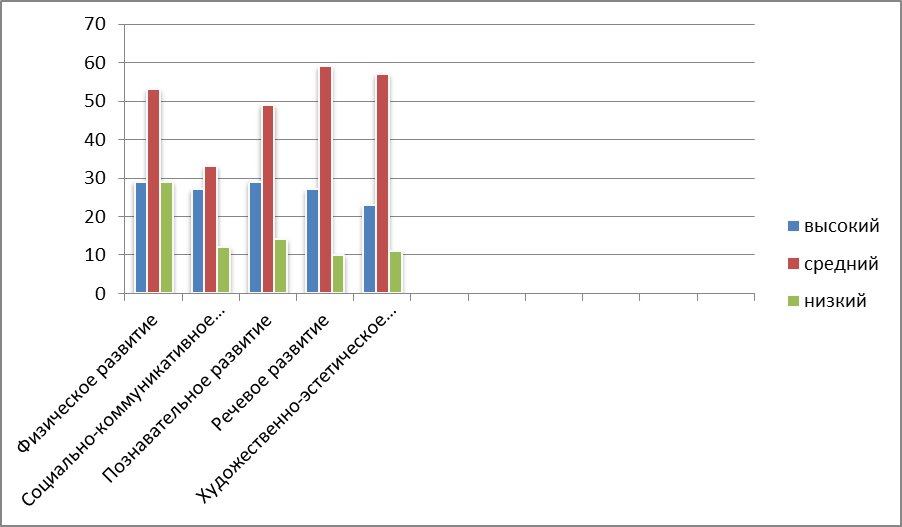                                                        2 корпус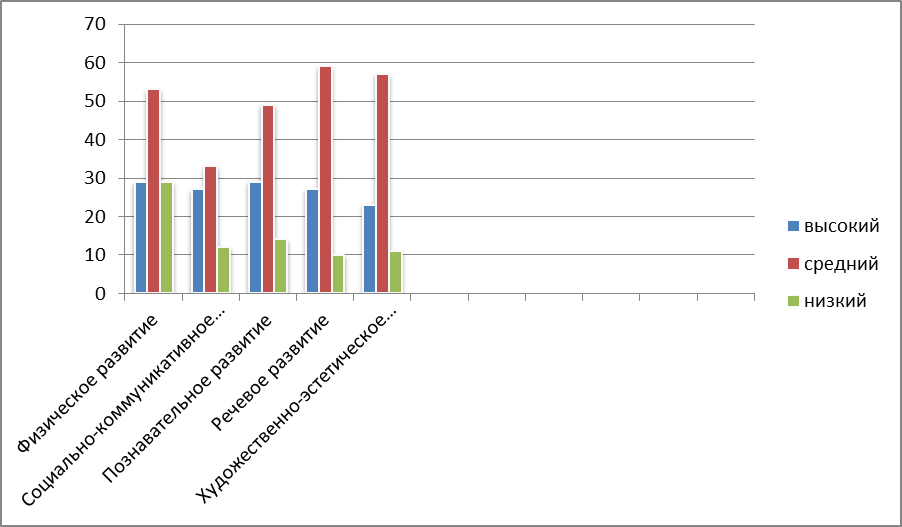                                            3 корпус                 7. Сравнительный графический анализ                                        заболеваемости за 3 года                                                  1 корпус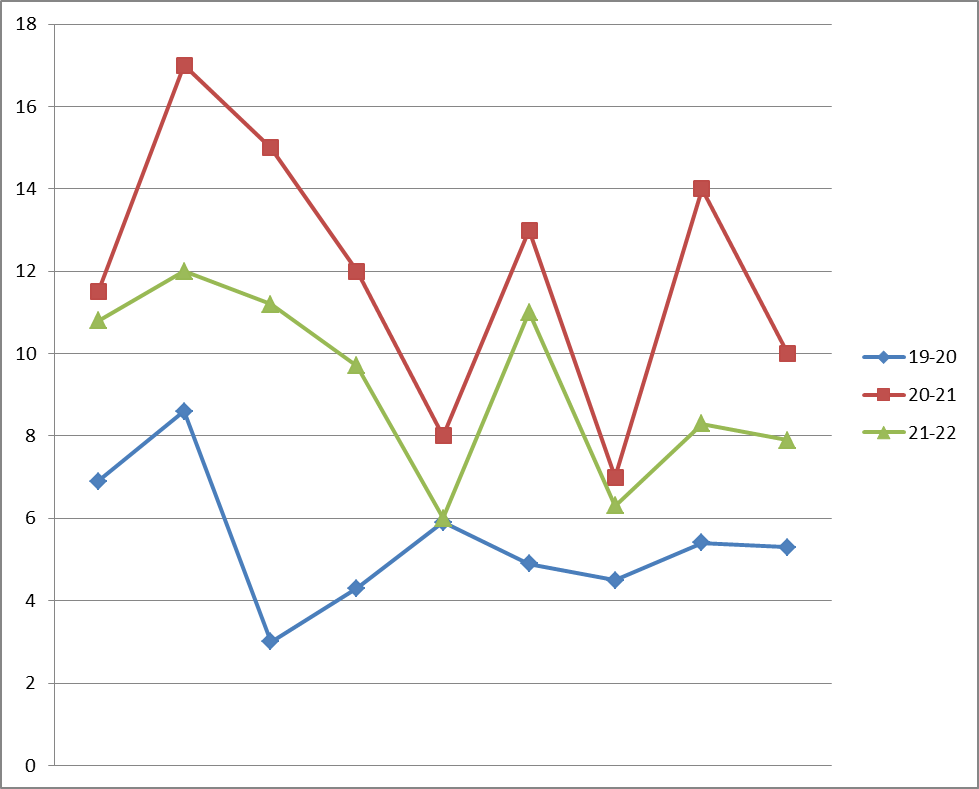                                                            2 корпус                                                                     3 корпус                            8.Инновационное направление работы                                         педагогического коллективаТема: «Формирование нравственно-патриотических качеств детей дошкольного возраста посредством краеведения»В общей системе воспитания граждан России патриотическое воспитание стало приоритетным, чтобы дать новый импульс духовному оздоровлению народа. На педагога ложится совсем непростая задача — воспитать достойного гражданина и патриота, знающего и любящего свою семью, гордящегося  родным городом, краем, осознающего себя гражданином   страны, в которой он живет. Цель – воспитание нравственно-патриотических чувств у детей дошкольного возраста средствами краеведения через сотрудничество ДОО с семьей.Основные этапы инновационной деятельности1 этап – Организационный (2019-2020 гг.)Цель: анализ состояния ресурсов ДОООсновные задачи:1. Анализ материально-технических, кадровых условий2. Формирование нормативно-правовой базы и разработка локальных актов3. Изучение готовности педагогов инновационной деятельности4. Анкетирование родителей по изучению общественного мнения о предстоящей инновационной деятельности2 этап – Практический (2020-2023 гг.)Цель: реализация инновационной программыОсновные задачи:1.Подбор методик и материалов для диагностики состояния педагогического процесса.2. Составление плана работы и мероприятий с детьми дошкольного возраста, родителями и с внешними организациями.3. Реализация проектов на основе вовлечения педагогов, детей и родителей, специалистов социума в единую творческую деятельность4. Освещение информации на сайте организации.5. Совершенствование предметно-развивающей среды в МАДОУ для реализации инновационной деятельности3 этап – Обобщающий (2023-2024 гг.)Цель: анализ инновационной деятельностиОсновные задачи:1.Соотнесение результатов с поставленными целями, задачами2. Описание результатов3. Формулирование выводов4.Обобщение и тиражирование положительного опыта, результатов деятельности в рамках реализации программы.Ожидаемые результаты инновационной деятельности:1.Создание системы занятий по нравственно-патриотическому воспитанию дошкольников в процессе развития программы (картотека материалов для воспитателей).2. Подготовка методических рекомендаций по взаимодействию с семьями в области патриотического воспитания дошкольников на основе нравственного образования.3. Фото - и видеотека для повышения компетентности воспитателей и родителей в области нравственно – патриотического воспитания дошкольников.4. Обогащение предметно – развивающая среда ДОО по нравственно – патриотическому развитию детей.5. Создание банка данных об оценке качества нравственно - патриотического развития детей в ДОО.6. Создание мини-музеев: «Народная кукла», «Я помню, я горжусь!», «Мамина шкатулка».7. Создание семейного клуба «Маршрут выходного дня».8. Создание альбомов «Спасибо прадеду за победу!», «История моей семьи».9. Создание минисайта «Юный патриот», рубрика «По просторам нашей Родины».                                        Формы работы:- Работа с кадрами;- Работа творческой группы;- Работа с детьми;- Работа с родителями;- Взаимодействие с социумом;- Контроль;- Информационное обеспечениеЦель: Создание благоприятных условий для полноценного проживания ребенком дошкольного детства, формирование основ базовой культуры личности, всестороннее развитие психических и физических качеств в соответствии с возрастными и индивидуальными особенностями, подготовки к жизни в обществе, к обучению в школе, обеспечение безопасности жизнедеятельности дошкольника.9.Основные задачиработы педагогического коллективана 2023/2024 учебный год       1. Продолжить работу по обеспечению безопасной жизнедеятельности дошкольников, сохранению и укреплению их здоровья, физического развития через рациональное использование здоровьесберегающих технологий и совместную деятельность с семьями воспитанников.       2. Создавать условия для развития коммуникативных качеств воспитанников, направленных на достижение целей овладения конструктивными способами взаимодействия с окружающими через развитие всех компонентов связной речи (описание, повествование, рассуждение; развитие правильной диалогической и монологической речи).      3. Способствовать формированию патриотических качеств у детей дошкольного возраста, средствами краеведения.Оптимизация предметно-развивающей среды ДОУ, обеспечивающей развитие игровой деятельности воспитанников как ведущей для дошкольного возраста с учетом ФГОС ДО.Совершенствовать взаимодействия коллектива ДОУ и семьи.  Определение оптимальных форм работы с родителями.                               2 блок. Работа с кадрами  10. Схема работы с кадрами.  10.1. Сведения по кадрам. Общие сведения о педагогических кадрах.   10.2. Образовательный уровень педагогических кадров.   10.3.Подбор и расстановка педагогических кадров.   11. Самообразование педагогов.   12. Перспективный план повышения квалификации.   13. Перспективный план работы по аттестации педагогических кадров.   13.1. План работы по аттестации педагогических кадров.   14. Открытые просмотры для воспитателей МАДОУ.   15. План работы «Школы молодого воспитателя».   16. План работы творческой группы.   17. План реализации проектной деятельности педагогов.                        10. Схема работы с кадрами                                           10.1. Сведения по кадрам                       Общие сведения о педагогических кадрах                                                             1 корпус                                                                 2 корпус                                                          3 корпус         10.2. Образовательный уровень педагогических кадров                      10.3. Подбор и расстановка кадров1 корпус                                                            2 корпус                                                    3 корпус                        11. Самообразование педагогов  Цель: формирование у педагогов потребности в непрерывном профессиональном образовании, постоянном самосовершенствовании.                                                     1 корпус                                                               2 корпус                                                                3 корпус                                     12. Перспективный планповышения квалификации педагогических кадров                                                             корпус 1 корпус 2                                                                 корпус 3                                       13. Перспективный план        работы по аттестации педагогических кадров         Цель: повышение профессионального уровня педагогов, обеспечение непрерывности процесса самообразования и самосовершенствованиякорпус 1Примечание:(п) – подтверждение, (в) – вновь, (с) – соответствие занимаемой должности                                                   корпус 2Примечание:(п) – подтверждение, (в) – вновь, (с) – соответствие занимаемой должности                                            корпус 3Примечание:(п) – подтверждение, (в) – вновь, (с) – соответствие занимаемой должности                   13.1. План работы по аттестации педагогических                                   работников на 2023– 2024 учебный год                       14. Открытые просмотры для воспитателей                                                                1 корпус                                                                    2 корпус                                                                       3 корпус                15. План работы «Школы молодого воспитателя»      Школа молодого воспитателя создается для организации и создания условий для профессионального роста начинающих педагогов.      Цель: повышение профессионального мастерства молодых педагогов по вопросу организации воспитательно-образовательной работы с детьми.Задачи:     1.Обеспечить наиболее лёгкую адаптацию молодых специалистов в коллективе, в процессе адаптации поддержать педагога эмоционально, укрепить веру педагога в себя.     2.Систематизировать знания молодых специалистов в области использования разнообразных форм и методов работы с детьми дошкольного возраста при проведении различных режимных моментов.     3.Способствовать активному освоению способов взаимодействия с семьями воспитанников.     4.Познакомить с возможностями и способами повышения профессиональной компетентности.     5.Использовать эффективные формы повышения профессиональной компетентности и профессионального мастерства молодых специалистов, обеспечить информационное пространство для самостоятельного овладения ими профессиональными знаниями.                                       16. План работы творческой группыЗадачи: Совершенствование методов и форм воспитания и обучения, использование вариативных подходов передового педагогического опыта в воспитательно-образовательном процессе, формирование творчески активной личности, ориентирование на творческое использование новаторского опыта.          17. План реализации проектной деятельности педагогов         на 2023 – 2024 учебный год                                                                       1 корпус                                                    2 корпус                                             3 корпус                       3 блок. Методическая работа          18. Циклограмма проведения основных мероприятий          19. Циклограмма заседаний педагогического Совета в течение учебного года.          20. Заседание педагогического Совета № 1.           20. 1. Подготовка к педагогическому Совету № 1.          21. Заседание педагогического Совета № 2.           21. 1. Подготовка к педагогическому Совету № 2.          22. Заседание педагогического Совета № 3.           22. 1. Подготовка к педагогическому Совету № 3.          23. Заседание педагогического Совета № 4.           23. 1. Подготовка к педагогическому Совету № 4.          24. Заседание педагогического Совета № 5.          24.1. Подготовка к педагогическому Совету № 5.          25. Заседание педагогического Совета № 6.          25.1. Подготовка к педагогическому Совету № 6.          26. Семинары.          26. 1. Семинары-практикумы.          26. 2. Теоретический семинар          26. 3. Проблемный семинар.          27. План совещаний.          27. 1. Совещания при старшем воспитателе.          27. 2. Совещания при заведующей.          28. Консультации.          29. План работы ППК ДОО.                                                     18. Циклограммапроведения основных мероприятий                                          19. Циклограммазаседаний педагогического Совета             20. Заседание педагогического Совета № 1Тема: «Организация и руководство игровой деятельностью детей дошкольного возраста в условиях реализации ФГОС ДО»Цель: повысить значимость организации игровой деятельности в воспитательно-образовательном процессе ДОО.Форма проведения: круглый столПЛАН1 часть.1.1. Анализ выполнения решения предыдущего педсовета,                                                                                                 - заведующая 1.2.  Вступительное слово  «Развитие игровой деятельности в соответствии с ФГОС ДО»			                                                                                              - старший воспитатель 2 часть.  Из опыта работы.2.1. «Игра – ведущий вид деятельности дошкольника» - воспитатель2.2. «Влияние игровой терапии на познавательную и поведенческую сферу детей» - воспитатель2.3. «Виды игр  и их роль в  жизни, воспитании и обучении детей дошкольного возраста» - воспитатель2.4. «Классификация игр дошкольников» - воспитатель2.5. «Использование игровых технологий на музыкальных занятиях»                                                                                   - музыкальный руководитель3  часть.3.1. Итоги тематического контроля «Основные требования к эффективной организации и проведению игр с дошкольниками».3.2. Итоги взаимоконтроля «Организация сюжетно-ролевых игр в ДОО»                                                                                        - старший воспитатель3.3. Решение педсовета.                   20.1    Подготовка к педагогическому Совету № 11. Изучение научно - методической литературы по данной проблеме.2. Консультации для воспитателей на тему: - «Роль воспитателя в развитии сюжетно-ролевой игры» -  - «Подвижные игры, как условие повышения двигательной активности детей» 4. Контроль тематический: «Основные требования к эффективной организации и проведению игр с дошкольниками» 5. Взаимоконтроль: «Организация сюжетно-ролевых игр в ДОО» 6. Смотр – конкурс уголков для игр.7. Открытые просмотры:- НОД  по музыкальному развитию с использованием музыкальных игр в старшей группе                                                                              - музыкальный руководитель- НОД по художественно-эстетическому развитию «Моя любимая игрушка»во второй младшей группе                                                  - воспитательВопросы, подлежащие проверке.1. Предметно – развивающая среда группы: наличие и разнообразие пособий для игр дошкольников.2. Анализ планирования воспитательно-образовательной работы.3. Изучение знаний, умений и навыков детей.4. Работа с родителями.Форма и методы контроля.1.Анализ календарного плана воспитателя.2.Беседа с детьми по данной тематике.3.Анализ предметно-развивающей среды группы.Список использованной литературы.1. Абрамян Л.А. Игра дошкольника /Л.А. Абрамян, Т.В. Антонова, Л.В. Артемова и др.; Под ред. С.Л. Новоселовой. - М.: Просвещение, 2009. - 286 с.2. Антонова Ю.А. Веселые игры и развлечения для детей и родителей / Ю.А. Антонова. - М: ООО «Дом 21 век», 2007.- 288с.3. Выготский Л.С. Игра и ее роль в психологическом развитии ребенка /Л.С. Выготский // Вопросы психологии. - № 6. - 2006. - С. 62-76.4. Игра и развитие личности дошкольника / НИИ дошкольного воспитания. - М.: Изд-во АПИ, 2003. - 152с.5. Виноградова, Е.А. Игры-занятия с детьми на прогулке. 2-3 года. 48 карт с описанием игровой деятельности детей для каждого сезона. ФГОС ДО / Е.А. Виноградова. - М.: Учитель, 2018. - 183 c.             21. Заседание педагогического Совета № 2Тема: «Формирование привычки к здоровому образу жизни у детей дошкольного возраста посредством развития представлений о некоторых видах спорта, овладение подвижными играми с правилами»Цель: повысить значимость игры (игры с правилами, спортивные игры) в воспитательно-образовательном процессе ДОО, как основного вида двигательной активности детей.Форма проведения: круглый столПЛАН1 часть.1.1. Анализ выполнения решения предыдущего педсовета, - заведующая 1.2 Вступительное слово о значении здоровья и обеспечения безопасной жизнедеятельности воспитанников.				- старший воспитатель 2 часть.  Из опыта работы.2.1. «Детские спортивные игры, методика их проведения»                                                                                  - инструктор по физ.культуре2.2. «Игры с правилами, их роль в двигательной активности детей дошкольного возраста» - воспитатель2.3. «Виды спорта для детей дошкольного возраста» - воспитатель 2.4. «Организация работы игр и упражнений  на прогулке» - воспитатель2.5. Необходимость и условия формирования культуры здорового образа жизни у дошкольников в условиях ДОО и семьи - воспитатель3  часть.3.1. Итоги тематического контроля «Реализация эффективных форм работы по оздоровлению и физическому развитию дошкольников, овладение спортивными и подвижными играми с правилами.3.2. Итоги взаимоконтроля «Организация двигательной активности детей на прогулке»- старший воспитатель3.3. Решение педсовета.              21.1. Подготовка к педагогическому Совету № 21. Изучение инструкций.2. Анкетирование родителей: «Физкультура и здоровье ребенка».3. Консультации для воспитателей на тему: - «Что же такое здоровьесберегающие технологии»? - воспитатель- «Здоровый образ жизни детей в условиях семьи» - воспитатель- «Спортивные  игры и упражнения в детском саду» - воспитатель4. Контроль тематический: «Реализация эффективных форм работы по оздоровлению и физическому развитию дошкольников, овладение спортивными и подвижными играми с правилами». 5. Взаимоконтроль: «Организация двигательной активности детей на прогулке» 6. Смотр – конкурс «Лучший физкультурный уголок».7. Открытые просмотры:- Режимный момент «Утренняя гимнастика» - воспитатель- НОД по физическому развитию с использованием игр с правилами в подготовительной группе                                                        - инструктор по физ.культуреВопросы, подлежащие проверке.1. Предметно – развивающая среда группы: наличие и разнообразие пособий по физическому развитию дошкольников.2. Анализ планирования воспитательно-образовательной работы.3. Изучение знаний, умений и навыков детей.4. Работа с родителями.Форма и методы контроля.1.Анализ календарного плана воспитателя.2.Беседа с детьми по данной тематике.3.Анализ предметно-развивающей среды группы «Физкультурный уголок».Список использованной литературы.1. Шебеко В.Н. Физическое воспитание дошкольников, М:, «Академия», 20062. Воронова Е.К. Формирование двигательной активности детей, ВолгоградЮ «Учитель», 2013.3.Чупаха И.В., Пужаева Е.З. Здоровый ребенок – в здоровом социуме, М, «Илекса», 2000.4. Антонов Ю.Е., Кузнецова М.Н. Здоровый дошкольник. Социально-оздоровительная технология XXI века, М, «Аркти», 2013.5. Александрова Е.Ю. Оздоровительная работа в ДОУ, Волгоград, 20076. Чупаха И.В. Здоровьесберегающие технологии в ДОУ, М, «Илекса», 20097.Адашкявичене Э.И. Спортивные игры и упражнения в детском саду. –М.: Просвещение, 2003.               22. Заседание педагогического Совета № 3Тема: «Педагогическое мастерство педагогов при организации работы попатриотическому воспитанию»Цель: Обобщить знания педагогов в теоретических основах патриотического воспитания детей дошкольного возраста, этапах, формах и методах работы.                                                                                                                                                ПЛАН 1 часть. Организационная Форма проведения: круглый стол Тема «Патриотическое воспитание дошкольников» Цель: Систематизация знаний педагогов об организации образовательной деятельности с детьми дошкольного возраста по вопросам патриотического воспитания. ПЛАН 1 часть. 1.1. Анализ выполнения решения предыдущего педсовета, заведующая 1.2 Вступительное слово об актуальности проблемы                                                                                              - старший воспитатель 2 часть. Из опыта работы. 2.1. Деловая игра. «Формы работы с детьми по патриотическому воспитанию».                                                                                                               - воспитатель 2.2. «Активные формы взаимодействия с родителями по патриотическому воспитанию»                                                                                                               - воспитатель2.3 «Интеграция работы по патриотическому воспитанию с другими областями»                                                                                                             - воспитатель2.4. «Нравственно-патриотическое воспитание средствами музыки»                                                                                                   - муз.руководитель3 часть Тематический контроль на тему: «Организация и эффективность работыпо воспитанию нравственно-патриотических чувств у дошкольников черезприобщение их к театрализованной деятельности»                                                                                                                                                                 - старший воспитатель4.2. Решение педсовета.             22.1. Подготовка к педагогическому Совету № 31. Консультация  для педагогов «Предметно-развивающая среда как средство патриотического воспитания дошкольников» 2. Тематический контроль на тему: «Организация и эффективность работыпо воспитанию нравственно-патриотических чувств у дошкольников череззнакомство с традиционной культурой жителей Мордовии».                                                                                                                                                                            - старший воспитатель 2. Смотр уголков по патриотическому воспитанию. 4. Изучение программных задач по патриотическому воспитанию в соответствии с ФГОС дошкольного образования 5. Анкетирования воспитателей по теме «Выявление уровня готовности и затруднений педагогов в организации работы по патриотическому воспитанию детей дошкольного возраста». 6. Ознакомление с нормативно-правовыми документами по нравственно-патриотическому воспитанию. 7. открытые просмотры:- НОД по познавательному развитию «Быт мордвы» (ознакомление с предметным и социальным миром)Список использованных источников 1. Александрова Е.Ю., Гордеева Е.П., Постникова М.П. Системапатриотического воспитания в ДОУ, планирование, педагогические проекты,разработки тематических занятий и сценарии мероприятий. М.: Учитель, 2007.2. Алябьева Е.А. Нравственно-этические беседы и игры с дошкольниками. –М.: ТЦ Сфера, 2004.3. Нравственно-патриотическое воспитание дошкольников. Методическое пособие. /под ред. М.Д. Маханевой. – Москва: ТЦ Сфера, 2009. 3. Белая К.Ю. Художественно-эстетическое и социально-нравственноевоспитание дошкольника, М.: Школьная пресса, 2007.4. Логинова Л.В. Что может герб нам рассказать... Нетрадиционные формыработы с дошкольниками по патриотическому воспитанию. М.: Скрипторий2003.5. Новицкая М.Ю. Наследие. Патриотическое воспитание в детском садуЛинка – Пресс, М., 2003.             23. Заседание педагогического Совета № 4Тема: «Формирование основ речевой и театральной культуры у детей дошкольного возраста»Цель: Повысить теоретический и практический уровень знания педагогов о роли театрализованной деятельности в развитии речи дошкольников.Форма проведения: круглый стол                                                          ПЛАН 1 часть.1.1. Анализ выполнения решения предыдущего педсовета, заведующая.1.2 Вступительное слово «Создание среды для проведения театрально-игровой деятельности в группах»                                                                                     - старший воспитатель2 часть. Из опыта работы.2.1. «Использование театрализованных игр и упражнений на занятиях как формирования творческих предпосылок у детей дошкольного возраста»                                                                                                    - воспитатель2.2. «Организация театрализованной деятельности в старших возрастных группах ДОО».                                                                                                     - воспитатель2.3.«Театрализованная деятельность как средство развития речи дошкольников»                                                                                                      - воспитатель2.4. «Развитие речевых  навыков у детей старшего дошкольного возраста через театрализованную деятельность».                                                                                                     - воспитатель 2.5.  «Использование театральных игр на занятиях по речевому развитию в  младшем возрасте»                                                                                                                                        - воспитатель3 часть. 3.1. Итоги тематического контроля «Развитие творческих, коммуникативных и речевых способностей детей через театрализованную деятельность»3.2. Итоги взаимоконтроля «Организация работы по театрализованной деятельности в ДОО»                                                                                       -старший воспитатель4.2. Решение педсовета.   23.1. Подготовка к педагогическому Совету № 41. Изучение научно - методической литературы по данной проблеме.2. Контроль тематический:- «Развитие творческих, коммуникативных и речевых способностей детей через театрализованную деятельность» 3. Взаимоконтроль «Организация работы по театрализованной деятельности в ДОО» 4. Смотр-конкурс театральных уголков во всех возрастных группах.5.Организация и проведение в группах «Недели театра».6.Самостоятельное изучение литературы по теме «Театрализованная деятельность в работе с дошкольниками».7. Открытые просмотры для воспитателей- Интегрированное занятие по речевому развитию с использованием театрализованной деятельности в подготовительной группе.                                                                                                                                                                                                                             - воспитатель- НОД по речевому развитию «Весна. Животные.»                  - воспитательВопросы, подлежащие проверке.1. Предметно – развивающая среда группы: наличие и разнообразие пособий для формирования основ театрализованной деятельности дошкольников.2. Анализ планирования воспитательно-образовательной работы.3. Изучение знаний, умений и навыков детей.4. Работа с родителями.Форма и методы контроля.1. Организация работы по театрализованной деятельности в ДОО.2. Беседа с детьми по данной тематике.3. Анализ предметно-развивающей среды группы «Театральный уголок».Список использованной литературы1.Антипина А.Е. Театрализованная деятельность в детском саду. -     М.: ТЦ Сфера, 2008.     2. Волшебный праздник/ Сост. М. Дергачева/. -  М.: РОСМЭН, 2000.     3. Гончарова О.В. и др. Театральная палитра: Программа художественно-эстетического воспитания. – М.: ТЦ Сфера,2010.     4. Гуськова А.А. Развитие речевого дыхания детей 3-7 лет. – М.: ТЦ Сфера, 2011.     5. Зинкевич-Евстигнеева Т.Д. Тренинг по сказкотерапии. СПб.: Речь, 2005.     6. Иванова Г.П. Театр настроений. Коррекция и развитие эмоционально-нравственной сферы у дошкольников. - М.: “Скрипторий 2003”, 2006.7.	Калинина Г. Давайте устроим театр! Домашний театр как средство воспитания. – М.: Лепта-Книга, 2007.              24. Заседание педагогического Совета № 5Тема:  «Итоги работы ДОО за 2023-2024 учебный год. Утверждение плана летне-оздоровительной работы» Цель: Проанализировать итоги воспитательно-образовательной работы за учебный год, выполнение годовых задач учебного года.Форма проведения: круглый стол.                                                      ПЛАН1 часть.1.1.Анализ выполнения решения предыдущего педсовета. 1.2.Анализ работы ДОО за 2023/2024 учебный год - заведующая.2 часть.2.1. Итоги работы дошкольного учреждения в 2023/2024 учебном году.                                                                                              -старший воспитатель2.2. Презентация воспитательно-образовательной работы  с детьми за 2022/2023 учебный год. Результаты деятельности воспитателей;2.3. «Музыкально – эстетическое воспитание в ДОО». Результаты деятельности муз.руководителя.                                                                                             - муз.руководитель;2.4. Отчеты руководителей  творческой группы ДОО по итогам работы.                                                                                                      -  воспитатели;2.5.Презентация работы по дополнительному образованию.                                                                                   -руководители кружков;2.6. Анализ заболеваемости и посещаемости.  - медсестра;2.7. Отчет о  выполнении основной общеобразовательной программы и годовых задач за 2023-2024 учебный год.                                                                            -  старший воспитатель2.8.Результаты работы педагогического коллектива по реализации инновационного проекта - старший воспитатель2.9. Утверждение проекта-плана работы на летний оздоровительный период. Определение и обсуждение задач на новый учебный год. Проект  решения педсовета - заведующая3 часть3.1. Отчет творческой группы о проделанной работе за год.3.2. Отчеты педагогов по дополнительному образованию.3.3. Отчеты педагогов по самообразованию 4 часть4.1. Ознакомление педагогического коллектива с планом работы на летний оздоровительный период.  4.2. Утверждение плана работы на летний оздоровительный период.  4.3. Обсуждение проекта годового плана работы на 2024/2025учебный год.  4.4. Вынесение проекта решения педагогического совета, его дополнение утверждение.               24.1. Подготовка к педагогическому Совету № 51.   Консультации для молодых воспитателей:- проведение мониторинга- что должен знать воспитатель о ПДД- организация работы с детьми в летний период.2. Мониторинг детей и занесение результатов в диагностические карты.3. Контроль. Контрольно – учетные занятия во всех группах.4. Домашнее задание к педсовету №5: изготовление дидактического материала по программе, обновление оборудования и атрибутов.5.Составление плана работы на летний оздоровительный период.6. Подведение итогов  воспитательно-образовательной работы за 2023/2024      учебный год. 7. Подготовить отчеты по заболеваемости и посещаемости за последние   9 месяцев   2023/2024 учебного года. 8. Подготовка мультимедийных презентаций о воспитательно-       образовательной работе с детьми за 2023/2024 учебный год, освоению Образовательной программы ДОО, подготовке детей к обучению в школе, деятельности педагогов в 2023/2024 учебном году.9. Подготовка презентаций по работе с детьми в условиях дополнительного образования.10. Подготовка отчета по работе МАДОУ в 2023/2024 учебном году.  11. Провести мониторинг освоения Образовательной программы дошкольного учреждения.12. Определить задачи на новый учебный год.              25. Заседание педагогического Совета № 6Тема: «Итоги работы педагогического коллектива в летний оздоровительный период. Организация воспитательно-образовательной работы ДОО в 2023-2024 учебном году».Цель: Подведение итогов летней оздоровительной работы. Утверждение плана работы ДОО на 2024/2025 учебный год.Форма проведения: круглый стол.                                                          ПЛАН1 часть.1.1. Анализ выполнения решения предыдущего педсовета. - заведующая 2 часть. Подведение итогов работы в летне-оздоровительный период.                                                                          - старший воспитатель2.1. Воспитательная работа с детьми в летний период. Отчеты воспитателей о работе в летний оздоровительный период.2.2.Отчет о заболеваемости и посещаемости в летний период.- медсестра;2.3.Итоги работы МАДОУ в летний оздоровительный период.3 часть. Подготовка к новому учебному году.3.1.Утверждение проекта плана работы на 2024/2025учебный год.         Утверждение годового плана.3.2.Утверждение рабочих программ воспитательно-образовательной работы по возрастным группам.3.3.Утверждение рабочих программ дополнительных образовательных услуг, графика работы дополнительных услуг.3.4.Утверждение модели непосредственно образовательной деятельности, учебного плана, годового календарного графика.3.5.Утверждение состава ППк, плана работы ППК3.6.Утверждение плана работы консультативного пункта для родителей, дети которых не посещают дошкольное учреждение.3.7. Итоги комплексной проверки готовности ДОО к началу нового учебного года.3.8. Задачи и перспективы развития ДОО на 2024/2025 учебный год.3.9. Согласование сетки занятий и графиков музыкальных и физкультурных занятий.3.10. План работы по взаимодействию с родителями на 2024/2025 уч. год.3.11.План работы по повышению уровня квалификации педагогов: аттестация, самообразование, курсовая переподготовка.Проект решения педсовета.            25.1. Подготовка к педагогическому Совету № 61.   Подготовка групповых помещений к новому учебному году.2. Оформление перспективно – тематических планов по образовательным областям (в соответствии с возрастом детей).3. Отчеты воспитателей о работе с дошкольниками в летний оздоровительный период.4. Оформление картотек, дидактического материала.	5. Составление отчетов о работе в летний оздоровительный период.Составление модели:-  непосредственно образовательной деятельности; - учебного плана;- годового календарного графика.6. Составление рабочих программ по дополнительному образованию, графика работы дополнительных услуг7. Составление плана работы ППк8. Составление плана работы консультационного центра для родителей, дети которых не посещают дошкольное учреждение.9.  Разработка рабочих программ воспитательно-образовательной работы с детьми по возрастным группам.10. Провести анализ заболеваемости и посещаемости в летний оздоровительный период.                                                         26. Семинары. 26.1. Семинар-практикум.Тема: «Нравственно-патриотическое воспитание детей дошкольного возраста» Цель:  повысить образовательные, профессиональные, теоретические и практические знания педагогов по проблеме нравственно-патриотического воспитания дошкольников, систематизировать знания и умения педагогов по данной проблеме.Задачи: -Сформировать представления о многообразии направлений педагогической деятельности по нравственно-патриотическому воспитанию;- Оказать практическую помощь в выборе и овладении современными формами и методами в работе по данной теме.- Формирование у педагогов понимания актуальности работы по воспитанию нравственно-патриотических начал у подрастающего поколения в современном обществе;- Создание условий для самообразования педагогов в данном направлении.- Совершенствовать работу ДОУ по нравственно-патриотическому воспитанию дошкольников.- Стимулировать потребность педагогов в проявлении творчества и внедрении новых ФГОС для успешного воспитания дошкольников.- Развитие умения обсуждать и согласовывать предложенные вопросы.- обобщить знания педагогов об этапах патриотического воспитания, формах и методах работы; - Вызвать интерес педагогов к этой проблеме. Предварительная работа:Консультация «История России, традиции и культура русского народа».План проведения семинара: 1. Нравственно-патриотическое воспитание детей дошкольного возраста на современном этапе. 2. Деловая игра для педагогов.3. Подведение итогов.                      26.2. Теоретический семинарТема: «Развитие речи детей дошкольного возраста»Цель: повышение культуры речи детей и профессиональной компетентности воспитателя ДОО.Задачи:- Развитие речевой деятельности в различных видах деятельности.
- Побуждать педагогов ДОУ к мыслительной и практической деятельности по овладению технологий проектирования и моделирования педагогического процесса по реализации комплексных задач речевого развития дошкольников, обеспечив усвоение обобщенных представлений о построении педагогического процесса обучения детей родному языку.
- Углубить представления о содержании речевого развития на основе современной парадигмы развивающего личностно ориентированного образования.Предварительная работа:Консультация для педагогов «Речевые проблемы воспитанников ДОУ, отчего они возникают?»План проведения семинара: 1.Актуальность проблемы реализации образовательных задач в ходе совместной деятельности воспитателя с детьми на занятиях по речевому развитию.2. Правила речевой культуры педагога3. Практическая часть   4. Подведение итогов.                        26.3. Проблемный семинарТема: «Сюжетно-ролевая игра: творческий подход и управление игрой»Цель: повышение уровня знаний и умений воспитателей при организации сюжетно-ролевой игры; совершенствовать умения находить выход в сложных педагогических ситуациях, расширять представления педагогов в методах и приемах управления сюжетно-ролевыми играми; развивать творческий подход в организации и управлении игрой, повышать педагогическое мастерство воспитателей, их творчество.Задачи:- способствовать концентрации внимания педагогов на проблеме использования развивающих игр в процессе обучения дошкольников, повышению эффективности педагогического процесса.
Предварительная работа: консультация на тему: «Методы и приемы педагогического руководства сюжетно-ролевой игрой», «Методика организации и управления сюжетно-ролевыми играми»; подготовка каждой командой сюжетно-ролевой игры по заданным темам План проведения семинара: 1. Деловая игра.Представление командПеречисление методов и приемов руководства игройПродумывание сюжетов развития игр «автобус» и «моряки».Презентация подготовленных игр каждой командой.Решение педагогических ситуаций.Разгадывание кроссворда.Перечислить названия сюжетно-ролевых игр для старшей группы.2. Подведение итогов.                                      27. План совещаний27.1. Совещания при старшем воспитателе                             27.2. Совещания при заведующей ДОО                                              28. Консультации                                               1 корпус                                               2 корпус3 корпус                                          29. План работы ППкЦель: обеспечение психологического здоровья и эмоционального комфорта детей; оказание социальной и педагогической помощи детям, родителям.Задачи:Сохранение психологического здоровья детей.Диагностическое обследование эмоциональной и познавательной сферы для выявления нарушений и отклонений.Психолого-педагогическое сопровождение детей, имеющих отклонения в физическом, интеллектуальном и эмоциональном развитии, с целью организации их развития и обучения в соответствии с их индивидуальными возможностями.Психолого-педагогическое просвещение родителей и педагогов: консультирование по темам:«Общение воспитателя с родителями при направлении детей на ТПМПК»; «Особенности индивидуальной работы с детьми, нуждающихся в психолого-медико- педагогическом сопровождении»;«Проведение индивидуальных и специализированных занятий по звуковой культуре речи, связной и мелкой моторики пальцев рук с детьми, имеющими речевые нарушения»;«Развитие звуко-буквенного анализа».Психологическое сопровождение детей в период адаптации к ДОУ.                  Блок 4. Работа с детьми           30. Учебный план.           31. Календарный учебный график.           32. Расписание непосредственно образовательной                  деятельности.           33. Программы и технологии, реализуемые в ДОО.           34. Дополнительное образование,           35. График проведения дополнительных образовательных                 услуг.           36. Циклограмма основных мероприятий с детьми.           37. Музыкально-досуговая деятельность.           37.1.План музыкальных развлечений  на холодный период                   года.           37.2. План спортивных развлечений  на холодный период                  года.            38. Внедрение национального компонента.                                            30.Учебный план                                         31.     Календарный учебный график                                     Регламентирование образовательного процесса:        Годовой календарный учебный график разработан в соответствии с         Федеральным законом «Об образовании в Российской Федерации» от 29.12.2012 г. № 273-ФЗ;         СанПиН от 28.09.2020 № 28 «Об утверждении санитарных правил СП 2.4.3648-20 «Санитарно-эпидемиологические требования к организациям воспитания и обучения, отдыха и оздоровления детей и молодёжи»;        Приказом Минобрнауки России от 30.08.2013 N 1014 "Об утверждении Порядка организации и осуществления образовательной деятельности по основным общеобразовательным программам - образовательным программам дошкольного образования" (Зарегистрировано в Минюсте России 26.09.2013 N 30038);        Федеральным государственным образовательным стандартом дошкольного образования;        Образовательной программой дошкольного учреждения;        примерной основной  общеобразовательной программой дошкольного образования«Детство» под редакцией Т.И.Бабаевой, А.Г.Гогоберидзе, З.А.Михайловой и др.;        Примерным региональным модулем программы дошкольного образования «Мы в Мордовии живем» / О.В. Бурляева и др./;  Уставом Учреждения.                    32. Расписание непосредственно образовательной                                             деятельности                                                               1 корпус                                                               2 корпус                                                3 корпус            33. Программы и технологии, реализуемые в ДОО                                   34. Дополнительное образованиеМАДОУ «Детский сад № 82» предоставляет воспитанникам дополнительные платные услуги. Дополнительные образовательные услуги представляются исходя из интересов детей и запроса родителей.      Педагогами разработаны рабочие программы по дополнительному образованию, которые успешно осваиваются детьми.     Функционируют кружки по  различным направлениям: познавательное, физическое, художественно-эстетическое.                                                35. Графикпроведения дополнительных  образовательных услуг1 корпус                                                                             2 корпус                                                           3 корпус                   36. Циклограмма основных мероприятий с детьми                           37. Музыкально-досуговая деятельность            37.1. План музыкальных развлечений             / холодный период года /                  37.2. План спортивных развлечений                   38. Внедрение национального компонента                                                      Планработы по реализации национально-регионального компонента         Задачи: 1. Формирование представлений о России как о родной стране и о Мордовии как своей малой родине. 2. Воспитание патриотизма, уважения к культурному прошлому России и Мордовии. 3. Формирование познавательного интереса к окружающей природе; к языку, литературе, истории, музыке, изобразительному искусству народов, проживающих в Мордовии. 4. Формирование чувства сопричастности к достижениям земляков в области культуры, науки, спорта. 5. Воспитание гражданско-патриотических чувств.                            5 блок. Контроль и руководство             39. Циклограмма мероприятий по осуществлению                    контроля.             40. Изучение состояния педагогического процесса.                    Контроль.             41. Циклограмма управленческой деятельности.     39. Циклограмма мероприятий по осуществлению                                                    контроля40. Изучение состояния педагогического процесса. Контроль           Цель: совершенствование работы учреждения в целом, выявление уровня реализации годовых и других доминирующих задач  деятельности дошкольного учреждения                         41. Управленческая деятельность                             6 блок. Работа с родителями       42. Программа изучения семьи воспитанников.       43.Методы изучения семьи.       44. Задачи работы с родителями.       45. Циклограмма работы с родителями.       46. План работы родительского комитета.       47. План работы с родителями.       48. План работы клуба «Будущий первоклассник».       49. План работы клуба «Молодая семья».       50. План работы бесплатного консультационного центра.       51. Работа Совета по профилактике безнадзорности среди детей             дошкольного возраста.       52. План работы с неорганизованными детьми.       53. План работы с неблагополучными семьями.                       42. Программа изучения семьи           Цель: создать благоприятные условия для совместной деятельности дошкольного учреждения с семьями воспитанников.          Задачи:          1.Правильно информировать родителей о работе, достижениях ДОО.          2. Направить интересы родителей на развитие творческих способностей своего ребенка, сохранение психического и физического здоровья.           3. Помочь в выборе  форм и методов воспитания.            4. Пропагандировать среди родителей и детей здоровый образ жизни.           5. Организовать дополнительные образовательные услуги.           Условия реализации поставленных задач:          - комфортная среда для развития детей;          - бесконфликтное взаимодействие;           - демонстрация достижений воспитанников;          - ситуация успеха, авансирования ребенку.           Уровни работы с родителями:          1. Индивидуальный уровень (беседа, выбор образовательного маршрута для ребенка).         2. Уровень образовательного учреждения (создание родительского комитета, привлечение родителей к участию в различных мероприятиях, благотворительная деятельность).          3. Уровень творческого объединения (демонстрация родителям практических умений воспитанников в выбранной ими деятельности - выставки, конкурсы, соревнования, концерты).           4. Уровень дополнительного образования (вовлечение родителей в управление через Советы, участие их в педагогических Советах, совместные праздники, благотворительная помощь со стороны родителей в создании и укреплении материальной базы).          Предполагаемый результат:          1. Повышение  уровня  воспитательно-образовательной деятельности родителей.              2. Развитие их творческой  инициативы.          Формы работы:          - индивидуальные беседы;          -  круглые столы;          -  родительские собрания;          - открытый просмотр НОД;          - тематические и персональные выставки;          - игровые семейные конкурсы и соревнования.                                           Программа изучения семьи                              43. Методы изучения семьи                          44. Задачи работы с родителями         1. Обеспечение условий для оптимального взаимодействия родителей и педагогов в воспитательно-образовательной работе ДОО в соответствии с требованиями ФГОС ДО.         2. Установление преемственных связей с семьей через внедрение новых форм сотрудничества педагогов с родителями, с целью обеспечения комплексного подхода к воспитанию и развитию современного ребенка-дошкольника.           3. Формирование у родителей практических навыков по воспитанию дошкольников.          4.Совершенствование работы в ДОО по привлечению родителей в образовательный процесс через выявление потребностей и поддержки образовательных инициатив семей.   45. Циклограмма работы с родителями                 46.План работы родительского комитета Цель:  Активизация деятельности родительского комитета по решению проблем обучения и воспитания воспитанников ДОО.  Задачи:  1. Определение направлений развития дошкольного образовательного учреждения в условиях внедрения ФГОС ДО.  2. Содействие созданию условий  для реализации основной общеобразовательной программы ДОО.   3. Повышение эффективности финансово-экономической деятельности учреждения; рациональное использование имеющихся финансовых средств и имущества.  4. Контроль за соблюдением  безопасной жизнедеятельности воспитанников.                            47. План работы с родителямиРабота с родителями в первых младших  группах                        Работа с родителями во вторых младших группахРабота с родителями в средних  группах                                   Работа с родителями в старших группах         Работа с родителями в подготовительных к школе группах     48. План работы клуба «Будущий первоклассник»                           49. План работы клуба «Молодая семья»          (Для родителей детей младшего возраста)Основные задачи        1. Оказание консультативной помощи родителям по вопросам особенностей развития детей  младшего возраста.        2.  Обозначить основные проблемы адаптации детей в детском саду и наметить пути их решения.        3. Пропагандировать здоровый образ жизни. Изучить особенности отношения к здоровью в семье. Пополнить знания родителей о способах укрепления здоровья детей.        4. Знакомить родителей с особенностями речевого развития детей младшего возраста и приемами развития речи.        5. Раскрыть значение развития мелкой моторики рук для интеллектуального развития детей.        6. Оказание помощи родителям  в вопросах возрастных и индивидуальных особенностей развития детей, их воспитания и развития.                                                  50. План       работы консультационного центра                        51. План работы Совета по профилактике        безнадзорности среди детей дошкольного возраста. Цель:    Формирование комфортной социальной среды для дошкольников в условиях ДОО и семьи.Задачи:– профилактика безнадзорности, правонарушений несовершеннолетних и профилактика семейного неблагополучия;– формирование у дошкольников  системы ценностей, ориентированной на ведение образа жизни, соответствующего нормам общества;– развитие деятельности МАДОУ на совершенствование системы ранней профилактики правонарушений и патриотического воспитания дошкольников;– повышение потенциала семьи в вопросах профилактики правонарушений;– вовлечение родителей семей «группы риска» в воспитательно-образовательную жизнь детского сада;– обеспечение информационно-пропагандистской деятельности по формированию системы здорового образа жизни.                                                             52. План работы с неорганизованными детьмиЦель: приобщение родителей к процессу развития ребенка путем организации содержательного общения  с ним в условиях детского сада.Задачи:    1.Оказывать помощь родителям в вопросах формировании навыков общения с детьми.    2. Помогать родителям, адекватно оценивать уровень развития своего ребенка.    3. Вовлекать родителей в жизнь детского сада.                                           53. План работы с неблагополучными семьями         С целью профилактики и коррекции социального неблагополучия семей воспитателями ДОО проводится работа по повышению педагогической  грамотности родителей, включение их в деятельность ДОО.                  7 блок. Лечебно-оздоровительная и                             профилактическая работа       54. Работа по снижению заболеваемости.        55.План мероприятий по проведению санитарно-профилактической и санитарно-просветительной работы с сотрудниками ДОО.       56. Физкультурно-оздоровительная работа с детьми.       57. Распределение детей по группам здоровья.       58. Школа здоровья для родителей.       59. Циклограмма по организации питания, охране труда,            оздоровлению.       60. План работы по охране труда.       61. План работы по организации питания.       62. График дежурства на пищеблоке.                    54. Работа по снижению заболеваемости             55. План мероприятий по проведению санитарно-              профилактической и санитарно-просветительной                                 работы с сотрудниками ДОО       56. Физкультурно-оздоровительная работа с детьми                 57. Распределение детей по группам здоровья                                               2022-2023 учебный год                           58. Школа здоровья для родителей               59. Циклограммы по организации питания,                                     охране труда, оздоровлению.                                              60. План работы по охране труда61. План работы по организации питания                     62. График дежурства на пищеблоке                                                        1 корпус                                                         2 корпус                                                          3 корпус 8 блок. Взаимодействие с общественными и                      государственными организациями63. Деловое сотрудничество.       Сотрудничество с государственными, общественными и частными организациями. 64. План-график совместной работы с государственными, общественными и частными организациями. 65. План работы с культурно-досуговыми центрами города. 66. План работы со школой.63. Деловое сотрудничество. Сотрудничество с государственными, общественными и частными организациями (схема)                           64. План-график совместной работы с            государственными, общественными и частными                                             организациями.           65. План работы с культурно-досуговыми центрами                      66. План работы со школой №30                                                                        на 2023/2024учебный годЦель: установление делового сотрудничества между педагогами ДОО и «Средней школой №30», подготовка детей к благополучной адаптации     к школьному обучению.     9 блок. Административно-хозяйственная работа              67. Структура управления.              68. Схема делегирования полномочий.              69. График дежурства администрации. График приема населения.              70. Циклограмма проведения инструктивных совещаний с сотрудниками.               71. План работы хозяйственной группы ДОО.              72. План проведения общих собраний трудового коллектива.               73. Оснащение педагогического процесса.              74. План работы профсоюзного комитета ДОЩ.67. Структура управления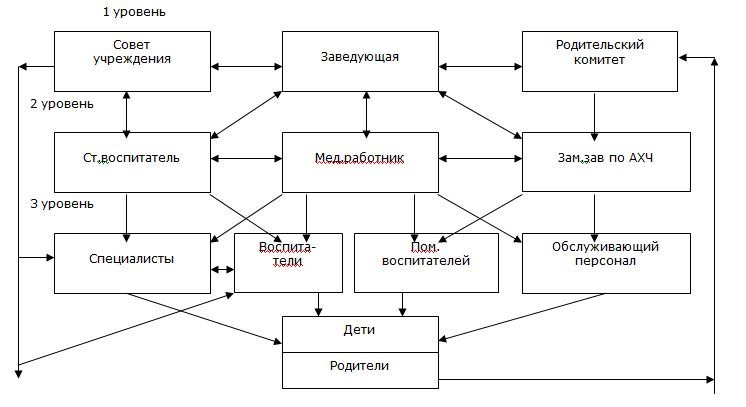                              68. Схема делегирования полномочий                 69. График дежурства администрации                                                      1 корпус                                                             2 корпус                                                       3 корпус                     70.      График приема населения                                              1 корпус                                               2 корпус                                              3 корпус                 71. Циклограмма проведения инструктивных                                 совещаний с сотрудниками.                     72. План работы хозяйственной группы ДОО          73. План проведения общих собраний трудового                                              коллективаЗадача: Создать условия для коллективного решения вопросов управления ДОУ и организации образовательной деятельности.                        74. Оснащение педагогического процесса.                              Материально-техническое обеспечение.      Большая роль в эффективности качества воспитательно- образовательного процесса детского сада отводится материально- техническому обеспечению ДОУ и оснащенности образовательного процесса. В МАДОУ созданы все условия для полноценного развития детей.      Работа всего персонала ДОУ направлена на создание комфорта, уюта, положительного эмоционального климата воспитанников. Материально-техническое оснащение и оборудование, пространственная организация среды ДОУ соответствуют санитарно-гигиеническим требованиям. Условия труда и жизнедеятельности детей созданы в соответствии с требованиями охраны труда. Материальная база в ДОУ и предметно-развивающая среда в групповых комнатах создана с учетом ФГОС дошкольного образования. Материальная база периодически преобразовывается, трансформируется, обновляется для стимулирования физической, творческой, интеллектуальной активности детей. Все это позволяет педагогам организовывать работу по сохранению и укреплению здоровья детей, созданию положительного психологического климата в детских коллективах, а также по всестороннему развитию каждого ребенка.      Организованная предметная среда в детском саду предполагает гармоничное соотношение материалов, окружающих ребенка в детском саду, с точки зрения количества, разнообразия, неординарности, изменяемости. В нашем детском саду постоянно поддерживаются все условия для оптимально–результативной организации образовательного процесса.                                              Групповые комнаты. В групповых комнатах пространство организовано таким образом, чтобы было достаточно места для занятий игровой и учебной деятельностью. Помещения групп детского сада оснащены детской и игровой мебелью, соответствующей по параметрам возрасту воспитанников. Групповые помещения ДОУ имеют комнату для раздевания, игровую, спальную и туалетную комнаты. Созданная с учетом возрастных особенностей детей и современными требованиями, развивающая среда в группах формирует игровые навыки у детей и способствует развитию личности дошкольника. В целом она организована так, чтобы материалы и оборудование, необходимые для осуществления любой деятельности были доступны детям и убиралисьими на место самостоятельно, что дает возможность обеспечивать в группах порядок и уют.      Созданы игровые уголки для проведения сюжетно-ролевых игр, в каждой группе имеются уголки изобразительной деятельности, театрализованной деятельности, музыкальные и физкультурные уголки для самостоятельной деятельности детей. Все это позволяет успешно решать педагогические задачи и создает все условия для физического, эстетического и экологического воспитания. В качестве ориентиров для подбора материалов и оборудования в группах выступают общие закономерности развития ребенка на каждом возрастном этапе. Подбор материалов и оборудования осуществляется для тех видов деятельности ребенка, которые в наибольшей степени способствуют решению развивающих задач на этапе дошкольного детства (игровая, продуктивная, познавательно-исследовательская деятельности), а также с целью активизации двигательной активности ребенка. Все материалы и оборудование отвечают гигиеническим, педагогическим и эстетическим требованиям. - В каждой возрастной группе есть «зеленые уголки» с различными видами растений. - В каждой возрастной группе имеются дидактические игры, пособия, методическая и художественная литература, необходимая для организации разных видов деятельности детей. - В каждой группе имеются разные виды театров, ширмы для показа кукольного театра, игр - драматизаций, атрибуты для режиссерских игр. - В группах имеются аудиотеки, которые помогают созданию музыкальной эмоционально-насыщенной среды на занятиях и в свободной деятельности детей. Оборудованы центры музыкального развития детей, содержащие музыкально- дидактические игры и пособия, детские музыкальные игры, разнообразные атрибуты. - Приемные имеют информационные стенды для родителей, постоянно действующие выставки детского творчества.       Предметно-развивающая среда в групповых помещениях, обеспечивает реализацию основной образовательной программы МАДОУ, включает совокупность образовательных областей, обеспечивающих разностороннее развитие детей с учетом их возрастных и индивидуальных особенностей по основным направлениям: физическому, социально-личностному, познавательно – речевому и художественно-эстетическому, а так же совместную деятельность взрослого и ребенка и свободную самостоятельную деятельность самих детей.       В здании МАДОУ расположены следующие помещения: - кабинет заведующей; - методический кабинет и библиотека, в них представлены необходимые библиотечно-информационные, учебно-методические, наглядные, дидактические, игровые, информационно-коммуникативные материалы. Дляуспешной реализации образовательного процесса кабинет оснащѐн компьютером с выходом в Интернет; - медицинский кабинет; - процедурный кабинет; - музыкальный зал оснащен музыкальным центром, пианино, современными музыкальными инструментами и атрибутами для деятельности детей; - физкультурный зал. Для проведения физкультурных занятий есть необходимое спортивное оборудование; - кабинет педагога-психолога. Кабинет оснащен необходимым диагностическим материалом, игровыми пособиями, компьютерной техникой; - кабинет учителя-логопеда. Кабинет оснащен необходимым диагностическим материалом, игровыми пособиями, компьютерной техникой; - пищеблок оснащен необходимым современным технологическим и холодильным оборудованием и инвентарем; моечными ваннами, стеллажами для посуды, раковиной для мытья рук, водонагревателем, контрольными весами, электроплитой с духовым (жарочным) шкафом, разделочными столами, шкафом для хлеба, шкафом для посуды, холодильником. В ДОУ имеется кладовая для хранения продуктов питания; - прачечная оборудована двумя стиральными машинами с автоматическим управлением, имеется гладильный стол, электрический утюг. - прогулочные участки с верандами оборудованы малыми архитектурными формами; -спортивная площадка на улице оснащена спортивным оборудованием для игры детей в баскетбол и волейбол. На территории ДОУ расположена спортивная полоса препятствий; -цветник; - огород; - экологическая тропа. В достаточном количестве представлено игровое и учебное оборудование. Педагоги совместно с родителями постоянно проявляют заботу и принимают активное участие в косметических ремонтах, в создании оптимальной развивающей среды, в своевременном обновлении и пополнении, игрового и спортивного оборудования в соответствии с требованиями реализуемой программы и СанПиН.               75. План работы профсоюзного комитета ДОО        Задачи:          1.Активизировать работу профсоюзной организации по представительству и защите интересов членов профкома, повышению социальной защищённости работников ДОО.           2. Содействовать в улучшении материального положения, укрепления здоровья работников ДОО в создании условий для повышения их квалификации, проведения досуга.           3. Укреплять и развивать профессиональную солидарность. 1Общие сведенияОбщие сведения1 блок. Общие сведения. Анализ работы МАДОУ1 блок. Общие сведения. Анализ работы МАДОУ1     Схема годового плана62Визитная карточка МАДОУ7-93Общие сведения10-114А  Аналитическая справка по организации воспитательно-о  образовательного процесса за учебный год12-415 Сравнительный графический анализ освоения Основной образовательной программы МАДОУ426Мониторинг освоения Основной образовательной программы ДОО (Сводная освоения ОО)43-447Сравнительный графический анализ заболеваемости за 3 года45-478Инновационное направление работы педагогического коллектива48-499Основные задачи работы педагогического коллектива на новый учебный год.5022 блок. Работа с кадрами                                                                 2 блок. Работа с кадрами                                                                 10Схема работы с кадрами5210.1Сведения по кадрам53-5510.2Образовательный уровень педагогических кадров5610.3Подбор и расстановка кадров57-6011Самообразование педагогов61-6412Перспективный план повышения квалификации педагогических кадров65-6613Перспективный план работы по аттестации педагогических кадров67-6913.1План работы по аттестации педагогических кадров7014Открытые просмотры для воспитателей МАДОУ71-7315План работы «Школы молодого воспитателя»74-7516План работы творческой  группы МАДОУ76-7717План реализации проектной деятельности78-8133 блок. Методическая работа3 блок. Методическая работа18Циклограмма проведения основных мероприятий 8319Ц Циклограмма заседаний педагогического Совета в течение     учебного года.84-8520 Заседание педагогического Совета №1. Подготовка к педагогическому Совету62-6321 Заседание педагогического Совета №2. Подготовка к   педагогическому Совету64-6525 Заседание педагогического Совета №3. Подготовка к педагогическому Совету66-6726 Заседание педагогического Совета №4. Подготовка к      педагогическому Совету68-6927Заседание педагогического Совета №5. Подготовка к педагогическому Совету 70-7128Заседание педагогического Совета № 6. Подготовка к педагогическому Совету 72-7329Семинары. Семинар – практикум7429.2Теоретический семинар 7529.3Проблемный семинар7630План совещаний при старшем воспитателе 7730.2План совещаний при заведующей78-7931Консультации8032План работы МПК ДОО81-824                            4 блок. Работа с детьми                            4 блок. Работа с детьми33Учебный план8434Календарный учебный график85-8635     Расписание непосредственно образовательной деятельности87-8836Программы  и технологии реализуемые в ДОО89-9037Дополнительное образование91-9338График проведения дополнительных образовательных услуг9439Циклограмма основных мероприятий с детьми95-9640План музыкальных развлечений на холодный период года97-9841.2План спортивных развлечений на холодный период года9942Внедрение национального компонента100-1045                          5 блок. Контроль и руководство                          5 блок. Контроль и руководство43Циклограмма мероприятий по осуществлению контроля10644И   Изучение состояния педагогического процесса. Контроль107-11945Ц   Управленческая деятельность1206                           6 блок. Работа с родителями                           6 блок. Работа с родителями46Программа изучения семьи воспитанника МАДОУ122-12447Методы изучения семьи125-12648Задачи работы с родителями12749Циклограмма работы с родителями12850План работы родительского комитета129-13151План работы с родителями132-14252План работы клуба «Будущий первоклассник»143-14453План работы клуба «Молодой семьи»145-14654План работы бесплатного консультационный центр147-14855План работы Совета по профилактике безнадзорности среди детей дошкольного возраста149-15156План работы с неорганизованными детьми15257План работы с неблагополучными семьями153-15577 блок. Лечебно-оздоровительная и профилактическая работа7 блок. Лечебно-оздоровительная и профилактическая работа58Работа по снижению заболеваемости15759План мероприятий по проведению санитарно-профилактической и санитарно-просветительской работы с сотрудниками ДОО158-16060.1Физкультурно-оздоровительная работа с детьми161-16260.2Распределение детей по группам здоровья16361Школа здоровья для родителей1646262.1Циклограмм по организации питания, охране труда, оздоровлению. Питание16562.2План работы по охране труда16663План работы по организации питания16764График дежурства на пищеблоке16888 блок. Взаимодействие с общественными и государственными организациями8 блок. Взаимодействие с общественными и государственными организациями65Деловое сотрудничество. Сотрудничество с государственными, общественными и частными организациями (схема)17066План – график совместной работы с государственными, общественными и частными организациями17166.1План работы с культурно-досуговыми центрами города (театрами, музеями и т.д.)172-17367План работы со школой.174-17699 блок. Административно-хозяйственная работа9 блок. Административно-хозяйственная работа68Структура управления17869Схема делегирования полномочий17970График дежурства администрации. График приема населения18071Циклограмма проведения инструктивных совещаний 181-18272План работы хозяйственной группы ДОО183-18473План проведения общих собраний трудового коллектива18574Оснащение педагогического процесса186-18875План работы профсоюзного комитета ДОО189-1911 блок2 блок3 блок4 блок5 блок6 блок7 блок8 блок Общие сведенияРабота с кадрамиРабота с детьмиУправление,контроль. руководствоРабота с родителямиЛечебно-профилактическая работаРабота в микросоциумеАдминистративнохозяйственная работаБлок – схема годового планаСведения по кадрами Комплексная, парциальные программыЦиклограммы мероприятий в течение годаЦиклограмма работы с родителямиРабота по снижению заболеваемости(работа медицинского блока)Деловое сотрудничествоСтруктура управленияСодержание годового планаМетодическая работа: педсоветы, семинары, консультации, открытые просмотрыУчебный планЦиклограммы мероприятий в течение годаРодительские собранияСанитарно-просветительная работа : лектории для воспитателейРабота со школой (план)Графики дежурства администрацииВизитная карточкаМетодическая работа: педсоветы, семинары, консультации, открытые просмотрыРасписание НОДЦиклограммы контроляВиды контроля:- комплексный;- тематический;- сравнительный;предупредительный-оперативный, др.КонсультацииШкола здоровья для родителейПлан осуществления сотрудничества с другими организациямиГрафик приема населенияОбщие сведения о МДОУМетодическая работа: педсоветы, семинары, консультации, открытые просмотрыРезультаты диагностикиЦиклограммы контроляВиды контроля:- комплексный;- тематический;- сравнительный;предупредительный-оперативный, др.Клуб «Молодая семья»План работы по питанию, контроль организации питанияПлан осуществления сотрудничества с другими организациямиПроизводственные,профсоюзные собранияАнализ работы педагогического коллектива за истекший годКПК АттестацияФизкультурно-оздоровительная работаЦиклограммы контроляВиды контроля:- комплексный;- тематический;- сравнительный;предупредительный-оперативный, др.Клуб «Будущий первоклассник»План работы по питанию, контроль организации питанияДоговоры о сотрудничествеПланы работыхозяйственной группы-графический анализ за 3 года;(диаграммыШкола молодого воспитателяПланы  развлечений по группамЦиклограммы контроляВиды контроля:- комплексный;- тематический;- сравнительный;предупредительный-оперативный, др.Дни открытых дверейОхрана трудаМатериально-техническогообеспечение, финансыИнновационное направление работы МДОУРабота творческих группМПкЦиклограмма инструктажейКонсультационный центр для родителейАнализ состояния базы текущего года (графики)Лектории, месячники, каникулыСмотры, конкурсы, выставкиРабота Совета по профилактике безнадзорности       ВНЕШНИЕ         СВЯЗИНАПРАВЛЕНИЯ РАЗВИТИЯ РЕБЕНКАНАПРАВЛЕНИЯ РАЗВИТИЯ РЕБЕНКАНАПРАВЛЕНИЯ РАЗВИТИЯ РЕБЕНКАНАПРАВЛЕНИЯ РАЗВИТИЯ РЕБЕНКАНАПРАВЛЕНИЯ РАЗВИТИЯ РЕБЕНКАНАПРАВЛЕНИЯ РАЗВИТИЯ РЕБЕНКАНАПРАВЛЕНИЯ РАЗВИТИЯ РЕБЕНКАКАДРЫ        Управление образования         Департамент по         социальной политике           городского округа          СаранскФИЗИЧЕС-КОЕФИЗИЧЕС-КОЕСОЦИАЛЬНО-КОММУНИКАТИВНОЕСОЦИАЛЬНО-КОММУНИКАТИВНОЕСОЦИАЛЬНО-КОММУНИКАТИВНОЕСОЦИАЛЬНО-КОММУНИКАТИВНОЕРЕЧЕВОЕОБРАЗОВАНИЕвысшее –56 человексреднее специальное –  9 чел.        Управление образования         Департамент по         социальной политике           городского округа          Саранск   ПОЗНАВАТЕЛЬНОЕ   ПОЗНАВАТЕЛЬНОЕ   ПОЗНАВАТЕЛЬНОЕХУДОЖЕСТВЕННО-ЭСТЕТИЧЕСКОЕХУДОЖЕСТВЕННО-ЭСТЕТИЧЕСКОЕХУДОЖЕСТВЕННО-ЭСТЕТИЧЕСКОЕХУДОЖЕСТВЕННО-ЭСТЕТИЧЕСКОЕОБРАЗОВАНИЕвысшее –56 человексреднее специальное –  9 чел.        Управление образования         Департамент по         социальной политике           городского округа          СаранскОБЩЕОБРАЗОВАТЕЛЬНАЯ ПРОГРАММА«ДЕТСТВО»ОБЩЕОБРАЗОВАТЕЛЬНАЯ ПРОГРАММА«ДЕТСТВО»ОБЩЕОБРАЗОВАТЕЛЬНАЯ ПРОГРАММА«ДЕТСТВО»ОБЩЕОБРАЗОВАТЕЛЬНАЯ ПРОГРАММА«ДЕТСТВО»ОБЩЕОБРАЗОВАТЕЛЬНАЯ ПРОГРАММА«ДЕТСТВО»ОБЩЕОБРАЗОВАТЕЛЬНАЯ ПРОГРАММА«ДЕТСТВО»ОБЩЕОБРАЗОВАТЕЛЬНАЯ ПРОГРАММА«ДЕТСТВО»ОБРАЗОВАНИЕвысшее –56 человексреднее специальное –  9 чел.        Управление образования         Департамент по         социальной политике           городского округа          Саранск«МЫ В МОРДОВИИ ЖИВЕМ»«МЫ В МОРДОВИИ ЖИВЕМ»«БЕЗОПАСНОСТЬ»( О.Л.Князева, Л.Б.Стеркина)«БЕЗОПАСНОСТЬ»( О.Л.Князева, Л.Б.Стеркина)«БЕЗОПАСНОСТЬ»( О.Л.Князева, Л.Б.Стеркина)«МАТЕМА-ТИЧЕСКИЕСТУПЕНЬКИ»(Е.В.Колесникова)«МАТЕМА-ТИЧЕСКИЕСТУПЕНЬКИ»(Е.В.Колесникова)ОБРАЗОВАНИЕвысшее –56 человексреднее специальное –  9 чел.     Министерство     образования РМРАЗВИТИЕ РЕЧИ В ДЕТСКОМ САДУ  (О.Ушакова)РАЗВИТИЕ РЕЧИ В ДЕТСКОМ САДУ  (О.Ушакова)РАЗВИТИЕ РЕЧИ В ДЕТСКОМ САДУ  (О.Ушакова)РАЗВИТИЕ РЕЧИ В ДЕТСКОМ САДУ  (О.Ушакова)РАЗВИТИЕ РЕЧИ В ДЕТСКОМ САДУ  (О.Ушакова)РАЗВИТИЕ РЕЧИ В ДЕТСКОМ САДУ  (О.Ушакова)РАЗВИТИЕ РЕЧИ В ДЕТСКОМ САДУ  (О.Ушакова)АТТЕСТОВАННЫЕ НА КАТЕГОРИЮ:высшую - 43 чел.первую – 15 чел.соответствие-6 чел.   ФГБОУ ВО    «МГПИ им.    М.Е.Евсевьева»СРЕДСТВА РЕАЛИЗАЦИИ ЗАДАЧСРЕДСТВА РЕАЛИЗАЦИИ ЗАДАЧСРЕДСТВА РЕАЛИЗАЦИИ ЗАДАЧСРЕДСТВА РЕАЛИЗАЦИИ ЗАДАЧСРЕДСТВА РЕАЛИЗАЦИИ ЗАДАЧСРЕДСТВА РЕАЛИЗАЦИИ ЗАДАЧСРЕДСТВА РЕАЛИЗАЦИИ ЗАДАЧАТТЕСТОВАННЫЕ НА КАТЕГОРИЮ:высшую - 43 чел.первую – 15 чел.соответствие-6 чел.МОУ «СОШ № 30»Совместная деятельностьСовместнаядеятельность в режимных моментахСовместнаядеятельность в режимных моментахСовместнаядеятельность в режимных моментахСамостоятельная деятельностьСамостоятельная деятельностьСамостоятельная деятельностьАТТЕСТОВАННЫЕ НА КАТЕГОРИЮ:высшую - 43 чел.первую – 15 чел.соответствие-6 чел.    ГБУЗ «Детская     поликлиника № 4»НООДОпытыЭкспериментыОпытыЭкспериментыОпытыЭкспериментыИграИграИграАТТЕСТОВАННЫЕ НА КАТЕГОРИЮ:высшую - 43 чел.первую – 15 чел.соответствие-6 чел.ГБУ ДПО «МРИО»Игровые обучающие ситуацииИгровые обучающие ситуацииИгровые обучающие ситуацииСПЕЦИАЛИСТЫМуз.руководительИнструктор по физ.культуреУчитель-логопедПедагог-психологМузеи, театрыЭкскурсии, походыПроектная деятельностьПроектная деятельностьПроектная деятельностьНаблюденияНаблюденияНаблюденияСПЕЦИАЛИСТЫМуз.руководительИнструктор по физ.культуреУчитель-логопедПедагог-психологБесплатный консультационный центр для родителейБесплатный консультационный центр для родителейБесплатный консультационный центр для родителейБесплатный консультационный центр для родителейБесплатный консультационный центр для родителейБесплатный консультационный центр для родителейБесплатный консультационный центр для родителейСПЕЦИАЛИСТЫМуз.руководительИнструктор по физ.культуреУчитель-логопедПедагог-психологГУ МЧС               ФИЗКУЛЬТУРНО-ОЗДОРОВИТЕЛЬНАЯ РАБОТА               ФИЗКУЛЬТУРНО-ОЗДОРОВИТЕЛЬНАЯ РАБОТА               ФИЗКУЛЬТУРНО-ОЗДОРОВИТЕЛЬНАЯ РАБОТА               ФИЗКУЛЬТУРНО-ОЗДОРОВИТЕЛЬНАЯ РАБОТА               ФИЗКУЛЬТУРНО-ОЗДОРОВИТЕЛЬНАЯ РАБОТА               ФИЗКУЛЬТУРНО-ОЗДОРОВИТЕЛЬНАЯ РАБОТА               ФИЗКУЛЬТУРНО-ОЗДОРОВИТЕЛЬНАЯ РАБОТА               ФИЗКУЛЬТУРНО-ОЗДОРОВИТЕЛЬНАЯ РАБОТАГИБДДФизкультурные занятияФизкультурные занятияФизкультурные занятияРазнообразные виды гимнастикиРазнообразные виды гимнастикиРазнообразные виды гимнастикиРазнообразные виды гимнастикиЗакаливающие процедуры        МДОУ, МАДОУ        г.о.СаранскСамомассажСамомассажСамомассажОздоровительный бегОздоровительный бегОздоровительный бегОздоровительный бегПодвижные и спортивные игрыСМИГигиеническая гимнастика после снаГигиеническая гимнастика после снаГигиеническая гимнастика после снаМузыкально-ритмические занятияМузыкально-ритмические занятияМузыкально-ритмические занятияМузыкально-ритмические занятияФизминутки№Название, Руководитель№Название, Руководитель              1 корпус               2 корпус1«Знайка» - Веденькина С.Н.1«Здоровячек» - Гордеева Г.Н.2«Big ben» - Калигина Н.Н.2«Ритмика» - Яшкова Т.В.3«Крепыш» - Калигина Н.Н.3«Крепыш» - Верш.О.В.4«Семицветик» - Моисеева В.И.4«Флорбол» - Равилов М.Н.5«Умелые ручки» - Долгова Т.В.5«Волейбол» - Гордеева Г.Н.6«Мультяшки» - Федяева О.С.6«Занимательные цифры» - Колышкина О.Д.7«Колорит» - Пакскина И.В.7«Узнавайка» - Федотова Н.В.8«Грамотейка» - Кунева Н.В.8«Лаборатория Фиксиков» - Холодова М.Н.9«Акварелька» - Модунова И.В.9«Шахматы» - Гришенькина Г.И.10«Почемучки» - Мадеева О.С.10«Развивайка» - Хохлина О.И.11«Эврика» - Татарова О.И.11«Готовимся к школе» - Игнатьева Н.Н.12«Волшебная кисточка» - Панкратова О.Н.12«Веселые ладошки» - Филалеева Ю.С.13«Азбука безопасности» - Пиксайкина О.В.13.«Песочная Фантазия» - Вишнякова Н.А.14«Тяштене» - Мотина В.А.14«АРТ – декор» - Сокорова Л.В.15«Буковка» - Степаневская Л.В.15«Очумелые ручки» - Филиппова В.А.16«Сказочная страна» - Ахметова Н.Г.16«Волшебный английский» - Фомина С.В.17«Смешарики» - Аброськина Г.Р.17.«Эрзянь чи», «Арзяня» - Ефремова Н.Е., Чалдаева О.А.20.«Сказкотерапия» - Сизова М.В.18«Родничок» - Меркушина Н.Н.18«Сказкотерапия» - Сизова М.В.19«Смышленок» - Трофимова Е.Н.19«Юный артист» - Садыкова Г.Л.20«Веселые горошинки» - Автаева Е.А.                    3 корпус1«Занимательная математика» - Исайкина Т.С.2«Говоруши» Ванина О.Ю.3«Всезнайка» -Зорькина Н.И.4«Смекалочка» - Бакевич О.А.5«Весёлые пальчики» - Чудаева О.В.6«Волшебный карандаш» - Лямзина Н.П.7«Цветная гамма» - Гиниатуллина А.Р.8«Юный эколог» -Тарасова Т.М.11«Тиринь кель» - Фомина М.Я.12«Весёлый свотофор» - Слугина О.И.13«Ритмическая мозаика» - Мартынова К.Г.14«Волшебный сундучок»- Мурадян Н.Б.15«Будь здоров»- Кошелева Л.В.Образовательная область 2021/2022 уч. год 2021/2022 уч. год 2021/2022 уч. год    2022/2023 уч. год    2022/2023 уч. год    2022/2023 уч. годОбразовательная областьВСНВСНСоциально-коммуникативное развитие25%68%7%26%68%6%Познавтельное развитие33%62%5%32%63%5%Речевое развитие23%62%15%24%63%13%Художественно-эстетическое развитие28%66%6%26%69%5%Физическое развитие23%73%4%21%73%6%Итого:26%66%8%25%67%8%Образовательная область 2021/2022 уч. год 2021/2022 уч. год 2021/2022 уч. год    2022/2023 уч. год    2022/2023 уч. год    2022/2023 уч. годОбразовательная областьВСНВСНФизическое развитие31%67%2%30%55%16%Социально-коммуникативное развитие29%63%8%34%55%11%Познавательное развитие31%67%2%32%55%13%Речевое развитие26%64%10%41%45%14%Художественно- эстетическое развитие27%65%8%36%56%8%Итого:29,6%64,1%6,3 %35 %52 %13%Образовательная область 2021/2022 уч. год 2021/2022 уч. год 2021/2022 уч. год    2022/2023 уч. год    2022/2023 уч. год    2022/2023 уч. годОбразовательная областьВСНВСНСоциально-коммуникативное развитие25%68%7%26%68%6%Познавтельное развитие33%62%5%32%63%5%Речевое развитие23%62%15%24%63%13%Художественно-эстетическое развитие28%66%6%26%69%5%Физическое развитие23%73%4%21%73%6%Итого:26%66%8%25%67%8%Наименование дополнительной программыРуководительКоличество детей, посещающих кружокНаименование проведенных отчетных мероприятий кружка «Знайка» Веденькина С.Н.15НОД «Домашние птицы»НОД «Поездка в Простоквашино»«Крепыш»Чужайкина М.В.10НОД «Ловкие ребята»НОД «Платочки»«Семицветик»Моисеева В.И21НОД «Золушка»НОД «Составь радугу»«Мультяшки»Федяева О.С.23НОД «Зимние забавы»НОД «Наш мультфильм»«Колорит»Пакскина И.В.23НОД «Сказочная птица»НОД «Украшение элементов нац. костюма орнаментом»«Грамотейка» Кунева Н.В.20НОД «Закрепление пройденного НОД «Слова,обоз. признак предмета»«Почемучки» Мадеева О.С.27НОД «Эта волшебница вода»НОД «Шоу фокусников»«Эврика»Попкова Ю.А.27НОД «Ориентировка во времени, пространстве, на плоскости»НОД «Матем. КВН»«Мир сенсорики»Мотина В.А.12НОД «Снежинки»НОД «Сказочная поляна»«Азбука безопасности»Пиксайкина О.В.29НОД «Осторожно! Полезные и опасные»НОД «Солнце, воздух и вода»«Тяштене»Панкратова О.Н.17НОД «Мордовские посиделки»НОД «Цвети, мой край,Мордовия моя!»Степаневская Л.В.17НОД «Звуковой анализ слов»НОД «Ребусы, загадки, чтение»«Сказочная страна»Ахметова Н.Г.21НОД «Театральная игра»НОД «Репка»«Смешарики»Аброськина Г.Р.21НОД «Воздушные шары»НОД «Цветные кубики»«Природа и художник» Ларькина И.А.12НОД «Чудесные платки»НОД «Домовые мыши»«Родничок» Меркушина Н.Н.12НОД «Традиции моей семьи»НОД «Малая Родина»«Смышленок» Трофимова Е.Н.НОД «Чудесный мешочек»НОД «Сделаем кукле бусы»«Веселые горошинки» Ширманкина А.С.24Отчетный концертОтчетный концерт«Ритмическая мозайка» Раужина Т.Н.30Концерт для родителей «Волшебный английский» Гришенькина Г.И.20Сказка «Репка»«Юный артист» Левина Н.Н.27спектакль для детей ясельных групп«Приключения лягушонка Ква»«Читалочка»Холодова М.Н.34Квест – игра «По дорожкам алфавита»«Занимательные цифры» Видманкина Т.Н.Гришенькина Г.И.2823Открытое занятие«В царстве цифр»«Эрзянь чи» Ефремова Н.Е.Ефремова Н.Е.2327Выступление на дне рождения тавлинской игрушки«Арзяня» Чалдаева О.А.30Открытое занятие с элементами мастер-класса для родителей«Любимые игры бабушек»«АРТ-декор» Сокорова Л.В.Елисейкина Ю.В.3026Коллективный мастер-класс«Пасхальный перезвон»«Здоровячок» Гордеева Г.Н.25Спортивное развлечение с родителями «Зов джунглей»«Ритмическая мозаика»Мартынова К.Г., музыкальный руководитель68 «Веселые ребята»«Весёлая азбука»Бакевич О.А.воспитатель16«Путешествие в страну Буковия»«Смекалочка»Уряднова О.Ю.
воспитатель16«Путешествие в страну Смекалочки»«Весёлые пальчики»Шубникова В.В.воспитатель23«Что подарит нам весна»«Всезнайка»Зорькина Н.И.воспитатель24«В гостях у зайки»«Юный эколог»Тарасова Т.М., воспитатель26Квест-игра «Сохраним мир вокруг себя»«Волшебный карандаш»Лямзина Н.П.воспитатель27«Удивительные штрихи»Кружок мордовского языка (эрзя)«Тирень кель»Фомина М.Я., воспитатель10«В гостях у Татюни»«Веселый светофор»Слугина О.И., воспитатель13 Интеллектуальная игра «КВН»«Цветная мозаика»Кудашкина О.А.воспитатель25«Необыкновенное путешествие»«Говоруши»Савельева Е.Н.воспитатель25«Путешествие в страну сказок»«Занимательная математика»Исайкина Т.С.воспитатель32НОД «Путешествие в математическую галактику»«Цветная гамма»Гиниатуллина А.Р. воспитатель25«Цветут сады»Наименование конкурсаНоминацияСроки проведенияРезультатФИО педагогаМеждународный педагогический конкурс«Творческая мастерская»«Газеты и журналы»14.03.2022 г.участиеТарасова Т.М.Республиканский педагогический конкурс«Свободное образование»«Методические разработки»24.03.2022 г.участиеСлугина О.И.Всероссийский творческий конкурс «Горизонты педагогики»«Фотография и видео»20.02.2022 г.ДипломатыЛямзина Н.П.Тарасова Т.М.Всероссийский конкурсПедагогического мастерства«Методическая разработка-2022»29.03.2022 г.участиеЛямзина Н.П.Городской конкурс«Воспитатель года – 2022»Конкурс педагогического мастерстваАпрель2022 г.участиеГиниатуллина А.Р.Всероссийский профессиональный конкурс для педагогов, психологов, логопедов образовательных организаций «Перспективные практики»2022II местоПанкратова О.Н.Всероссийский ежемесячный конкурс «Лучший конспект»2022участиеМоисеева В.И.Всероссийский ежемесячный конкурс «Лучший сценарий праздника»2022участиеМадеева О.С.Всероссийский конкурс «Мой мастер - класс»«Мой мастер - класс»01.09.20221 местоКолышкина О.Д.Международный педагогический образовательный портал «СОЛНЕЧНЫЙ СВЕТ» Интернет олимпиада «ФГОС дошкольного образования»19.10.221 местоХолодова М.Н.Всероссийский конкурс для педагогических работников«Все может педагог»2022 г.1 местоПедагоги, корпус 2Всероссийский детско-юношеский конкурс ССИТ«Экскурс в военную историю»2022 г.1 местоПедагоги, корпус 2Всероссийский  конкурс для учреждений «Краеведческая работа» ССИТ«Приобщение детей к истокам национальной культуры через краеведческую деятельность»2022 г.1 местоПедагоги, корпус 3Всероссийский  конкурс учреждений дошкольного образования «ОБЖ в детском саду»Презентация «ОБЖ в детском саду»2022 г.2 местоПедагоги, корпус 3Всероссийский  конкурс для учреждений ССИТ«Конкурсы, которые вы провели»2022 г.1 местоПедагоги, корпус 3Наименование конференции, семинараФамилия, имя, отчество участниковТема  выступленияМесто проведенияДата проведения конференции, семинараНаучно-практическая конференция Шубникова В.В.«Интеграция науки и образования в 20 веке: психология, педагогика, дефектология»МГПУим. М.Е.Евсевьева18.03.2022 г.Научно-практическая конференцияЗорькина Н.И.«Интеграция науки и образования в 20 веке: психология, педагогика, дефектология»МГПУ18.03.2022 г.Семинар-практикум для педагогов «Приобщение детей дошкольного возраста к культурному наследию мордовского народа «Тропинками родного края» в рамках Месячника национальной культуры  Шубникова В.В.Приобщение детей к истокам национальной культуры через краеведческую деятельностьПлатформа  ZOOM11.03.2022 г.Городской семинар- практикум для старших воспитателей Казакова И.Н.Равилова О.Н.«Предметно-развивающая среда ДОУ»Платформа ZOOM8.12.2022г.Платформа ZOOMГородской семинар- презентаций педагогических идей «Педагогические проекты как поддержка инициативы детей в различных видах деятельности»Платформа ZOOM27.01.2022г.Городской семинар- практикум для воспитателей «Использование игровых технологий в речевом развитии детей дошкольного возраста»«Использование игровых технологий в речевом развитии детей дошкольного возраста»Платформа ZOOM06.04.2022г.Городской семинар- практикум для воспитателей «Познаем, играя»Платформа ZOOM31.03.2022г.Городской семинар- практикум для воспитателейХохлина И.И.«Использование многофункциональных бизибордов в свободной деятельности детей младшего возраста»Платформа ZOOM17.02.2022 г.Наименование конкурсаНоминацияСроки проведенияРезультатФамилия, имя детей, руководителейРеспубликанский конкурс «Птичий дом»Птичий дом2022 гпобедительЛукашина Злата.Республиканский конкурс «Птичий дом»Птичий дом2022 г.участиеБикеева МиланаРеспубликанский конкурс «Птичий дом»Птичий дом2022 г.участиеДворецков АртёмРеспубликанский конкурс «Птичий дом»Птичий дом2022 гучастиеКручинкин МаксимРеспубликанский конкурс «Птичий дом»Птичий дом2022 гучастиеКузьмина МаринаРегиональный конкурс «Наследники Великой Победы»Рисунок2022 г.участиеКувшинов СашаВсероссийский конкурс культурного наследия «Традиционная роспись, костюмы и игрушки народов России»Рисунок2022 г.2-е местоСаламчева КираКонкурс детского рисунка«Космос-мир фантазий»Пластилинография2022 г.участиеЛистарова НастяВсероссийский творческий конкурс«Весенний праздник»Рисунок2022 г.2-е местоКезина УльянаМеждународный творческий конкурс посвященный дню кошек «Сами с усами»Рисунок2022 г.1-е место Чекайкина ЛилияМеждународный творческий конкурс посвященный дню птиц «Птичьи перезвоны» «Декоративно прикладное искусство»2022 г.1-е местоДадаева АлександраВсероссийский творческий конкурс к Пушкинскому дню в России «Сказки А.С. Пушкина глазами детей»Рисунок2022 г.1-е место Абдрашитов ТимурРисунок2022 г.1-е местоПанкратова О.Н.Международный творческий конкурс«Светлая Пасха»«Декоративно прикладное искусство»2022 г.1-е местоСелезнева Екатерина2022 г.1-е местоМеркушина Н.Н.2020/2021 уч.год2021/20222022/202325 чел.14 чел.38 чел.Наименование программы КПКСроки прохожденияФИОслушателейДолжность«Современные подходы к организации образования дошкольников в новых условиях реализации ФГОС»29.11.21г.-16.12.21 г.Меркушкина Н.НВоспитатель«Современные подходы к организации образования дошкольников в новых условиях реализации ФГОС»29.11.21г.-16.12.21 г.Кунева Н.В.Воспитатель«Современные подходы к организации образования дошкольников в новых условиях реализации ФГОС»29.11.21г.-16.12.21 г.Ларькина И.А.Воспитатель«Современные подходы к организации образования дошкольников в новых условиях реализации ФГОС»29.11.21г.-16.12.21 г.Трофимова Е.Н.Воспитатель«Современные подходы к организации образования дошкольников в новых условиях реализации ФГОС»29.11.21г.-16.12.21 г.Мотина В.А.Воспитатель«Современные подходы к организации образования дошкольников в новых условиях реализации ФГОС»29.11.21г.-16.12.21 г.Панкратова О.Н.Воспитатель«Современные подходы к организации образования дошкольников в новых условиях реализации ФГОС»29.11.21г.-16.12.21 г.Пиксайкина О.В.Воспитатель«Современные подходы к организации образования дошкольников в новых условиях реализации ФГОС»29.11.21г.-16.12.21 г.Степаневская Л.В.Воспитатель«Современные подходы к организации образования дошкольников в новых условиях реализации ФГОС»05.04. 21 –28.04. 21 г.Чужайкина М.В.ВоспитательНаименование программы КПКСроки прохожденияФИОслушателейДолжность«Современные подходы к организации образования дошкольников в новых условиях реализации ФГОС»29.11.21г.-16.12.21 г.Верш О.В.Воспитатель«Современные подходы к организации образования дошкольников в новых условиях реализации ФГОС»29.11.21г.-16.12.21 г.Елисейкина Ю.В.Воспитатель«Современные подходы к организации образования дошкольников в новых условиях реализации ФГОС»29.11.21г.-16.12.21 г.Ефремова Н. Е.ВоспитательГордеева Г.Н.Инструктор по физ.воспитанию«Современные подходы к организации образования дошкольников в новых условиях реализации ФГОС»29.11.21г.-16.12.21 г.Горина С.А.Воспитатель«Современные подходы к организации образования дошкольников в новых условиях реализации ФГОС»29.11.21г.-16.12.21 г.Гришенькина Г.И.Воспитатель«Современные подходы к организации образования дошкольников в новых условиях реализации ФГОС»29.11.21г.-16.12.21 г.Игнатьева Н.Н.Воспитатель«Современные подходы к организации образования дошкольников в новых условиях реализации ФГОС»29.11.21г.-16.12.21 г.Хохлина О.И.Воспитатель«Современные подходы к организации образования дошкольников в новых условиях реализации ФГОС»29.11.21г.-16.12.21 г.Чалдаева О.А.Воспитатель«Современные подходы к организации образования дошкольников в новых условиях реализации ФГОС»29.11.21г.-16.12.21 г.Филиппова В.А.Воспитатель«Современные подходы к организации образования дошкольников в новых условиях реализации ФГОС»29.11.21г.-16.12.21 г.Сокорова Л. В.Воспитатель«Современные подходы к организации образования дошкольников в новых условиях реализации ФГОС»29.11.21г.-16.12.21 г.Раужина Т.Н.Воспитатель«Современные подходы к организации образования дошкольников в новых условиях реализации ФГОС»29.11.21г.-16.12.21 г.Равилова О.Н.Старший воспитатель«Современные подходы к организации образования дошкольников в новых условиях реализации ФГОС»29.11.21г.-16.12.21 г.Трифонова Э.В.Воспитатель«Современные подходы к организации образования дошкольников в новых условиях реализации ФГОС»29.11.21г.-16.12.21 г.Федотова Н. В.Воспитатель«Современные подходы к организации образования дошкольников в новых условиях реализации ФГОС»29.11.21г.-16.12.21 г.Филалеева Ю.С.Воспитатель«Современные подходы к организации образования дошкольников в новых условиях реализации ФГОС»29.11.21г.-16.12.21 г.Холодова М.Н.Воспитатель«Современные подходы к организации образования дошкольников в новых условиях реализации ФГОС»29.11.21г.-16.12.21 г.Янкина О.М.ВоспитательСизова М.В.педагог-психолог«Современные подходы к организации образования дошкольников в новых условиях реализации ФГОС»29.11.21г.-16.12.21 г.Клементьева М. С.ВоспитательНаименование программы КПКСроки прохожденияФИОслушателейДолжность«Современные подходы к организации образования дошкольников в новых условиях реализации ФГОС»29.11.21г.-16.12.21 г.Савельева Е.Н.Воспитатель«Современные подходы к организации образования дошкольников в новых условиях реализации ФГОС»29.11.21г.-16.12.21 г.Тарасова Т.М.Воспитатель«Современные подходы к организации образования дошкольников в новых условиях реализации ФГОС»29.11.21г.-16.12.21 г.Морозова Н.В.Воспитатель«Современные подходы к организации образования дошкольников в новых условиях реализации ФГОС»29.11.21г.-16.12.21 г.Фомина М.Я.Воспитатель«Современные подходы к организации образования дошкольников в новых условиях реализации ФГОС»29.11.21г.-16.12.21 г.Слугина О.И.Воспитатель«Современные подходы к организации образования дошкольников в новых условиях реализации ФГОС»29.11.21г.-16.12.21 г.Шубникова В.В.Воспитатель«Современные подходы к организации образования дошкольников в новых условиях реализации ФГОС»29.11.21г.-16.12.21 г.Исайкина Т.С.Воспитатель«Современные подходы к организации образования дошкольников в новых условиях реализации ФГОС»29.11.21г.-16.12.21 г.Кудашкина О.А.Воспитатель«Современные подходы к организации образования дошкольников в новых условиях реализации ФГОС»05.04. 21 –28.04. 21 г.Гиниатуллина А.Р.Воспитатель«Современные подходы к организации образования дошкольников в новых условиях реализации ФГОС»05.04. 21 –28.04. 21 г.Зорькина Н.И.ВоспитательОрганизацияМероприятия совместныеМОУ «СОШ №30»1. Линейка 1 сентября2. Педсовет совместный со школой3. Выставка, конкурсы4. Посещение уроков, НООД в ДОУ по проблеме патриотического воспитания5. Консультации6. Работа клуба «Будущий первоклассник» с включением семинаров для родителей по патриотическому воспитанию7. Совместная работа МПк ДОУ и школы8. Совместная работа по профилактике безнадзорности9. Шефская помощь школьников10. Пролонгирование договора о сотрудничествеГосударственный театр кукол1.Пролонгирование договора о сотрудничестве2.Спектакли3.Обмен реквизитомКраеведческий музей им. Воронина1.Экскурсии2.Занятия познавательного циклаГБУК «Мордовская республиканская детская библиотека»1.Экскурсии, конкурсы, встречиЦентр национальных культур Поволжья1.Конкурсы, выставки2. Обмен наглядным материаломМРИО1.Курсы повышения квалификации2.Конференции, семинары3.ПубликацииУГИБДД1.Совместное проведение родительское собрания по БДД2.Помощь в предоставлении практических пособий по БДД3.Анализ ситуации по БДД в городе Музей изобразительных искусств1.Экскурсии, выставкиСК «Мордовия», школа им. Чегина1.Комплексная зарядка «Юная смена», конкурсМГПИ им. М.Е. Евсевьева1.Конференции, конкурсы, семинары2.ПубликацияСЭС1.Лекции2.Забор анализовГБУЗ РМ детская поликлиника № 41.Осмотры детей врачом – педиатром2.Анализы3.Антрометрия4.Вакцинации5.Турбулинодиагностика6.Осмотр узкими специалистами7.Консультации лечение№Фамилия, имя,отчествоДолжностьОбразованиеКатегория1.Казакова Иркям НаримановнаСтарший воспитательвысшеевысшая2.Аброськина  Галия РафиковнаВоспитательвысшеесоответствие3.Ахметова Надия ГасымовнаВоспитательвысшеесоответствие4.Веденькина Снежана НиколаевнаУчитель-логопедвысшеевысшая5.Долгова Татьяна ВасильевнаВоспитательвысшеевысшая6.Калигина Наталья НиколаевнаИнструктор по физ. культуревысшеепервая7.Кунева Наталья ВладимировнаВоспитательвысшеевысшая8.Ларькина Инна АлександровнаВоспитательвысшеевысшая9.Мадеева Ольга СергеевнаВоспитательвысшеевысшая10.Меркушина Нина НиколаевнаВоспитательсреднее специальноевысшая11.Кунева Наталья ВладимировнаВоспитательвысшеевысшая12.Ларькина Инна АлександровнаВоспитательвысшеевысшая13.Моисеева Валентина ИвановнаВоспитательвысшеепервая14.Мотина Валентина АлександровнаВоспитательвысшеевысшая15.Пакскина Ирина ВасильевнаВоспитательсреднее специальноевысшая16.Панкратова ОльгаНиколаевнаВоспитательвысшеевысшая17.Пиксайкина Ольга ВалерьевнаВоспитательвысшеевысшая18.Прохорова Светлана ЛеонидовнаВоспитательвысшеевысшая19.Степаневская Лариса ВасильевнаВоспитательвысшеевысшая20.Татарова Оксана ИвановнаВоспитательвысшеепервая21.Трофимова Елена НаилевнаВоспитательвысшеевысшая22.Федяева Оксана СергеевнаВоспитательвысшеевысшая23.Чужайкина Марина ВасильевнаВоспитательсреднее специальное№Фамилия, имя,отчествоДолжностьОбразованиеКатегория1.Верш Ольга Васильевнавоспитательвысшеепервая2.Вишнякова НатальяАлександровнавоспитательвысшеесоответствие3.Видманкина ТатьянаНиколаевнавоспитательвысшеепервая4.Евачева Татьяна Николаевнавоспитательвысшеепервая5.Елисейкина Юлия Владимировнавоспитательвысшеепервая6.Ефремова Наталья Евгеньевнавоспитательвысшеепервая7.Гордеева Галина НиколаевнаИнструктор по физ.культуревысшеепервая8.Колышкина Ольга Дмитриевнавоспитательвысшеевысшая9.Горина СветланаАнатольевнавоспитательвысшеевысшая10.Гришенькина ГалинаИвановнавоспитательвысшеепервая11.Курышева Евгения Сергеевнавоспитательвысшеепервая12.Игнатьева НатальяНиколаевнавоспитательвысшеевысшая13.Хохлина Оксана Ивановнавоспитательвысшеепервая14.Чалдаева Оксана Александровнавоспитательвысшеепервая15.Филиппова Виктория Александровнавоспитательвысшеевысшая16.Сокорова Людмила Владимировнавоспитательвысшеевысшая17.Раужина Татьяна Николаевнавоспитательвысшеевысшая18.Равилова Ольга Николаевна Старший воспитательвысшеевысшая19.Трифонова ЭллинаВладимировнавоспитательвысшеепервая20.Федотова Наталья Васильевнавоспитательвысшеевысшее21.Филалеева Юлия Сергеевнавоспитательсреднее специальное-22.Холодова Марина Николаевнавоспитательвысшеепервая23.Янкина Ольга Михайловнавоспитательвысшеевысшее24.Сизова Мария Викторовнапедагог-психологвысшеепервая25.Клементьева Марина Сергеевнавоспитательвысшеесоответствие№Фамилия, имя,отчествоДолжностьОбразованиеКатегория1Василькина МаринаАлександровнаст. воспитательвысшеепервая2Мартынова КираГеннадьевнамузыкальныйруководительсреднее специальноевысшая3Кошелева ЛюдмилаВалерьевнаинструктор по физ.культуресреднее специальное-4Зорькина НадеждаИвановнавоспитательвысшее-5Тарасова ТамараМихайловнавоспитательвысшеевысшая6Лямзина НатальяПетровнавоспитательвысшеепервая7Исайкина ТатьянаСергеевнавоспитательвысшеепервая8Чудаева Оксана Владимировнавоспитательвысшее-9Слугина ОльгаИвановнавоспитательвысшеевысшая10Фомина МарияЯковлевнавоспитательвысшеевысшая11Бакевич ОльгаАлександровнавоспитательвысшее-12Мурадян НаринеБабкеновнавоспитательвысшеепервая13Ванина Оксана Юрьевнавоспитательсреднее специальное-14Гиниатуллина АльфияРястямовнавоспитательвысшееперваяДолжностьДолжностьДолжностьДолжностьДолжностьДолжностьДолжностьДолжностьДолжностьЗаведую-щаяСт.вос-льВосп-лиМуз.рук.Инстр.по физ.культ.Лого-педПси-хологСт.м/сИтого1Всего человек3543311652Образование высшее:3522111602- дошкольное128292- педагогическое2242111313среднее:21253- среднее специальное63- среднее педагогическое21253- среднее медицинское3- среднее техническое4Специальность по диплому:3543311654Воспитатель1332364Педагог-психолог4Учитель нач. классов1674Учитель морд. языка  114Учитель русского яз.334Учитель биологи224Учитель географии114Учитель истории4Учитель математики114Учитель музыки334Олигафренопедагог161194Учитель ин.языка225Повышение квалификации:52019/2020 год21632152020/2021 год5552021/2022 год12811316Квалификационнаякатегориявысшая2322136первая11314соответствие1127Педагогический стаж354331165до 5 лет92112от 5 -10 лет124126от 10 -15 лет1111от 15 лет и более14Группы Сотрудники МАДОУДолжностьФадейкина Елена ИльиничнаЗаведующая Казакова Иркям Наримановна Ст. воспитательРодина Яна ЮрьевнаМуз. руководительЧужайкина Марина ВасильевнаИнструктор по физ-ой культуреВеденькина Снежана НиколаевнаУчитель-логопедСтаршая группа №1  Моисеева Валентина ИвановнаВоспитательСтаршая группа №1  Долгова Татьяна ВасильевнаВоспитательСтаршая группа №1  Слесарева Татьяна ЕвгеньевнаПом.воспит.Вторая младшая №2Федяева Оксана СергеевнаВоспитательВторая младшая №2Пакскина Ирина ВладимировнаВоспитательСредняя группа №3Кунева Наталья ВладимировнаВоспитатель Средняя группа №3Крохина Екатерина ДмитриевнаВоспитательСредняя группа №3Романова Я.Ю.Пом.воспит.Вторая младшая №4Мадеева Ольга СергеевнаВоспитательВторая младшая №4Попкова Юлия АлександровнаВоспитательВторая младшая №4Сметанникова Н.А.Пом.воспитПодготовительная группа №5Пиксайкина Ольга ВалерьевнаВоспитательПодготовительная группа №5Панкратова Ольга НиколаевнаВоспитатель Подготовительная группа №5Химчак О.Н.Пом.воспит.Средняя группа №6Мотина Валентина АлександровнаВоспитательСредняя группа №6Степаневская Лариса ВасильевнаВоспитательСредняя группа №6Сульдина Ю.М.Пом.воспит.Первая младшая группа №7Ахметова Надия ГасымовнаВоспитательПервая младшая группа №7Аброськина Галина МихайловнаВоспитатель Первая младшая группа №7Гулова Д.Э.Пом.воспит.Подготовительная лог.№8Ларькина Инна АлександровнаВоспитательПодготовительная лог.№8Меркушина Нина НиколаевнаВоспитательПодготовительная лог.№8Шатова Н.Н.Пом.воспит.Старшая №9Трофимова Елена НаильевнаВоспитательСтаршая №9Трофимова Галина НиколаевнаВоспитатель Старшая №9Бусарова Е.И.Пом.воспит.ГруппыСотрудники МАДОУДолжностьРавилова Ольга НиколаевнаВолкова Ирина ВладимировнаЛевина Наталья НиколаевнаСизова Мария ВикторовнаГордеева Галина НиколаевнаПершина Галина ВладимировнаОвчинникова Юлия АлександровнаМусаева Елена НиколаевнаБакланова Наталья АлександровнаИлюшкин Владимир Ивановичст. воспитательзавхозмуз. руководительпедагог-психологинструктор по физической культуреповарповарподсобный работниквахтеррабочий по обслуживанию здания       Первая      младшая            № 1Курышева Евгения СергеевнаЕвачева Татьяна НиколаевнаСавчихина Светлана Юрьевнавоспитательвоспитательпом. воспитателя       Первая      младшая            № 7Климентьева Марина СергеевнаХохлина Оксана ИвановнаШарипова Бунавша Гурковнавоспитательвоспитательпом. воспитателя        Вторая      младшая            № 4Филиппова Виктория АлександровнаЯнкина Ольга Михайловнавоспитательвоспитательпом.воспитателя        Вторая      младшая            № 9Елисейкина Юлия ВладимировнаЕжовкина Марина Николаевнавоспитательвоспитательпом.воспитателя        Вторая      младшая            № 10Ефремова Наталья ЕвгеньевнаФедотова Наталья ВасильевнаСмирнова Наталья Валерьевнавоспитательвоспитательпом.воспитателя         Средняя        группа № 5Колышкина Ольга ДмитриевнаХолодова Марина НиколаевнаКлокова Светлана Павловнавоспитательвоспитательпом.воспитателяСредняя              группа №11Сокорова Людмила ВладимировнаРаужина Татьяна НиколаевнаРогачева Наталья Александровнавоспитательвоспитательпом.воспитателяСтаршая группа №3Горина Светлана АнатольевнаФилалеева Юлия СергеевнаБиксалеева Раиса Айсовнавоспитательвоспитательпом.воспитателяСтаршая группа №8Видманкина Татьяна НиколаевнаИгнатьева Наталья Николаевнавоспитательвоспитательпом.воспитателяПодготовительная        группа  № 2Верш Ольга ВасильевнаВидманкина Татьяна НиколаевнаМаркелова Маргарита Викторовнавоспитательвоспитательпом.воспитателя Подготовительная        группа   № 6Гришенькина Галина ИвановнаТрифонова Элина ВладимировнаПодвалова Елена Александровнавоспитательвоспитательпом. воспитателяГруппыСотрудники МАДОУДолжностьВасилькина Марина АлександровнаАкулина Татьяна НиколаевнаМартынова Кира ГеннадьевнаКошелева Людмила ВалерьевнаБуданова Надежла СергеевнаКижаева Надежда Владимировнаст. воспитательзавхозмуз.руководительинструктор по физ.культуреповарподсобный работник       Первая      младшая            № 1Ванина Оксана ЮрьевнаБаляева Валентина Николаевнавоспитательпом. воспитателя        Вторая      младшая            № 7Гиниатуллина Альфия РастямовнаЛистарова Оксана Александровнавоспитательвоспитательпом.воспитателяСтаршаягруппа № 2Зорькина Надежда ИвановнаМиронова Людмила Викторовнавоспитательпом. воспитателя Старшая            группа №4Чудаева Оксана ЮрьевнаИсайкина Татьяна Сергеевнавоспитательвоспитательпом. воспитателяПодготовительная             №3Тарасова Тамара МихайловнаЛямзина Наталья ПетровнавоспитательвоспитательВторая младшаягруппа  № 5Слугина Ольга ИвановнаФомина Мария ЯковлевнавоспитательвоспитательСредняягруппа   № 6Мурадян Нарине БабкеновнаБакевич Ольга АлександровнаИванова Екатерина Вадимовнавоспитательвоспитательпом. воспитателя№Ф.И.О.Должность Тема1Фадейкина Елена ИльиничнаЗаведующая Повышение профессионального уровня педагогического коллектива ДОО2Казакова Иркям Наримановна Ст. воспитательФормирование нравственно-патриотических качеств детей дошкольного возраста посредством краеведения3Родина Яна ЮрьевнаМуз. руководительРазвитие музыкальных способностей детей дошкольного возраста посредством синтеза искусств4Ширманкина Анастасия Сергеевна Муз. руководительВозрастные особенности музыкального развития детей дошкольного возраста5Чужайкина Марина ВасильевнаИнструктор по физ. воспитаниюФормирование культуры безопасного поведения детей старшего дошкольного возраста6Веденькина Снежана НиколаевнаУчитель-логопедИспользование ИКТ в коррекционной работе учителя-логопеда7Моисеева Валентина ИвановнаВоспитатель Интеллектуальное развитие и воспитание дошкольников на основе шахмат8Долгова Татьяна ВасильевнаВоспитательПриобщение детей дошкольного возраста к истокам национальной культуры через художественно-изобразительное творчество9Федяева Оксана СергеевнаВоспитатель Развитие коммуникативных способностей детей дошкольного возраста средствами мульттерапии посредством создания собственных мультипликационных фильмов10Пакскина Ирина ВладимировнаВоспитательНародные промыслы России как средство развития художественных способностей детей дошкольного возраста11Кунева Наталья ВладимировнаВоспитатель  Развитие коммуникативных способностей детей дошкольного возраста в процессе сенсорного развития12Крохина Екатерина ДмитриевнаВоспитательФормирование финансовой грамотности у дошкольников13Мадеева Ольга СергеевнаВоспитательФормирование экологической культуры у детей старшего дошкольного возраста в процессе опытно-экспериментальной деятельности14Попкова Юлия АлександровнаВоспитательФормирование творческих способностей у детей дошкольного возраста в процессе опытно-экспериментальной деятельности15Пиксайкина Ольга ВалерьевнаВоспитательФормирование навыков безопасного поведения у детей дошкольного возраста16Панкратова Ольга НиколаевнаВоспитатель Развитие мелкой моторики и подготовка руки к письму посредством использования нетрадиционных техник рисования у детей дошкольного возраста17Мотина Валентина АлександровнаВоспитательРеализация национально-регионального компонента в ДОУ18Степаневская Лариса ВасильевнаВоспитательИспользование приемов мнемотехники в развитии связной речи19Ахметова Надия ГасымовнаВоспитательИспользование разнообразных техник нетрадиционного рисования в работе с детьми 2-3 лет20Аброськина Галина МихайловнаВоспитатель Роль семьи в воспитании детей дошкольного возраста21Ларькина Инна АлександровнаВоспитательРазвитие изобразительного творчества детей старшего дошкольного возраста средствами нетрадиционных техник22Меркушина Нина НиколаевнаВоспитательПознавательно-речевое развитие детей посредством ознакомления с этнокультурой народов родного края23Трофимова Елена НаильевнаВоспитательПатриотическое воспитание дошкольников в процессе художественного творчества№Ф.И.О.Должность Тема1Гришенькина Г.И.ВоспитательРазвитие творческих способностей детей дошкольного возраста посредством здоровьесберегающих технологий.2Елисейкина Ю.В.ВоспитательОзнакомление детей дошкольного возраста с экологией и окружающим миром через нетрадиционные техники рисования3Филиппова В.А.ВоспитательРазвитие нравственно-патриотических чувств у детей дошкольного возраста посредством ознакомления с родным краем4Холодова М.Н.ВоспитательИспользование современных здоровьесберегающих технологий в экспериментальной деятельности дошкольников.5Гордеева Г.Н.Инструктор по физ. воспитанию Современные здоровьесберегающие технологии в физкультурно-оздоровительной деятельности в детском саду и семье 6Горина С.А.ВоспитательИспользование нетрадиционных здоровьесберегающих технологий в сенсорном развитии детей младшего дошкольного возраста7Верш О.В.ВоспитательРазвитие мелкой моторики рук у детей дошкольного возраста.8Готина Е.В.Воспитатель«Влияние устного народного творчества   на развитие речи детей 3-4 лет»9Равилова О.Н.Ст. воспитательПрофессиональная компетентность педагогов ДОУ  в условиях ФГОС10Сокорова Л.В.ВоспитательРазвитие коммуникативных навыков детей дошкольного возраста в игровой деятельности11Трифонова Э.В.ВоспитательСовременные направления в развитии и укреплении здоровья детей в семье.12Раужина Т.Н.ВоспитательИспользование разнообразных приемов и методов работы в процессе коммуникаривного развития детей дошкольного возраста13Колышкина О.Д.ВоспитательПриобщение дошкольников к художественным ремеслам родного края14Левина Н.Н.ВоспитательФормирование активного восприятия музыки у детей дошкольного возраста используя ИКТ.15Гордеева Г.Н.ВоспитательФормирование основ здорового образа жизни у детей дошкольного возраста16Ефремова Н.Е.ВоспитательФормирование этнокультурной осведомленности детей дошкольного возраста17Хохлина О.И.ВоспитательРазвивающие интерактивные игры в формировании познавательного интереса у старших дошкольников.18Чалдаева О.А.ВоспитательФормирование этнокультурной компетентности детей дошкольного возраста в проектной деятельности.19Клементьева М.СВоспитательФормирование у детей целостной картины мира посредством тактильной книги.20Янкина О.М.ВоспитательКонструкторы LEGO как полифункциональное и трансформируемое средство образовательной среды группы. Робототехника.21Игнатьева Н.Н.ВоспитательДуховно-нравственное воспитание дошкольников через ознакомление с традициями, фольклором, православной культурой. №Фамилия, имя, отчествоДолжностьТема изучения1.Василькина М.А.Ст.воспитательРоль художественной литературы в социально-личностном развитии дошкольников.2.Ванина О.Ю.воспитательСказкотерапия как средство развития речи детей младшего дошкольного возраста3.Чудаева О.В.воспитательФормирование речи детей в игровой деятельности.4.Исайкина Т.С.воспитательВоспитание нравственных качеств детей младшего дошкольного возраста посредством русских народных сказок.5.Тарасова Т.М.воспитательЭкологическое воспитание дошкольников через ознакомление с природой родного края.6.Лямзина Н.П.воспитательНравственное воспитание дошкольников через проектную деятельность.7.Слугина О.И.воспитательИгра-как средство социально-нравственного воспитания детей дошкольного возраста.8.Фомина М.Я.воспитательВоспитание патриотических чувств у дошкольников через художественную литературу.9.Гиниатуллина А.Р.воспитательРазвитие творческих способностей детей в изобразительной деятельности.10.Зорькина Н.И.воспитательРоль художественной литературы в социально-личностном развитии дошкольников11.11.Бакевич О.А.воспитательДуховно-нравственное воспитание детей посредствам ознакомления с произведениями искусства.12.12.Мурадян Н.Б.воспитательХудожественное творчество как средство нравственно-эстетического воспитания дошкольников.13.13.Мартынова К.Г.муз.рук-льМузыкально-театрализованная деятельность как условие  развития творческих способностей детей дошкольного возраста.14.14.Кошелева Л.В.Инструктор по физ.воспитаниюЗдоровьесберегающие технологии как средство приобщения детей дошкольного возраста к здоровому образу жизни№ппФамилия, имя,отчествопедагогов.Должность2022/20232023/20242024/20252025/20262026/20271Казакова И.Н.ст.воспитатель**2Долгова Т.В.воспитатель**3Моисеева В.И.воспитатель**4Федяева О.С.воспитатель**5Пакскина И.В.воспитатель**6Кунева Н.В.воспитатель**7Крохина Е.Д.воспитатель*8Мадеева О.С.воспитатель** 9Попкова Ю.А.воспитатель**10Пиксайкина О.В.воспитатель**11Панкратова О.Н.воспитатель**12Степаневская Л.В.воспитатель13Мотина В.А.воспитатель**14Ахметова Н.Г.воспитатель*15Аброськина Г.Р.воспитатель*16Ларькина И.А.воспитатель**17Меркушина Н.Н.воспитатель**18Трофимова Е.Н.воспитатель**19Трофимова Г.Н.воспитатель*20Веденькина С.Н.Уч.-логопед*21Родина Я.Ю.муз.рук.*22Чужайкина М.В.Физ.инстр.**№ппФамилия, имя,отчествопедагогов.Должность2022/20232023/20242024/20252025/20262026/20271Верш О.В.воспитатель**2Вишнякова Н.А.воспитатель**3Видманкина Т.Н.воспитатель**4Евачева Т.Н.воспитатель**5Елисейкина Ю.В.воспитатель*6Ефремова Н.Е.воспитатель*7Гордеева Г.Н.инст. по физ.воспит.**8Колышкина О.Д.воспитатель**9Горина С.А.воспитатель**10Гришенькина Г.И.воспитатель**11Курышева Е.С.педагог-психолог**12Игнатьева Н.Н.воспитатель**13Хохлина О.И.воспитатель**14Чалдаева О.А.воспитатель**15Филиппова В.А.воспитатель**16Сокорова Л.В.воспитатель**17Раужина Т. Н.воспитатель**18Равилова О. Н.ст.воспитатель**19Трифонова Э.В.воспитатель**20Федотова Н.В.воспитатель**21Филалеева Ю.С.воспитатель**22Холодова М.Н.воспитатель**23Янкина О. М.воспитатель**24Сизова М.В.педагог-психолог**25Клементьева М.С.воспитатель**№ппФамилия, имя,отчествопедагогов.Должность2023/20242024/20252025/20262026/20272027/20281Василькина М.Аст.воспитатель*2Ванина О.Ю.воспитатель*3Лямзина Н.П.воспитатель**4Тарасова Т.М.воспитатель**5Гиниатуллина А.Р.воспитатель**6Слугина О.И.воспитатель**7Фомина М.Я.воспитатель**8Мурадян Н.Б.воспитатель**9Бакевич О.А.воспитатель*10Зорькина Н.И.воспитатель**11Чудаева О.В.воспитатель12Исайкина Т.С.воспитатель**13Кошелева Л.В.инструк.по физ.воспит.**14Мартынова К.Г.муз.рук.*№Фамилия, имя, отчествоДолжность2022/20232023/20242024/20252025/20262026/20271Фадейкина Е.И.заведующаяС2Казакова И.Н.ст.воспитат.В3Моисеева В.И.воспитательВ4Долгова Т.В. воспитательВ5Федяева О.С.воспитательВ6Пакскина И.В.воспитательВ7Кунева Н.В.воспитательВ8Мадеева О.С.воспитательВ9Попкова Ю.А.воспитательП10Пиксайкина О.В.воспитательВ11Панкратова О.Н.воспитательВ12Степаневская Л.В.воспитательВ13Мотина В.А.воспитательВ14Аброськина Г.Р.воспитательВ15Ахметова Н.Г.воспитательВ16Ларькина И.А.воспитательВ17Меркушина Н.П.воспитательВ18Трофимова Е.Н.воспитательВ19Чужайкина М.В.физ.рукП20Ширманкина А.С.муз.рук.П21Веденькина С.Н.Уч-логопедВ22Левина Н.Н.Муз.рук.В23Андоськина С.Л.воспитательВ№Фамилия, имя, отчествоДолжность2022/20232023/20242024/20252025/20262026/20271Равилова О.Н.ст.воспитатель22.10.23выс.(п)2Климентьева М.С.воспитатель01.09.24перв.(в)3Горина С.А.воспитатель22.10.23выс.(п)4Видманкина Т. Н.воспитатель17.02.26выс.(в)5Ефремова Н.Е.воспитатель22.03.23выс.(в)6Вишнякова Н.А.воспитатель19.05.26выс.(в)7Гришенькина Г. И.воспитатель17.05.22перв.(в)8Колышкина О. Д.воспитатель26.03.24выс.(п)9Холодова М. Н.воспитатель17.05.22перв.(в)10Федотова Н. В.воспитатель27.12.23выс.(п)11Курышева Е. С.воспитатель21.11.23выс.(в)12Евачева Т. Н.воспитатель17.05.22перв.(в)13Сокорова Л.В.воспитатель27.12.23выс.(п)14Чалдаева О. А.воспитатель27.12.23выс.(в)15Раужина Т. Н.воспитатель27.12.23выс.(п)16Елисейкина Ю. В.воспитатель26.03.24выс.(п)17Верш О. В.воспитатель26.03.24выс.(п)18Игнатьева Н.Н.воспитатель19.05.26выс.(п)19Трифонова Э.В.воспитатель19.05.26выс.(в)20Филиппова В.А.воспитатель19.05.26выс.(п)21Хохлина О. И.воспитатель19.05.26выс.(в)22Сизова М. В.педагог-психолог17.05.22перв.(в)23Янкина О. М.воспитатель17.02.26выс.(п)№Фамилия, имя, отчествоДолжность2023/20242024/20252025/20262026/20272027/20281Василькина М.А.ст.воспитатель21.05.25высш.(в)Ванина О.Ю.воспитатель01.09.25перв.(в)2Зорькина Н.И.воспитатель23.05.28выс.(в)4Бакевич О.А.воспитатель21.03.28выс.(в)Мурадян Н.Б.воспитатель01.09.25перв.(в)5Исайкина Т.С.воспитатель11.03.26выс.(в)Чудаева О.В.воспитатель01.09.25перв.(в)6Тарасова Т.Мвоспитатель24.12.24выс.(п)7Лямзина Н.П.воспитатель21.03.28выс.(в)9Гиниатуллина А.Р.воспитатель28.02.28выс.(в)10Слугина О.И.воспитатель23.05.28выс.(п)11Фомина М.Я.воспитатель23.05.28выс.(п)16Кошелева Л.В.инстр.по физ.разв.01.09.24перв.(в)17Мартынова К.Гмуз.рук.24.12.24выс.(п)№ МероприятияСрокиВыход1Ознакомление педагогического   коллектива с документами по аттестации педагогических кадров в 2023-2024   учебном году.сентябрь Владение   информацией по аттестации педагогами ДОО2Обновление стенда аттестации   педагогических работников.сентябрь   Информация на   стенде ДОО3Редактирование информации по   вопросам аттестации через сайт учреждения.постоянноИнформация на   сайте ДОО4Согласование графика аттестации   педагогов на соответствие занимаемой должности.Согласование по вопросам добровольной   аттестации для соответствия первой и   высшей квалификационной категории.сентябрь Перспективный план   аттестации 5Изучение деятельности   педагогических работников, оформление документов для прохождения аттестации,   посещение фронтальных, подгрупповых и индивидуальных занятий, мастер-классов.Согласно графику и  перспективному плану аттестацииСправка по ДОО6Индивидуальная работа с   аттестуемыми по составлению портфолио, оформлению отзывов и др. документов,   доставка заявлений, листов самооценки.В соответствии с   графикомПортфолио,   представление на педагогического   работника7Практическая консультация «Аттестация   педагогических кадров – путь к повышению педагогического мастерства и качества образования в условиях введения ФГОС ДО».октябрьПротокол8Корректировка графика повышения   квалификации и перспективного плана по аттестации пед. работниковмайГрафикиперспективный план  9Подготовка информации о   потребностях педагогов ДОО в повышении квалификации в 2023-2024 учебном году.апрель Заявка на курсы   повышения квалификации 10 Подведение итогов работымай Отчет№Наименование      СрокипроведенияВоспитатель1Патриотическое воспитание дошкольников в процессе художественного творчестваОктябрь Долгова Т.В.2Реализация национально-регионального компонента в ДОУНоябрьМеркушина Н.Н.3Организация сюжетно-ролевой игры с детьми старшего дошкольного возрастаНоябрь Модунова И.В.4Приобщение детей дошкольного возраста к истокам национальной культуры через художественно-изобразительное творчествоНоябрьДолгова Т.В.5Развитие нравственных качеств у детей дошкольного возраста посредством художественного творчестваДекабрьПиксайкина О.В.6Развитие двигательных навыков у младших дошкольников ЯнварьЧужайкина М.В.7Развитие художественно-творческих способностей детей дошкольного возрастаФевральКунева Н.В., Ларькина И.А.8Развитие коммуникативных способностей детей дошкольного возраста средствами мульттерапии посредством создания собственных мультипликационных фильмовМартФедяева О.С.9Формирование экологической культуры у детей старшего дошкольного возраста в процессе опытно-экспериментальной деятельностиАпрельПопкова Ю.А.10Контрольно-учетные занятияМайВоспитатели всех возрастных групп11Открытые занятия по доп.образованиюЯнварьМайРуководители кружков№МероприятияСрокипроведенияОтветственные1Просмотр занятий по ФЭМП в подготовительных группах.ОктябрьГотина Е.В.Чалдаева О.А.2Организация и проведение прогулки (старшие группы).ОктябрьЕфремова Н.Е.Евачева Т.Н.3НОД «Обучение рассказыванию, с использованием опорных картинок (пиктограмм, схем)  детей  старшего дошкольного возраста.ДекабрьЯнкина О.М.Трифонова Э.В.4Организация утренней гимнастики (средние группы)ДекабрьГришенькина Г.И.Филиппова В.А.5Организация и проведение дидактической игры (младшие группы)ФевральХохлина О.И.Горина С.А.6НОДэкологическое развитие (подготовительные и старшие группы)МартФедотова Н.В.Елисейкина Ю.В.Сокорова Л.В.7НОДИспользование мнемотехники в развитии речи детейАпрельВерш О.В.Игнатьева Н.Н.8Праздник “День Земли” – 19 апреля.АпрельХолодова М.Н.9Контрольно-учетные занятияМайВоспитатели всех возрастных групп10Открытые занятия по доп.образованиюЯнварьМайРуководители кружков№МероприятияСрокипроведенияОтветственные1НОД  по музыкальному развитию с использованием музыкальных игр в старшей группе.                                                                             ОктябрьМартынова К.Г.2НОД по художественно-эстетическому развитию «Моя любимая игрушка»во второй младшей группеОктябрьГиниатуллина А.Р.3Режимный момент «Утренняя гимнастика» в средней группеДекабрьИсайкина Т.С.4НОД по физическому развитию с использованием игр с правилами в старшей группе.ДекабрьКошелева Л.В.5НОД по познавательному развитию «Быт мордвы» (ознакомление с предметным и социальным миром)ФевральЛямзина Н.П.                                        6Интегрированное занятие по речевому развитию с использованием театрализованной деятельности.АпрельБакевич О.А.7НОД по речевому развитию «Весна. Животные.»АпрельЗорькина Н.И.8Контрольно-учетные занятияМайВоспитатели всех возрастных групп9Открытые занятия по доп.образованиюЯнварьМайРуководители кружков№№№Содержание работыСроки     Ответственные1.1.1.Тема: Организационное заседание.Анкетирование (выявление потребностей молодых педагогов). Ознакомление педагогов со Школой молодого воспитателя, как одной из форм педагогических объединений. Ознакомление с Положением о Школе молодого педагога.Ознакомление с планом работы на год. СентябрьНачинающие педагогиСтарший воспитатель2.Тема: «Рекомендации к проведению и подготовке НОД в ДОО по речевому развитию».Мастер-класс НОД воспитателя-наставникаМастер-класс НОД воспитателя-наставникаДомашнее задание: составить конспект НОД по речевому развитию для своей возрастной группы.(молодые специалисты)ОктябрьСтарший воспитательВоспитатели-наставники3.Тема: Организация физкультурно-оздоровительной работ с дошкольникамиТребования к организации физкультурных занятий.Формы и методы закаливания.Виды гимнастик, требования к их проведению.Мастер-класс НОД воспитателя-наставникаНоябрьСтарший  воспитательИнструктор по физ.культуре4. Тема: «Формы работы с родителями». Особенности взаимодействия с родителями в современных условиях.Современные формы и методы работы с родителями.Нетрадиционные формы организации общения педагогов и родителей.ДекабрьСтарший воспитательНачинающие педагогиВоспитатели-наставники5.Тема: «Применение ИКТ в воспитательно-образовательном процессе». 1.Использование ИКТ в образовательном процессе ДОО.2.Использование ИКТ в работе с родителями.   3. Значение использования ИКТ в процессе развития дошкольников.ЯнварьСтарший воспитательНачинающие педагогиВоспитатели-наставники6.Тема: «Рекомендации к проведению и подготовке НОД в ДОО по художественно эстетическому и физическому развитию».Мастер-класс НОД воспитателя-наставника   Мастер-класс НОД воспитателя-наставникаМастер-класс НОД музыкального руководителяДомашнее задание: составить конспект НОД по художественно эстетическому развитию (рисование).(молодые специалисты)ФевральСтарший воспитательНачинающие педагогиМуз.руководитель7.Тема: «Организация и проведение прогулки в детском саду».1. Значение прогулки в ДОО.2.Организация и методика проведения прогулки в ДОУ.3. Особенности организации оздоровительных прогулок в дошкольном возрасте.МартСтарший воспитательНачинающие педагогиВоспитатели-наставники8.8.Тема: Организация проектной деятельности в детском саду.Структура проекта.Перспективное планирование  по реализации проекта.Составление проектов (определение цели, задач, этапов, презентации материала) – практическая часть.АпрельСтарший воспитательВоспитатели-наставники9.9.Тема: «Планирование воспитательно – образовательного процесса в летний оздоровительный период».1.Тематическое планирование на летний период.2.Подведение итогов работы школы молодого воспитателя за год.МайСтарший воспитатель №№МероприятияСроки исполненияОтветственные11Утверждение плана работа творческой группы.СентябрьСтарший воспитатель, члены творческой группы.11Корректировка картотек «Дыхательная гимнастика», «Гигиеническая гимнастика после сна»,  «Артикуляционная гимнастика», «Утренняя гимнастика»СентябрьСтарший воспитатель, члены творческой группы.11Корректировка рабочих программ воспитательно-образовательной работы с детьми по возрастным группам.СентябрьСтарший воспитатель, члены творческой группы.11Корректировка рабочих программ по дополнительному образованию.СентябрьСтарший воспитатель, члены творческой группы.22Разработка анкет для  родителей «Безопасность вашего ребенка», «Какое место занимает физкультура в вашей семье».ОктябрьСтарший воспитатель, члены творческой группы.22Оказание помощи воспитателям в разработке мини-проектов.ОктябрьСтарший воспитатель, члены творческой группы.22Организация и проведение Дня открытых дверей.ОктябрьСтарший воспитатель, члены творческой группы.33Составление диагностических карт для выявления интегративных качеств дошкольников.НоябрьСтарший воспитатель, члены творческой группы.33Корректировка диагностических карт по выявлению уровня развития детей в процессе дополнительного образования.НоябрьСтарший воспитатель, члены творческой группы.33Разработка сценариев физкультурных праздников, досугов и развлечений.НоябрьСтарший воспитатель, члены творческой группы.4Круглый стол. Результаты работы МАДОУ в условиях инновационной деятельности по теме «Развитие социально-коммуникативных навыков у дошкольников в процессе театрализованной деятельности»ДекабрьСтарший воспитатель, члены творческой группы.4Отбор и обсуждение материалов для распространения передового педагогического опыта.ДекабрьСтарший воспитатель, члены творческой группы.4Подведение итогов конкурса детского творчества «Фабрика Деда Мороза».ДекабрьСтарший воспитатель, члены творческой группы.5Размещение информации о деятельности педагогов на сайте ДООЯнварьСтарший воспитатель, члены творческой группы.5Подведение итогов освоения Образовательной программы ДОО.ЯнварьСтарший воспитатель, члены творческой группы.5Круглый стол «Результаты работы МАДОУ в современных условиях»ЯнварьСтарший воспитатель, члены творческой группы.6Обсуждение и утверждение сценариев праздника ко дню 8 марта для разных возрастных групп.ФевральСтарший воспитатель, члены творческой группы.6Помощь в подготовке и проведении праздников ко дню 8 марта, разработка плана украшения сада и зала к празднованию 8 марта.ФевральСтарший воспитатель, члены творческой группы.6Помощь в подготовке и составления портфолио для участника конкурса «Воспитатель года».    ФевральСтарший воспитатель, члены творческой группы.7Разработка положения о проведении конкурса «Лучший речевой уголок».МартСтарший воспитатель, члены творческой группы.7Проведение дня здоровья. Разработка мероприятий в день здоровья. МартСтарший воспитатель, члены творческой группы.7Разработка рекомендаций по оформлению презентаций по итогам проектной деятельности.МартСтарший воспитатель, члены творческой группы.8Разработка анкет для воспитателей и родителей«Что я знаю и что могу рассказать своему ребенку о родном крае»АпрельСтарший воспитатель, члены творческой группы.8Создание базы мультимедийных презентаций для организации образовательной деятельности по социально-нравственному развитию дошкольников.АпрельСтарший воспитатель, члены творческой группы.8Разработка рекомендаций по оформлению выставочной экспозиции ко дню Победы.АпрельСтарший воспитатель, члены творческой группы.9Итоги проделанной работы за учебный год. Перспективы и дальнейшие планы.МайСтарший воспитатель, члены творческой группы.9Разработка рекомендаций по планированию и организации летней оздоровительной работы.МайСтарший воспитатель, члены творческой группы.9Обсуждение плана работы на новый учебный год.МайСтарший воспитатель, члены творческой группы.№Тема проектной деятельностиОтветственныйСроки реализации1.Развитие музыкальных способностей детей дошкольного возраста посредством синтеза искусствРодина Яна Юрьевна01.09.201931.05.20242.Возрастные особенности музыкального развития детей дошкольного возрастаШирманкина Анастасия Сергеевна 01.09.201931.05.20243.Формирование культуры безопасного поведения детей старшего дошкольного возрастаЧужайкина Марина Васильевна01.09.201931.05.20244.Использование ИКТ в коррекционной работе учителя-логопедаВеденькина Снежана Николаевна01.09.201931.05.20245.Интеллектуальное развитие и воспитание дошкольников на основе шахматМоисеева Валентина Ивановна01.09.201931.05.20246.Приобщение детей дошкольного возраста к истокам национальной культуры через художественно-изобразительное творчествоДолгова Татьяна Васильевна01.09.201931.05.20247.Развитие коммуникативных способностей детей дошкольного возраста средствами мульттерапии посредством создания собственных мультипликационных фильмовФедяева Оксана Сергеевна01.09.201931.05.20248.Народные промыслы России как средство развития художественных способностей детей дошкольного возрастаПакскина Ирина Владимировна01.09.201931.05.20249. Развитие коммуникативных способностей детей дошкольного возраста в процессе сенсорного развитияКунева Наталья Владимировна01.09.201931.05.202410.Формирование финансовой грамотности у дошкольниковКрохина Екатерина Дмитриевна01.09.201931.05.202411.Формирование экологической культуры у детей старшего дошкольного возраста в процессе опытно-экспериментальной деятельностиМадеева Ольга Сергеевна01.09.201931.05.202412.Формирование творческих способностей у детей дошкольного возраста в процессе опытно-экспериментальной деятельностиПопкова Юлия Александровна01.09.201931.05.202413.Формирование навыков безопасного поведения у детей дошкольного возрастаПиксайкина Ольга Валерьевна01.09.201931.05.202414.Развитие мелкой моторики и подготовка руки к письму посредством использования нетрадиционных техник рисования у детей дошкольного возрастаПанкратова Ольга Николаевна01.09.201931.05.202415.Реализация национально-регионального компонента в ДОУМотина Валентина Александровна01.09.201931.05.202416.Использование приемов мнемотехники в развитии связной речиСтепаневская Лариса Васильевна01.09.201931.05.202417.Использование разнообразных техник нетрадиционного рисования в работе с детьми 2-3 летАхметова Надия Гасымовна01.09.201931.05.202418.Роль семьи в воспитании детей дошкольного возрастаАброськина Галина Михайловна01.09.201931.05.202419.Развитие изобразительного творчества детей старшего дошкольного возраста средствами нетрадиционных техникЛарькина Инна Александровна01.09.201931.05.202420.Познавательно-речевое развитие детей посредством ознакомления с этнокультурой народов родного краяМеркушина Нина Николаевна01.09.201931.05.202421.Патриотическое воспитание дошкольников в процессе художественного творчестваТрофимова Елена Наильевна01.09.201931.05.2024№Тема проектной деятельностиОтветственныйСроки реализации1.Ознакомление детей дошкольного возраста с народными промыслами регионов РоссииФилалеева Ю.С.01.09.201931.05.20242.Ознакомление детей раннего дошкольного возраста с устным народным творчествомЕвачева Т.Н.01.09.201931.05.20243.Создание мини - музея народной игрушки «Куклы моей бабушки»Елисейкина Ю. В.01.09.201931.05.20244.Развитие двигательной активности детей раннего дошкольного возраста посредством народных игрХохлина О. И.01.09.201931.05.20245.Нравственность и патриотизм  героев мордовских сказок Холодова М.Н.01.09.201931.05.20246.Моделирование из 3-D пазлов. «Спортивные объекты городов – участников ЧМ по футболу»Верш О.В.01.09.201931.05.20247.Моделирование из 3-D пазлов. «Достопримечательности городов России»Вишнякова Н.А.01.09.201931.05.20248.Народная игрушка – лучший помощник в приобщении детей к национальной культуре и историиФедотова Н.В.01.09.201931.05.20249.«Мои семейные истоки»Трифонова Э.В.01.09.201931.05.202410.«Музыка народов родного края»Левина Н.Н.01.09.201931.05.202411.«Здравствуйте! Шмбрат! Исэ́нмесез! …»  Знакомство с народами России.Горина С.А.01.09.201931.05.202412.Мини-музей «Мордовская изба» Филиппова В.А.01.09.201931.05.202413.«Откуда берется хлеб или хлеб – всему голова»Видманкина Т.Н.01.09.201931.05.202414.«История родного города Саранска»Гришенькина Г.И. 01.09.201931.05.202415.«Моя семья». Проектная деятельность с детьми раннего возраста.Курышева Е.С.01.09.201931.05.202416.«Улицы нашего города»Янкина О.М.01.09.201931.05.202417.«Заповедная Мордовия»Игнатьева Н.Н.01.09.201931.05.202418.Терапевтическое воздействие сказок на дошкольникаСизова М.В.01.09.201931.05.2024№Тема проектной деятельностиОтветственныйСроки реализации1.«Русские народные сказки как средство нравственно-патриотического воспитания детей младшего дошкольного возраста»Воспитатель:Савельева Е.Н.01.11.2021    31.05.2024 г.2.«Воспитание патриотизма у младших дошкольников посредством малых фольклорных форм»Воспитатель:Подгорнова Т.Г.01.09.2019    31.05.2024 г.3.«Знакомство дошкольников с календарно-обрядовыми праздниками через театрализованную деятельность»Воспитатель:Бакевич О.А.01.09.2019    31.05.2024 г.4.«Формирование у дошкольников нравственных качеств через приобщение их к фольклору посредством театрализованной деятельности»Воспитатель:Шубникова В.В.01.09.2019    31.05.2024 г.5.«Воспитание нравственно-патриотических качеств через приобщение детей к русскому фольклору во взаимосвязи с экологией»Воспитатель:Тарасова Т.М.01.09.2019    31.05.2024 г.6.«Театрализованное творчество - как средство нравственно-патриотического воспитания дошкольников »Воспитатель:Лямзина Н.П.01.09.2019    31.05.2024 г.7.«Формирование нравственно-патриотических качеств у детей дошкольного возраста посредством сказкотерапии»Воспитатель:Исайкина Т.С.01.09.2019    31.05.2024 г.8.«Воспитание патриотизма через ознакомление детей со знаменитыми людьми Мордовии»Воспитатель:Слугина О.И.01.09.2019    31.05.2024 г.9.«Художественная литература как средство нравственно-патриотического воспитания дошкольников»Воспитатель:Фомина М.Я.01.09.2019     31.05.2024 г.10.«Патриотическое воспитание дошкольников средствами театрализованных игр»Воспитатель:Зорькина Н.И.01.09.2019    31.05.2024 г.11.«Нравственно-патриотическое воспитание дошкольников средствами театрализованной деятельности»Воспитатель:Уряднова О.Ю.01.09.2019    31.05.2024 г.12.«Развитие познавательной активности дошкольников посредством театрализованной деятельности»Воспитатель:Бабина Ю.А.01.09.2019    31.05.2024 г.13.«Формирование у дошкольников нравственно-патриотических качеств через приобщение их к театрализованной деятельности»Воспитатель:Гиниатуллина А.Р.01.09.2019    31.05.2024 г.14.«В мир доброты через музыку»Музыкальный руководитель:Мартынова К.Г.01.09.2019    31.05.2024 г.МероприятияСроки проведенияСроки проведенияСроки проведенияСроки проведенияСроки проведенияСроки проведенияСроки проведенияСроки проведенияСроки проведенияСроки проведенияСроки проведенияСроки проведенияМероприятияIXXXIXII III IIIIVVVIVIIVIII1Педсоветы******2Консультации************3Семинары***4Открытые просмотры****5Школа молодого воспитателя****6Тематический контроль*****7Сравнительный контроль**8Предупредительный контроль************9Анкетирование**10Мониторинг освоения Образовательной программы ДОО***11Педчасы*********12Взаимопосещения****13Смотры-конкурсы**14Выставки15Общие родительские собрания**16Производственные собрания**17Комплексные проверки*18Методические объединения19Работа творческой группы*****20Консультации для родителей****21Групповые родительские собрания**22Заседание Совета по профилактике безнадзорности****23Заседание ППК***24Семинары для родителей*25Профсоюзное собрание**26Совещания при заведующей************27Совещания при старшем воспитателе************№ПедсоветыСроки проведенияСроки проведенияСроки проведенияСроки проведенияСроки проведенияСроки проведенияСроки проведенияСроки проведенияСроки проведенияСроки проведенияСроки проведенияСроки проведения№ПедсоветыIXXXIXIIIIIIIIIVVVIVIIVIII1Заседание Педагогического Совета № 1  Тема: «Организация и руководство игровой деятельностью детей дошкольного возраста в условиях реализации ФГОС ДО»Цель: повысить значимость организации игровой деятельности в воспитательно-образовательном процессе ДОО.*2ЗаседаниеПедагогического Совета № 2Тема: «Формирование привычки к здоровому образу жизни у детей дошкольного возраста посредством развития представлений о некоторых видах спорта, овладение подвижными играми с правилами»Цель: повысить значимость игры (игры с правилами, спортивные игры) в воспитательно-образовательном процессе ДОО, как основного вида двигательной активности детей.*3ЗаседаниеПедагогического Совета №3Тема: «Педагогическое мастерство педагогов при организации работы попатриотическому воспитанию»Цель: Обобщить знания педагогов в теоретических основах патриотического воспитания детей дошкольного возраста, этапах, формах и методах работы.                                                                                *4Заседание Педагогического Совета № 4Тема: «Формирование основ речевой и театральной культуры у детей дошкольного возраста»Цель: Повысить теоретический и практический уровень знания педагогов о роли театрализованной деятельности в развитии речи дошкольников.*5Заседание педагогического Совета № 5Тема:  «Итоги работы ДОО за 2023-2024 учебный год. Утверждение плана летне-оздоровительной работы» Цель: Проанализировать итоги воспитательно-образовательной работы за учебный год, выполнение годовых задач учебного года.*6Заседание педагогического Совета № 6Тема: «Итоги работы педагогического коллектива в летний оздоровительный период. Организация воспитательно-образовательной работы ДОО в 2023-2024 учебном году».Цель: Подведение итогов летней оздоровительной работы. Утверждение плана работы ДОО на 2023-2024 учебный год.*№ТемаСроки проведения1Анализ работы педагогов при подготовке к новому учебному году. Требования к планированию воспитательно-образовательной работы с детьми.Сентябрь2Аттестация педагогических работников на соответствие занимаемой должностиСентябрь3О предупреждении проблемных зон в понимании воспитателем планирования образовательного процесса в режимных моментах.Октябрь4Система контроля ДОО.Ноябрь5Анализ учебно-воспитательного процесса и методической работы в ДОО.Декабрь6Подготовка мультимидийных презентаций, портфолио воспитателя к аттестации.Январь7Повышение профессиональной компетентности педагогов путём самообразования в соответствии с задачами годового плана.Февраль8Самообразование – важнейшее условие профессиональной компетентности педагогов. Составление отчета по самообразованию.Март9Организация воспитательно-образовательной работы в летний оздоровительный период.Апрель10Результаты освоения Образовательной программы ДОО.Май11Подведение итогов.Май№СодержаниеСроки проведения1Обсуждение и утверждение плана работы на месяцСентябрь2Организация контрольной деятельности (знакомство с графиком контроля)Сентябрь3Усиление мер по безопасности всех участников образовательного процесса (знакомство с приказами по ТБ и ОТ на новый учебный год. Сентябрь4Организация работы ДОУ с «неорганизованными» детьми.Сентябрь5Результаты административно-общественного контроляСентябрь6Обсуждение и утверждение плана работы на месяц Октябрь7Результативность контрольной деятельности.Октябрь8Анализ заболеваемости за месяц.Октябрь9Анализ выполнения натуральных норм питанияОктябрь10Подготовка к осенним праздникам.Октябрь11Подготовка ДОО к зиме (утепление помещений, уборка территории).Октябрь12Организация работы по защите прав воспитанников в ДОО и семье. Работа с социально неблагополучными семьямиОктябрь13Обсуждение и утверждение плана работы на месяцНоябрь14Результативность контрольной деятельности Ноябрь15Анализ заболеваемости за месяц.Ноябрь16Анализ выполнения натуральных норм питания.Ноябрь17Итоги инвентаризации в МАДОУНоябрь18Обсуждение и утверждение плана работы на месяц.Декабрь19Результативность контрольной деятельности Декабрь20Подготовка к новогодним праздникам:- педагогическая работа, оформление муз. зала, групп, коридоров
- утверждение сценариев и графиков утренников;
- обеспечение безопасности при проведении.Декабрь21Анализ заболеваемости за 2022 годДекабрь22Анализ выполнения натуральных норм питания за годДекабрь23Утверждение плана работы на месяц.Январь24Результаты административно-общественного контроляЯнварь25Анализ заболеваемости детей и сотрудников ДОО за прошедший год. Январь26Подготовка к собранию трудового коллективаЯнварь27Организация работы по обеспечению безопасности всех участников образовательного процесса, ОТ.Январь28Утверждение плана работы на месяцФевраль29Результативность контрольной деятельностиФевраль30Анализ заболеваемостиФевраль31Результаты углубленного медицинского осмотра, готовности выпускников подготовительной группы к школьному обучению. Февраль32Анализ выполнения натуральных норм питанияФевраль33Взаимодействие ДОО с социумом, с «неорганизованными» детьми, с «неблагополучными» семьямиФевраль34Утверждение плана работы на месяц.Март35Результативность контрольной деятельностиМарт36Анализ заболеваемостиМарт37Анализ выполнения натуральных норм питанияМарт38Подготовка к Международному женскому дню 8 МартаМарт39Утверждение плана работы на месяцАпрель40Результативность контрольной деятельностиАпрель41Анализ заболеваемости за 1 кварталАпрель42Анализ выполнения натуральных норм питания за месяц и 1 кварталАпрель43Организация субботника по благоустройству территорииАпрель44Обсуждение плана  ремонтных работ в ДООАпрель45Утверждение плана работы на месяцМай46Результативность контрольной деятельностиМай47Подготовка  выпуска детей в школуМай48Анализ заболеваемостиМай49Анализ выполнения натуральных норм питанияМай50Организация питания в летний оздоровительный периодМай№ТемаСрокОтветственный1"Безопасное поведение на дорогах"СентябрьВоспитательМоисеева В.И.2«Формирование уважительного отношения и чувства принадлежности к своей семье у детей старшего дошкольного возраста»ОктябрьВоспитательФедяева О.С.3«Семейные традиции как важное средство воспитания дошкольников»НоябрьВоспитательКунева Н.В.4«Трудовое воспитание в семье и детском саду»Декабрь Воспитатель Мадеева О.С.5«Физическое развитие детей дошкольного возраста»Январь ВоспитательПанкратова О.В.6«Воспитание патриотических чувств у детей дошкольного возраста»Февраль Воспитатель Степаневская Л.В.7«Использование национальных подвижных игр на праздниках и развлечениях в ДОУ»МартВоспитательАброськина Г.Р.8«Воспитание бережного отношения к природе родного края»Апрель Воспитатель Меркушина Н.Н.9«Воспитание у детей дошкольного возраста уважительного отношения к старшим»МайВоспитательТрофимова Е.Н. 10«Артикуляционная гимнастика - это весело, полезно и интересно»ИюньУчитель-логопедВеденькина С.Н.11«Подвижные игры на свежем воздухе»Июль Инструктор по физ.развитию Чужайкина М.В.12«Психологическая готовность детей к обучению в школе» Август Старший воспитатель Казакова И.Н.13«Музыка в детском саду и для чего она нужна»АвгустМуз.руководитель Ширманкина А.С.№ТемаСрокОтветственный1Адаптация детей раннего и младшего возраста к условиям детского садаапрельВоспитательФомина С.В.2Русская народная сказка как средство развития образности речи старших дошкольников сентябрь ВоспитательТрифонова Э.В.3Методика обучения рисованию в возрастных группах ДОУ сентябрьСт. воспитательЕлисейкина Ю.В.4Сказки К.И. Чуковского- помощники в воспитании и развитии дошкольниковоктябрьВоспитательХохлина О.А.5Организация утреннего приема детей и (взаимодействие с родителями)ноябрь Ст. воспитательРавилова О.Н.6Духовно-нравственное воспитание дошкольников на основе фольклораноябрьВоспитательИгнатьева Н.Н.7Книги для дошкольников. Что и зачем нужно читать дошкольникамдекабрьВоспитательЕфремова Н.Е.8Дидактические игры с блоками Дьенеша как одна из форм развития общих способностей дошкольникадекабрьВоспитательГришенькина Г.И.9Традиции семьи в воспитании детей -дошкольниковянварьВоспитательСокорова Л.В. 10Использование здоровьесберегающих технологий в режиме дняянварьИнструктор по физ.культуреБахарев И.Е.11Береги здоровьефевральВоспитательСадыкова Г.Л.12Детская журналистика, как средство повышения речевого развития детей старшего дошкольного возрастафевральВоспитательХолодова М.Н.13Использование информационных технологий для формирования основ безопасности поведения детеймартВоспитательГорина С.А.14Эмоциональный компонент готовности ребенка к школемартСт. воспитательРавилова О.Н.15Развитие речи детей младшего дошкольного возраста в игровой деятельностиапрельВоспитательКолышкина О.Д.16Рекомендации по совместной работе воспитателей с родителями по привитию навыков безопасного поведения детей  в любой дорожной ситуации.     апрельВоспитательФедотова Н.В.17Значение психолого педагогического сопровождения гиперактивных детеймайПедагог-психологСизова М.В.№п/пТемаСрокОтветственный1. «Как помочь ребенку адаптироваться в детском саду?»Сентябрь   Савельева Е.Н.    воспитатель2. «Что должен знать ребенок о правилах дорожного движения»СентябрьСлугина О.И.воспитатель3.«Что же такое здоровьесберегающие технологии»?Октябрь    Фомина М.Я.        воспитатель4.«Здоровый образ жизни детей в условиях семьи»Октябрь     Шубникова В.В.      воспитатель5.«Как приобщать ребенка к социальному миру»Ноябрь    Зорькина Н.И.      воспитатель6.«Роль воспитателя в развитии сюжетно-ролевой игры»Декабрь     Лямзина Н.П.     воспитатель7.«Подвижные игры, как условие повышения двигательной активности детей»ДекабрьКошелева Л.В.воспитатель8.Речь воспитателя как средство развития речи у детейЯнварьКудашкина О.А.воспитатель9.Формирование нравственных чувств и привычек в процессе общенияФевральТарасова Т.М.воспитатель10.Особенности знакомства с основами пожарной безопасности детейМартИсайкина Т.С.воспитатель11.«Развитие коммуникативных навыков дошкольников через различные виды музыкальной деятельности»МартМартынова К.Г.музыкальный руководитель12.«Обычаи, традиции и обряды русского народа»Апрель     Киндякова Ю.А.         воспитатель13.«Мордовские народные игры в воспитании детей»-АпрельЗорькина Н.И.воспитатель14.«Развитие творческой личности ребенка при подготовке его к школе»Май Бакевич О.А. воспитатель15.Организация игровой деятельности на прогулке в летний периодМай Уряднова О.Ю.воспитатель№Содержание и формы деятельностиСрокиисполненияОтветственные1Плановое заседание:знакомство с приказом «О создании психолого-педагогического консилиума»составление плана работы ППк ДОУ на 2023- 2024 уч.г.знакомство членов комиссии со списками детей, нуждающихся в психолого-медико-педагогическом сопровожденииСентябрьСт. воспитатель .2Обновление документации:Составление списков детей с нарушением речи;план коррекционной работы с детьми, направленных в ТПМПК (с участием привлеченных логопедов)Октябрьпедагог-психолог 3Обследование воспитанников всех возрастных групп на выявление детей, нуждающихся в психолого-педагогическом сопровождении   В течение октябряВоспитатели,  педагог-психолог4Консультирование воспитателей:«Общение воспитателя с родителями при направлении детей в ТПМПК»«Особенности индивидуальной работы с детьми, нуждающихся в психолого-педагогическом сопровождении»;В течение годаСт. воспитатель«Проведение индивидуальных и специализированных занятий по звуковой культуре речи, связной и мелкой моторики пальцев рук с детьми, имеющими речевые нарушения»;«Развитие звуко-буквенного анализа». 5Плановое заседание:- представление характеристик педагогов на детей, нуждающихся в психолого -педагогическом сопровождении        Ноябрь Ст.воспитатель,       педагог-психолог 6Ознакомить родителей с решением ППк (от ноября). Проверить документацию.Представление результатов коррекционноразвивающей работы в ДОУ на педсовете в январе.Декабрь-январьСт. воспитатель  7Плановое заседание:заполнение карт развития детей, нуждающихся в помощи специалистовзаслушать отчеты воспитателей о ходе коррекционной работы с детьми, нуждающихся в помощи специалистов        Февраль   Психолог,       воспитатели  8Ознакомить родителей с решением ППк  (от феврадя).        Март   воспитатели  9Участие членов ППк в работе ТПМПК (посещение семинаров, консультирование)В течение годаВсе специалисты ПМПк10Индивидуальные беседы, консультации с родителями детей, направленных для обследования в МУ ТПМПКВ течение годаВсе специалисты11Плановое заседание:  -подведение итогов работы за 2023-2024  уч. год  -отчет психолога  -определение основных направлений работы на новый учебный год.        АпрельСт. воспитательБазовая часть (инвариантная) федеральный компонент(обязательная 60%)Базовая часть (инвариантная) федеральный компонент(обязательная 60%)Базовая часть (инвариантная) федеральный компонент(обязательная 60%)Базовая часть (инвариантная) федеральный компонент(обязательная 60%)Базовая часть (инвариантная) федеральный компонент(обязательная 60%)Базовая часть (инвариантная) федеральный компонент(обязательная 60%)Базовая часть (инвариантная) федеральный компонент(обязательная 60%)Базовая часть (инвариантная) федеральный компонент(обязательная 60%)Базовая часть (инвариантная) федеральный компонент(обязательная 60%)Базовая часть (инвариантная) федеральный компонент(обязательная 60%)Базовая часть (инвариантная) федеральный компонент(обязательная 60%)Базовая часть (инвариантная) федеральный компонент(обязательная 60%)Базовая часть (инвариантная) федеральный компонент(обязательная 60%)Образовательные областиОбразовательные областиВидынепосредственнообразовательнойдеятельности1-аямладшаягруппа1-аямладшаягруппа1-аямладшаягруппа2 – аямладшаягруппа2 – аямладшаягруппаСредняягруппаСредняягруппаСтаршаягруппаСтаршаягруппаПодгот.  к школегруппа1«Познавательноеразвитие»Познание природного исоциального мира1110,50,5112221«Познавательноеразвитие»Математическое развитие---                  0,5                  0,5111121«Познавательноеразвитие»Сенсорика0,50,50,5                 0,5                 0,5-----2«Речевоеразвитие»Речевое развитие11111111,51,522«Речевоеразвитие»Чтение художественной литературы1110,50,50,50,50,50,50,52«Речевоеразвитие»Подготовка к обучению грамоте-------0,50,50,53«Социально-коммуникативноеразвитие»СоциализацияСоциализацияСовместная деятельностьСовместная деятельностьСовместная деятельностьСовместная деятельностьСовместная деятельностьСовместная деятельностьСовместная деятельностьСовместная деятельностьСовместная деятельность3«Социально-коммуникативноеразвитие»ТрудТрудСовместная деятельностьСовместная деятельностьСовместная деятельностьСовместная деятельностьСовместная деятельностьСовместная деятельностьСовместная деятельностьСовместная деятельностьСовместная деятельность3«Социально-коммуникативноеразвитие»БезопасностьБезопасностьСовместная деятельностьСовместная деятельностьСовместная деятельностьСовместная деятельностьСовместная деятельностьСовместная деятельностьСовместная деятельностьСовместная деятельностьСовместная деятельность3«Социально-коммуникативноеразвитие»КоммуникацияКоммуникацияСовместная деятельностьСовместная деятельностьСовместная деятельностьСовместная деятельностьСовместная деятельностьСовместная деятельностьСовместная деятельностьСовместная деятельностьСовместная деятельность4«Художественно-эстетическое развитие»Музыка22222222224«Художественно-эстетическое развитие»Рисование110,50,51111114«Художественно-эстетическое развитие»Лепка110,50,50,50,50,50,50,50,54«Художественно-эстетическое развитие»Аппликация--0,50,50,50,50,50,50,50,54«Художественно-эстетическое развитие»Конструирование0,50,50,50,50,50,50,50,5115«Физическое развитие»Физическоеразвитие2233333333ИТОГО:ИТОГО:ИТОГО:101010101111131315156Вариативная часть(формируемая ДОУ 40%)Вариативная часть(формируемая ДОУ 40%)1-ая мл.группа1-ая мл.группа2-я мл.   группа2-я мл.   группаСредняягруппаСредняягруппаСтаршая группаСтаршая группаПодготк школе группаПодготк школе группа7Дополнительное образованиеДополнительное образование----112222ВСЕГО /СанПин/ВСЕГО /СанПин/10101010121215151717Режим работы5 дней в неделю (понедельник – пятница)12 часов (с 7.00 - 19.00)Режим работыПредпраздничный день 11 часов (с 7.00 – 18.00) ВыходныеСуббота, воскресенье.ВыходныеПраздничные дни, установленные законодательством Российской Федерации 4 ноября,   1–8  января, 23 февраля,    8 марта,   1-2 мая,   9 мая, 12 июняПродолжительность учебного года	с 01.09.2023 г. по 31.05.2024 г.Продолжительность образовательного процесса	37 недельв том числе продолжительность I полугодиеII полугодие17 недель20 недельПродолжительность учебной недели5 днейГрафик каникулс 1 по 8 января 2024 года Работа бесплатного консультативного пункта для семей, воспитывающих детей дошкольного возраста на домуВторая среда месяцаДень открытых дверейВторая среда месяцаПраздники для воспитанников  День ЗнанийДень знаний правил дорожного движенияПраздник «Осени»День Матери «Сияй огнями, Новый год!»День Защитника ОтечестваМеждународный Женский деньДень ПобедыВыпускной балДень Защиты детейДень города01сентября 2023 г.Праздники для воспитанников  День ЗнанийДень знаний правил дорожного движенияПраздник «Осени»День Матери «Сияй огнями, Новый год!»День Защитника ОтечестваМеждународный Женский деньДень ПобедыВыпускной балДень Защиты детейДень города21 сентября 2023 г.Праздники для воспитанников  День ЗнанийДень знаний правил дорожного движенияПраздник «Осени»День Матери «Сияй огнями, Новый год!»День Защитника ОтечестваМеждународный Женский деньДень ПобедыВыпускной балДень Защиты детейДень городас 24 октября 2023 г. по 26 октября 2023 г.Праздники для воспитанников  День ЗнанийДень знаний правил дорожного движенияПраздник «Осени»День Матери «Сияй огнями, Новый год!»День Защитника ОтечестваМеждународный Женский деньДень ПобедыВыпускной балДень Защиты детейДень города30 ноября 2023 г.Праздники для воспитанников  День ЗнанийДень знаний правил дорожного движенияПраздник «Осени»День Матери «Сияй огнями, Новый год!»День Защитника ОтечестваМеждународный Женский деньДень ПобедыВыпускной балДень Защиты детейДень городас 25 декабря 2023 г. по 28 декабря 2023 г.Праздники для воспитанников  День ЗнанийДень знаний правил дорожного движенияПраздник «Осени»День Матери «Сияй огнями, Новый год!»День Защитника ОтечестваМеждународный Женский деньДень ПобедыВыпускной балДень Защиты детейДень города22 февраля 2024 г.Праздники для воспитанников  День ЗнанийДень знаний правил дорожного движенияПраздник «Осени»День Матери «Сияй огнями, Новый год!»День Защитника ОтечестваМеждународный Женский деньДень ПобедыВыпускной балДень Защиты детейДень городас 05 марта 2024 г. по 07 марта 2024 г.Праздники для воспитанников  День ЗнанийДень знаний правил дорожного движенияПраздник «Осени»День Матери «Сияй огнями, Новый год!»День Защитника ОтечестваМеждународный Женский деньДень ПобедыВыпускной балДень Защиты детейДень городас 07 мая 2024 г. по 08 мая 2024 г.Праздники для воспитанников  День ЗнанийДень знаний правил дорожного движенияПраздник «Осени»День Матери «Сияй огнями, Новый год!»День Защитника ОтечестваМеждународный Женский деньДень ПобедыВыпускной балДень Защиты детейДень города25 мая 2024 г.Праздники для воспитанников  День ЗнанийДень знаний правил дорожного движенияПраздник «Осени»День Матери «Сияй огнями, Новый год!»День Защитника ОтечестваМеждународный Женский деньДень ПобедыВыпускной балДень Защиты детейДень города01 июня 2024 г.Праздники для воспитанников  День ЗнанийДень знаний правил дорожного движенияПраздник «Осени»День Матери «Сияй огнями, Новый год!»День Защитника ОтечестваМеждународный Женский деньДень ПобедыВыпускной балДень Защиты детейДень города12 июня 2024 г.День здоровья1 раз в кварталВнутренний мониторинг качества освоения программного материала воспитанникамис 01.09.2023 г. – 08.09.2023 г.Внутренний итоговый мониторинг качества освоения программного материала воспитанникамис 21.05.2024 г. – 31.05.2024 г.Летний оздоровительный периодс 1 июня по 31 августа 2024 г. проводится воспитательно-образовательная работа физкультурно – оздоровительного циклаПервая младшаяс 2 -3 летВторая младшаяс 3 - 4 летСредняяс 4-5 летСтаршаяс 5-6 летПодготови-тельная к школес 6-7 летКоличество возрастных групп в параллели-2122Максимальное количество НОД в течение недели101010+113+215+ 2Продолжительность НОД согласно возраста1015 мин.20 мин.25 мин.30 мин.Продолжительность НОД согласно возраста в день10 минперваяполовина дня10 минвтораяполовина дня30 мин.первая половина дня40 мин.первая половина дня45 мин.первая половина дня25 мин. вторая половина дня= (50 мин.)2 раза в неделю90 мин.первая половина дняПерерыв между НОД10 минут10 минут10 минут10 минут10 минутНедельная дополнительная нагрузка (совместная деятельность с педагогом)--1 раз в неделювторая половина дня   20 минут2 раза в неделювторая половина дня50 минут2 раза в неделювторая половина дня60 минутОбъем недельной нагрузки по образовательной деятельности1час 40 мин2 часа30 мин.4 часа6 часов 15 мин8 часов30 мин.ГруппыПонедельник		ВторникСредаЧетвергПятницаПерваямладшаягр.№71. Чт.худ. лит-ры9.00 - 9.102.Физ-ра15.45 – 15.55(группа, воспитатель)1. Мир природы/конструирование/ФЭМП/сенсорика9.00 - 9.102.Музыка15.45 – 15.551.Развитие речи 9.00 - 9.102.Физ-ра15.45 – 15.55(группа, воспитатель)1. Рисование9.00 - 9.102.Музыка15.45 – 15.551.Лепка 9.00 - 9.102.Физ-ра15.45 – 15.55(группа, воспитатель)Втораямладшаягр.№21.Мир природы / Конструир. 9.00 - 9.152.Музыка15.35 – 15.501.ФЭМП /Сенсорика9.00 - 9.152.Физ-ра15.35 - 15.501.Развитие речи 9.00 - 9.152.Музыка9.50 – 10.051. Лепка/ Аппликация 9.00 - 9.152.Физ-ра15.35 – 15.501. Рисование / Чт.худ.лит-ры9.00 - 9.152. Физ-ра9.25 – 9.40Вторая младшая гр.№41.Мир природы / Конструир. 9.00 - 9.152.Музыка16.00 – 16.151.ФЭМП/ Сенсорика9.00 - 9.152.Физ-ра16.00 – 16.151.Развитие речи9.00 - 9.152.Музыка9.25 – 9.401. Лепка/ Аппликация 9.00 - 9.152.Физ-ра16.00 – 16.151. Рисование /.Чт.худ.лит-ры9.00 - 9.152.Физ-ра9.50 – 10.05Средняя гр. №31.Музыка 9.00 - 9.202.Мир природы/ Конструир.9.30 - 9.501.Физ-ра9.00 - 9.202.ФЭМП9.30 - 9.501.Физ-ра9.00 - 9.202.Развитие речи9.30 - 9.501.Музыка9.00 - 9.202.Рисование9.30 - 9.501.Лепка/ Аппликация9.00 - 9.202. Чтение худож.лит-ры9.30 – 9.50Физ-ра на прогулкеСредняя гр.№61.Мир природы/ Конструир.9.00 - 9.202.Музыка 9.30 - 9.501.ФЭМП9.00 - 9.202.Физ-ра 9.30 - 9.501.Развитие речи9.00 - 9.202.Физ-ра 9.30 - 9.501.Рисование9.00 - 9.202.Музыка 9.30 - 9.501.Лепка/ Аппликация9.00 - 9.202.Чтение худож.лит-ры9.30 – 9.50Физ-ра на прогулкеСтаршая гр.№11. Физ-ра9.00 - 9.252.Мир природы9.35 - 10.003.Рисование10.10 – 10.351. Музыка 9.00 - 9.252.ФЭМП 9.35 - 10.001. Развитие речи 9.00 - 9.252.Конструир.9.35 – 10.00Физ-ра на прогулке1. Обучение грамоте9.00 - 9.252. Лепка/ Аппликация9.35 – 10.003.Физ-ра10.10 – 10.351. Музыка 9.00 - 9.252. Чтение худож.лит-ры9.35 – 10.00Старшая  гр.№91. Мир природы 9.00 - 9.252.Рисование9.35 - 10.003.Физ-ра 10.10 - 10.351. ФЭМП9.00 - 9.252.Музыка9.35 - 10.001.Развитие речи9.00 - 9.252.Конструир.9.35 - 10.003.Физ-ра10.10 - 10.351. Обучение грамоте9.00 - 9.252. Лепка/ Аппликация9.35 – 10.00Физ-ра на прогулке1. Чтение худож.лит-ры 9.00 - 9.252. Музыка9.35 – 10.00Подготовит.гр.№51. Мир природы9.00 - 9.302.Конструир.9.40 - 10.103.Музыка10.20 – 10.501. ФЭМП9.00 - 9.302.Обучение грамоте9.40 - 10.103.Физ-ра11.00 – 11.301.Развитие речи9.00 - 9.302. Лепка/ Аппликация9.40 - 10.10Физ-ра на прогулке1. ФЭМП9.00 - 9.302. Чтение худ.лит-ры 9.40 - 10.103.Музыка10.20 - 10.501. Развитие речи9.00 - 9.302. Рисование9.40 - 10.103. Физ-ра11.00 - 11.30Подготовит. лог.гр.№81. КРД9.00 - 9.302.Мир природы9.40 – 10.103.Рисование10.20-10.504. Музыка11.00-11.301.КРД9.00 - 9.302. ФЭМП9.40 - 10.103.Физ-ра10.20-10.501.Чт.худ.лит-ры9.00 - 9.302.Лепка/ Аппликация9.40 – 10.10Физ-ра на прогулке1.КРД9.00 - 9.302. ФЭМП9.40 - 10.103.Музыка11.00 - 11.301. КРД9.00 - 9.302. Конструир.9.40 - 10.103. Физ-ра10.20 - 10.50ГруппыПонедельник		ВторникСредаЧетвергПятницаПерваямладшаягр.№71. Чт.худ. лит-ры9.00 - 9.102.Физ-ра15.45 – 15.55(группа, воспитатель)1. Мир природы/конструирование/ФЭМП/сенсорика9.00 - 9.102.Музыка15.45 – 15.551.Развитие речи 9.00 - 9.102.Физ-ра15.45 – 15.55(группа, воспитатель)1. Рисование9.00 - 9.102.Музыка15.45 – 15.551.Лепка 9.00 - 9.102.Физ-ра15.45 – 15.55(группа, воспитатель)Втораямладшаягр.№21.Мир природы / Конструир. 9.00 - 9.152.Музыка15.35 – 15.501.ФЭМП /Сенсорика9.00 - 9.152.Физ-ра15.35 - 15.501.Развитие речи 9.00 - 9.152.Музыка9.50 – 10.051. Лепка/ Аппликация 9.00 - 9.152.Физ-ра15.35 – 15.501. Рисование / Чт.худ.лит-ры9.00 - 9.152. Физ-ра9.25 – 9.40Вторая младшая гр.№41.Мир природы / Конструир. 9.00 - 9.152.Музыка16.00 – 16.151.ФЭМП/ Сенсорика9.00 - 9.152.Физ-ра16.00 – 16.151.Развитие речи9.00 - 9.152.Музыка9.25 – 9.401. Лепка/ Аппликация 9.00 - 9.152.Физ-ра16.00 – 16.151. Рисование /.Чт.худ.лит-ры9.00 - 9.152.Физ-ра9.50 – 10.05Средняя гр. №31.Музыка 9.00 - 9.202.Мир природы/ Конструир.9.30 - 9.501.Физ-ра9.00 - 9.202.ФЭМП9.30 - 9.501.Физ-ра9.00 - 9.202.Развитие речи9.30 - 9.501.Музыка9.00 - 9.202.Рисование9.30 - 9.501.Лепка/ Аппликация9.00 - 9.202. Чтение худож.лит-ры9.30 – 9.50Физ-ра на прогулкеСредняя гр.№61.Мир природы/ Конструир.9.00 - 9.202.Музыка 9.30 - 9.501.ФЭМП9.00 - 9.202.Физ-ра 9.30 - 9.501.Развитие речи9.00 - 9.202.Физ-ра 9.30 - 9.501.Рисование9.00 - 9.202.Музыка 9.30 - 9.501.Лепка/ Аппликация9.00 - 9.202.Чтение худож.лит-ры9.30 – 9.50Физ-ра на прогулкеСтаршая гр.№11. Физ-ра9.00 - 9.252.Мир природы9.35 - 10.003.Рисование10.10 – 10.351. Музыка 9.00 - 9.252.ФЭМП 9.35 - 10.001. Развитие речи 9.00 - 9.252.Конструир.9.35 – 10.00Физ-ра на прогулке1. Обучение грамоте9.00 - 9.252. Лепка/ Аппликация9.35 – 10.003.Физ-ра10.10 – 10.351. Музыка 9.00 - 9.252. Чтение худож.лит-ры9.35 – 10.00Старшая  гр.№91. Мир природы 9.00 - 9.252.Рисование9.35 - 10.003.Физ-ра 10.10 - 10.351. ФЭМП9.00 - 9.252.Музыка9.35 - 10.001.Развитие речи9.00 - 9.252.Конструир.9.35 - 10.003.Физ-ра10.10 - 10.351. Обучение грамоте9.00 - 9.252. Лепка/ Аппликация9.35 – 10.00Физ-ра на прогулке1. Чтение худож.лит-ры 9.00 - 9.252. Музыка9.35 – 10.00Подготовит.гр.№51. Мир природы9.00 - 9.302.Конструир.9.40 - 10.103.Музыка10.20 – 10.501. ФЭМП9.00 - 9.302.Обучение грамоте9.40 - 10.103.Физ-ра11.00 – 11.301.Развитие речи9.00 - 9.302. Лепка/ Аппликация9.40 - 10.10Физ-ра на прогулке1. ФЭМП9.00 - 9.302. Чтение худ.лит-ры 9.40 - 10.103.Музыка10.20 - 10.501. Развитие речи9.00 - 9.302. Рисование9.40 - 10.103. Физ-ра11.00 - 11.30Подготовит. лог.гр.№81. КРД9.00 - 9.302.Мир природы9.40 – 10.103.Рисование10.20-10.504. Музыка11.00-11.301.КРД9.00 - 9.302. ФЭМП9.40 - 10.103.Физ-ра10.20-10.501.Чт.худ.лит-ры9.00 - 9.302.Лепка/ Аппликация9.40 – 10.10Физ-ра на прогулке1.КРД9.00 - 9.302. ФЭМП9.40 - 10.103.Музыка11.00 - 11.301. КРД9.00 - 9.302. Конструир.9.40 - 10.103. Физ-ра10.20 - 10.50   ГруппыПонедельник		ВторникСредаЧетвергПятницаПерваямладшая№ 1Музыка9.00-9.10Лепка9.25-9.35Познание природного и социального мира9.00 – 9.10Развитие движений16.00-16.10Развитие речи9.00 –9.10Музыка15.50-16.00Чтение худ. литературы9.00 – 9.10Конструирование и сенсорное развитие16.00-16.10Рисование9.00 – 9.10Развитие движений16.10-16.20Втораямладшая№ 7Лепка/Аппликация9.00-9.15Музыка9.25-9.40Математическое и сенсорное развитие9.00- 9.15Физ. культура15.40-15.55Развитие речи9.00 – 9.15Музыка15.30-15.45Познание /чтение худ. литературы9.00 – 9.15Физ.культура15.55-16.10Рисование/ конструирование9.00 – 9.15Физ. культура16.05-16.20Средняя№ 2Лепка/Аппликация9.00 -9.20Физ.культура15.30-15.50Музыка9.00 – 9.20Познание природного и социального мира9.30 -9.50Развитие речи9.00 – 9.20Рисование9.30-9.50Математическое развитие9.00 – 9.20Физ.культура16.15-16.35Музыка9.00-9.20Чтение худ. лит./конструирование9.30 – 9.50Физ.культура на воздухе11.15-11.35Средняя№ 4Лепка/Аппликация9.00 -9.20Физ.культура15.55-16.15Познание природного и социального мира9.00 -9.20Музыка9.30 – 9.50Развитие речи9.00 -9.20Музыка16.10-16.20Математическое развитие9.00 – 9.20Физ.культура 15.30-15.50Рисование9.00-9.20Чтение худ. лит./конструирование9.30 – 9.50Физ.культура на воздухе11.15-11.35    Старшая№ 3Познание (природный мир)9.00 – 9.25Лепка/Аппликация9.35-10.00Физ.культура16.20-16.40Математическое развитие9.00 – 9.25Рисование9.35-10.00 Музыка10.10-10.35Физ. культура9.00 – 9.25Развитие речи9.35 – 10.00Чтение худ.лит./конструирование10.10 – 10.35Музыка9.00 – 9.25Развитие речи/подготовка к обучению грамоте9.35 – 10.00Познание(социальный мир)9.00 – 9.25Физ. культура на воздухе11.45-12.10  Подготови-    тельнаяк школе № 5Лепка /Аппликация9.00 – 9.30Музыка9.40-10.10Познание (социаль.мир)10.20 – 10.50Развитие речи9.00 – 9.30Рисование9.40-10.10Физ. культура  на воздухе11.55-12.25Математическое развитие9.00 – 9.30Физ.культура9.40 – 10.10Чтение худ.лит./Подготовка  к обучен.  грамоте10.20 – 10.50 Математическое  развитие9.00 – 9.30Развитие речи9.40 – 10.10Музыка10.20 – 10.50 Познание (природный мир)9.00 – 9.30Физ.культура9.40 – 10.10Конструирование10.20 – 10.50 Подготови-    тельная к школе         №6Познание(природный мир)9.00 – 9.30Лепка /Аппликация9.40-10.10Музыка10.20 – 10.50Математическое  развитие9.00 – 9.30Рисование9.40-10.10Физ. культ на воздухе11.55-12.25Развитие речи9.00 – 9.30Математическое  развитие9.40 – 10.10Физ. культура10.20 – 10.50 Развитие речи9.00 – 9.30Музыка9.40 – 10.10Конструирование10.20 – 10.50 Познание (социальный мир)9.00 – 9.30Чтение х/л/подготовка к обуч. грамоте9.40 – 10.10Физ. культура10.20 – 10.50 Используемая программаОсновная образовательная программа МАДОУ «Детский сад № 82»Методическое обеспечение программыМетодическое обеспечение программы     Комплексные программы «Детство»: образовательная программа дошкольного образования, авторы: Т.И.Бабаева, А.Г.Гогоберидзе, О.В.Солнцева и др. -СПб.; ООО ИЗДАТЕЛЬСТВО «ДЕТСТВО-ПРЕСС», 2016. (разработан на основе и в соответствии с Федеральным  государственным  образовательным  стандартом  дошкольногообразования).     Комплексные программыПримерный региональный модуль программы дошкольного образования «Мы в Мордовии живем»/ авт. О.В. Бурляева, Л.П.Карпушина, Е.Н. Коркина и др. – Саранск: Мордов. кн. изд-во, 2011, (рекомендовано Республиканским экспертным советом при Министерстве образования РМ, 2015 г. )       Парциальные программыПрограмма развития речи детей дошкольного возраста в детском саду, автор: О.С.Ушакова , М, «СФЕРА», 2014, ((разработан на основе и в соответствии с ФГОС)       Парциальные программыОсновы безопасности детей дошкольного возраста. Программа для дошкольных учреждений -  авторы: Н.Н.Авдеева, Н.Л.Князева, Р.Б..Стеркина, М, ООО «Издательство АСТ-ЛТД», 1998, (рекомендовано Министерством общего и профессионального образования РФ)       Парциальные программы«Математические ступеньки». Программа развития математических представлений у дошкольников, автор: Е.В.Колесникова, ТЦ «Сфера», 2015, (дополнена и переработана в соответствии с ФГОС)Программы дополнительного образованияПрограмма обучения детей дошкольного возраста эрзянскому языку, автор: А.И.Исайкина, Саранск, Книжное издательство, 2007Программы дополнительного образования«Ладушки».  Программа музыкального воспитания дошкольного возраста, авторы: И.М.Каплунова, И.А. Новоскольцева, Санкт-Петербург издательство «Композитор», 1999.(утверждена решением экспертного совета при Комитете по образованию Санкт-Петербурга)Программы дополнительного образованияОбучение грамоте в детском саду. Программа по обучению дошкольников основам грамоты. Автор: Л.Е.Журова,  М, «Педагогика», 1978.Программы дополнительного образования«Удивительный мир театра», автор: С.И.Мерзлякова,М, «ВЛАДОС», 1999.(программа и конспекты занятий для педагогов дополнительного образования, работающих с дошкольниками)Программы дополнительного образования«Звёздная планета», разработанная на основе программы «Семицветик» (авторы: В.И.Ашиков С.Г.Ашикова)Программы дополнительного образования«Наш рукотворный мир», (автор: Н.М.Конышева)Программы дополнительного образования«Азбука психологии для детей старшего дошкольного возраста»,  (автор: О.А.Холодова)Программы дополнительного образования«Весёлый светофор», (автор: Т.И.Данилова)Программы дополнительного образования«Крепыш» (автор: Е. А.Александрова)Программы дополнительного образованияМодифицированная, разработана на основе программы Л.А.Венгера, О.М.Дьяченко «Создаем игру вместе». Программа интеллектуального развития ребенка.Программы дополнительного образования«Са-фи-дансе», (авторы Ж.Е.Фирилева, Е.Г.Сайкина)№Название, Руководитель№Название, Руководитель              1 корпус               2 корпус1«Знайка» - Веденькина С.Н.1«Здоровячек» - Гордеева Г.Н.2«Big ben» - Калигина Н.Н.2«Ритмика» - Яшкова Т.В.3«Крепыш» - Калигина Н.Н.3«Крепыш» - Верш.О.В.4«Семицветик» - Моисеева В.И.4«Флорбол» - Равилов М.Н.5«Умелые ручки» - Долгова Т.В.5«Волейбол» - Гордеева Г.Н.6«Мультяшки» - Федяева О.С.6«Занимательные цифры» - Колышкина О.Д.7«Колорит» - Пакскина И.В.7«Узнавайка» - Федотова Н.В.8«Грамотейка» - Кунева Н.В.8«Лаборатория Фиксиков» - Холодова М.Н.9«Акварелька» - Модунова И.В.9«Шахматы» - Гришенькина Г.И.10«Почемучки» - Мадеева О.С.10«Развивайка» - Хохлина О.И.11«Эврика» - Татарова О.И.11«Готовимся к школе» - Игнатьева Н.Н.12«Волшебная кисточка» - Панкратова О.Н.12«Веселые ладошки» - Филалеева Ю.С.13«Азбука безопасности» - Пиксайкина О.В.13.«Песочная Фантазия» - Вишнякова Н.А.14«Тяштене» - Мотина В.А.14«АРТ – декор» - Сокорова Л.В.15«Буковка» - Степаневская Л.В.15«Очумелые ручки» - Филиппова В.А.16«Сказочная страна» - Ахметова Н.Г.16«Волшебный английский» - Фомина С.В.17«Смешарики» - Аброськина Г.Р.17.«Эрзянь чи», «Арзяня» - Ефремова Н.Е., Чалдаева О.А.20.«Сказкотерапия» - Сизова М.В.18«Родничок» - Меркушина Н.Н.18«Сказкотерапия» - Сизова М.В.19«Смышленок» - Трофимова Е.Н.19«Юный артист» - Садыкова Г.Л.20«Веселые горошинки» - Автаева Е.А.                    3 корпус1«Занимательная математика» - Исайкина Т.С.2«Говоруши» Савельева Е.Н.3«Всезнайка» -Зорькина Н.И.4«Смекалочка» - Уряднова О.Ю.5«Весёлые пальчики» - Шубникова В.В.6«Волшебный карандаш» - Лямзина Н.П.7«Цветная гамма» - Гиниатуллина А.Р.8«Юный эколог» -Тарасова Т.М.9«Весёлая азбука» - Бакевич О.А.10«Тиринь кель» - Фомина М.Я.11«Весёлый свотофор» - Слугина О.И.12«Ритмическая мозаика» - Мартынова К.Г.13«Волшебный сундучок»- Балашова Ю.А.14«Здоровичок»- Кошелева Л.В.№Название РуководительДни неделиДни неделиДни неделиДни неделиДни недели№Название РуководительПонедельникВторникСредаЧетвергПятница1«Знайка»Веденькина С.Н.15.40-16.00 (ср.гр.№3,6)2«Крепыш»Чужайкина М.В.8.00-8.30(подг.гр.№8)8.00-8.30(подг.гр.№8)3«Юный шахматист»Моисеева В.И.15.30-15.55 (ст.гр.№1)15.30-15.55 (ст.гр.№1)4«Умелые ручки»Долгова Т.В.15.30-15.55 (ст.гр.№1)15.30-15.55 (ст.гр.№1)5«Мир сенсорики»Федяева О.С.15.30-15.45(2 мл.гр.№2)6«Колорит»Пакскина И.В.15.30-15.45(2 мл.гр.№2)7«Акварелька»Кунева Н.В.15.30-15.50(ср.гр.№3)8«Школа гнома Эконома»Крохина Е.Д.15.30-15.50(ср.гр.№3)9«Разноцветные бусины»Мадеева О.С.15.30-15.45(2 мл.гр.№4)10«Сказочная сенсорика»Попкова Ю.А.15.30-15.45(2 мл.гр.№4)11«Эврика»Панкратова О.Н.15.30-16.00 (подг.гр.№5)15.30-16.00 (подг.гр.№5)12«Азбука безопасности»Пиксайкина О.В.15.30-16.00 (подг.гр.№5)15.30-16.00 (подг.гр.№5)13«Тяштене»Мотина В.А.15.30-15.50(ср.гр.№3)14«Буковка»Степаневская Л.В.15.30-16.00(под.гр.№5)15.30-16.00(под.гр.№5)15«Сказочная страна»Ахметова Н.Г.15.50-16.00 (1мл.гр.№7)16«Смешарики»Аброськина Г.Р.15.50-16.00 (1мл.гр.№7)17«Природа и художник»Ларькина И.А.15.30-16.00 (подг.гр.№8)15.30-16.00 (подг.гр.№8)18«Родничок»Меркушина Н.Н.15.30-16.00 (подг.гр.№8)15.30-16.00 (подг.гр.№8)19«Буквознайка»Трофимова Е.Н.15.30-15.55 (ст.гр.№9)15.30-15.55 (ст.гр.№9)20«Волшебный завиток»Трофимова Г.Н.15.30-15.55 (ст.гр.№9)15.30-15.55 (ст.гр.№9)ГруппыПонедельникВторникСредаЧетвергПятницаГруппа№7Сказкотерапия (Сизова М.В.)10:00-10:10«Лучики» (Хохлина О.И.)10.00-10.10«Непоседы» (Хохлина О.И.)10.00-10.10 «Малыши-крепыши» (Климентьева М.С.)10.10-10.20 ИЗО студия «Песочница» (Вишнякова Н.А.)10.00-10.10Группа№1Сказкотерапия (Сизова М.В.)9:50-10:00«Цветные пальчики» (Евачева Т.Н.)10.00-10.10«Топ-хлоп» (Курышева Е.С.)10.00-10.10«Умный малыш» (Курышева Е.С.)9:50-10:00ИЗО студия «Песочница» (Вишнякова Н.А.)10.00-10.10Группа№4Сказкотерапия (Сизова М.В.)10.15-10.30«Волшебные краски» (Филиппова В.А.)16.00-16.15Ритмика  (Левина Н.Н.)10.15-10.30 «Узнавай-ка» (Холодова М.Н..)15.30-15.45ИЗО студия «Песочница» (Вишнякова Н.А.)10.15-10.30Группа№9Сказкотерапия (Сизова М.В.)10.30-10.45«Ладошки» (Елисейкина Ю.В.)16.00-16.15Ритмика (Левина Н.Н.)10.30-10.45Воображай-ка (Янкина О.М.)15.30-15.45ИЗО студия «Песочница» (Вишнякова Н.А.)10.30-10.45Группа№10Сказкотерапия (Сизова М.В.)9:30-9:45«Солнечные зайчики» (Ефремова Н.Е.)16.00-16.15Ритмика (Левина Н.Н.)9:30-9:45«Любознай-ки» (Федотова Н.В.)16.00-16.15ИЗО студия «Песочница» (Вишнякова Н.А.)9:30-9:45Группа№5«Акварель» (Колышкина О.Д.)16.00-16.20Ритмика (Левина Н.Н.)16.00-16.20ИЗО студия «Песочница» (Вишнякова Н.А.)16.00-16.20«Узнавай-ка» (Холодова М.Н.)16.00-16.20Сказкотерапия (Сизова М.В.)15.30-15.50Группа№11«Палитра» ( Сокорова Л.В.)16.00-16.20Ритмика (Левина Н.Н.)15.30-15.50«Размышляй-ка» (Раужина Т.Н.)15.30-15.50ИЗО студия «Песочница» (Вишнякова Н.А.)16.00-16.25Сказкотерапия (Сизова М.В.)16.00-16.20Группа№3«Цветные карандаши»( Филалеева Ю.С.)15.30-15.55 ИЗО студия «Песочная фантазия» (Равилова О.Н.)16.00-16.25«Веселые числа»(Колышкина О.Д.)15.30-15.55Открытая книга (Горина С.А.)15.30-15.55«Робототехника» (Евачева Т.Н.)16.00-16.25«Веселые числа»(Колышкина О.Д.)15.30-15.55Открытая книга (Горина С.А.)16.00-16.25«Цветные карандаши»( Филалеева Ю.С.)16.00-16.25 Группа№8«Фантазеры»( Игнатьева Н.Н.)16.00-16.25ИЗО студия «Песочная фантазия» (Равилова О.Н.)15.30-15.55 «Смышленок» (Видманкина Т.Н.)16.00-16.25«Робототехника» (Евачева Т.Н.)15.30-15.55«Букваренок» ( Игнатьева Н.Н.)16.00-16.25«Букваренок» ( Игнатьева Н.Н.)15.30-15.55 «Смышленок» (Видманкина Т.Н.)16.00-16.25«Фантазеры»( Игнатьева Н.Н.)16.00-16.25Группа№2ИЗО студия «Песочная фантазия» (Равилова О.Н.)15.30-16.00  «Палитра» ( Сокорова Л.В.)16.00-16.30«Смышленок» (Видманкина Т.Н.)15.30-16.00 «Читалочка»  (Верш О.В.)16.00-16.30«Читалочка»  (Верш О.В.)16.00-16.30«Смышленок» (Видманкина Т.Н.)15.30-16.00 «Робототехника» (Евачева Т.Н.)16.00-16.30«Палитра» ( Сокорова Л.В.)16.00-16.30Группа№6«Цветные капельки» (Трифонова Э.В.)15.30-16.00«Magic english» (Гришенькина Г.И.)16.00-16.30 «Занимательные числа» (Гришенькина Г.И.)15.30-16.00ИЗО студия «Песочная фантазия» (Равилова О.Н.)16.00-16.30АБВГдейка (Янкина О.М.)15.30-16.00«Занимательные числа» (Гришенькина Г.И.)15.30-16.00«Робототехника» (Евачева Т.Н.)15.30-16.00АБВГдейка (Янкина О.М.)16.00-16.30«Цветные капельки» (Трифонова Э.В.)15.30-16.00ГруппыПонедельникВторникСредаЧетвергПятницаСредняя группа № 2«Весёлые пальчики»16.00-16.20«Всезнайка»16.00-16.20«Ритмическаямозаика»16.20-16.40Средняя группа № 4«Занимательнаяматематика»16.00-16.20«Волшебный сундучок»16.00-16.20«Ритмическаямозаика»16.20-16.40Старшаягруппа № 3«Юный эколог»15.30-15.55«Волшебныйкарандаш»16.00-16.25«Здоровичок»15.30-15.55«Юный эколог»15.30-15.55«Здоровичок»15.30-15.55«Волшебныйкарандаш»16.05-16-30Подготов. к школе группа № 5 «Весёлый светофор»16.00-16.30«Тиринь кель»16.00-16.30 «Весёлый светофор»16.00-16.30 «Тиринь кель»16.00-16.30Подготов. к школе группа № 6«Смекалочка»16.00-16.30«Веселая азбука»16.00-16.30«Смекалочка»16.00-16.30«Веселая азбука»16.00-16.30№МероприятияСроки проведенияСроки проведенияОтветственныеIСмотры-конкурсыСмотры-конкурсыСмотры-конкурсыСмотры-конкурсы   1Готовность групп к новому учебному годусентябрьсентябрьст.воспитательТворческая группа   2Городской конкурс методических разработок «Азбука безопасности»сентябрьсентябрьст.воспитательТворческая группа   3Городской конкурс декоративно-прикладного творчества «Бабань парь»октябрьоктябрьст.воспитательТворческая группа   4Городской конкурс методических разработок по ознакомлению детей дошкольного возраста с культурой и традициями мордовского народа «Вечкевикс мастор»ноябрьноябрьст.воспитательТворческая группа   5Конкурс методических разработок досуговых мероприятий и развлечений «12 ноября – Синичкин День» (в рамках Дня встречи зимующих птиц)ноябрьноябрьст.воспитательТворческая группа   6Городской конкурс детского творчества«Фабрика деда Мороза».декабрьдекабрьст.воспитательТворческая группа   7Конкурс зимних построек «В мастерской зимушки-зимы»декабрьфевральдекабрьфевральст.воспитательТворческая группа   8Городской конкурс «Заповедная природа Мордовии»январьянварьст.воспитательТворческая группа   9Смотр – конкурс «Лучшая кормушка для птиц» (в рамках Всероссийской эколого-культурной акции «Покормите птиц зимой»)февральфевральст.воспитательТворческая группа 10Муниципальный этап республиканского смотра-конкурса «Зеленый огонек» на лучшую организацию работы по профилактике детского дорожно-транспортного травматизма февральмартфевральмартст.воспитательТворческая группа 11Профессиональный конкурс« Воспитатель года»мартмартст.воспитательТворческая группа 12Конкурс лучшего сценария национального  праздника для педагогов МДОУмартмартст.воспитательТворческая группа 13Городской конкурс национального костюма народов Поволжьямартмартст.воспитательТворческая группа1414Городской конкурс «Экологическая копилка» (книжки-малышки, памятки, мини-журналы по организации ознакомления с природой родного края, экологией Мордовии)апрель 15 15Городской конкурс «Пасхальная мастерская» среди муниципальных дошкольных образовательных организаций городского округа Саранскапрельапрельст.воспитательТворческая группа 16 16II городской фестиваль-конкурс детского творчества «Планета детства» маймайст.воспитательТворческая группа 17 17Конкурс среди ДОО на лучшую организацию летней оздоровительной работыиюньиюньст.воспитательТворческая группа 18 18Городской конкурс творчества «Мы дети твои – Россия»июньиюньст.воспитательТворческая группа 19 19Городской конкурс рисунков среди воспитанников дошкольных образовательных организаций городского округа Саранск «У воды играем – правила не забываем!»июльиюльст.воспитательТворческая группа 20 20Городской конкурс на лучший сценарий развлечения для детей дошкольного возраста «Праздник воды»июльиюльст.воспитательТворческая группаIIIIВыставкиВыставкиВыставкиВыставки   1   1Методические материалы по педагогической деятельности (мини-проекты, конспекты, Методические рекомендации и т.д.)апрельапрельвоспитателиIIIIIIМесячникиМесячникиМесячникиМесячники   1   1«Безопасная дорога детства» сентябрь сентябрьСтаршийвоспитатель   2   2«Мы в Мордовии живем» октябрь октябрьСтаршийвоспитатель   3   3«Наша дружная семья» ноябрь ноябрьСтаршийвоспитатель   4   4«Январь спортивный» январь январьСтаршийвоспитатель   5   5«Люблю тебя, мой край родной» (патриотическое воспитание) февраль февральСтаршийвоспитатель   6   6«Тештене» - месячник по мордовской национальной культуре март мартСтаршийвоспитатель77«Планета детства» (по экологическому воспитанию) апрель апрельСтаршийвоспитательМесяц1-ые младшие группы2-ые младшиегруппыСредние группы СтаршиегруппыПодготовительные к школе группы СентябрьРазвлечение «До свидания, лето»Развлечение «День знаний»Развлечение  «День знаний» Концерт для сотрудников детского сада «Поздравляем с праздником» (день дошкольного работника – 27 сентября)Развлечение «Путешествие в страну знаний»Развлечение «Азбука безопасности»Концерт «Поздравляем с праздником» (день дошкольного работника – 27 сентября)ОктябрьРазвлечение «Пальчики-ручки»Праздник ОсениПраздник «Здравствуй, Осень золотая!»Праздник «У Осени в гостях»Концерт ко дню пожилых людей «Славим возраст золотой»Осенний балКонцерт ко дню пожилых людей «Славим возраст золотой»НоябрьРазвлечение «Зайка, зайка, попляши!»Развлечение «Подарки Осени»Развлечение «Осенние забавы»Досуг «День Матери»Праздник «День мамы милой и любимой!»ДекабрьПраздник «У Елочки в гостях»Праздник «Волшебство у Ёлки»Праздник «Здравствуй, Новый год!»Праздник «Дед Мороз к нам пришёл»Праздник «Волшебный Новый год»ЯнварьЯнварьРазвлечение «Прощание с ёлочкой» (концерт из номеров воспитанников старшего возраста)Развлечение «Прощание с ёлочкой» (концерт из номеров воспитанников старшего возраста)Развлечение «Прощание с ёлочкой» Развлечение для детей «Колядки»Развлечение «Прощание с ёлочкой» Развлечение для детей «Колядки»Развлечение «Рождественские колядки»ФевральФевральРазвлечение «Игры со Снеговиком»Тематическое занятие «День защитника Отечества»Тематическое занятие «День защитника Отечества»Развлечение «Зимние забавы»Развлечение для детей «День защитника Отечества»Развлечение «Веселая Масленица»Развлечение «На страже Родины любимой»Праздник «Здравствуй, Масленица»МартМартПраздник «Поляночки для мамочки»Праздник «Вот какие наши мамы»Праздник«Мама – слово дорогое»Праздник «Сюрприз для мамы»Праздник «Это мамин день!»АпрельАпрельРазвлечение «Кошки-Мышки»Развлечение для детей «Весна»Развлечение для детей «Весна»Развлечение  «Весной в лесу»Развлечение «Весенний калейдоскоп»МайМайРазвлечение «Маленькие помощники»Развлечение «Лето, лето к нам идёт!»Тематическое мероприятие ко Дню Победы «Защитники страны» Праздник «Я помню! Я горжусь!»Праздник «Я помню! Я горжусь!»Праздник «Выпускной бал»№МероприятияСрокиОтветственные1«В гостях у светофора»СентябрьВторые младшие группы2«Зелёный огонек»СентябрьСредние группы 3«Азбука безопасности»СентябрьСтаршие группы 4«Азбука безопасности»СентябрьПодготовительные  группы 5«В гости к бабушке Арине»ОктябрьВторые младшие группы6«В стране веселых мячей»ОктябрьПервые младшие группы 7«Мой любимый город»ОктябрьСредние группы8«Осенний стадион»ОктябрьСтаршие группы9«Игры наших дедушек и бабушек»ОктябрьПодготовительные  группы10«Осенние забавы»НоябрьВторые младшие группы Первые младшие группы 11«Вместе с мамой»НоябрьСредние группы12«Моя мама – самая спортивная»НоябрьСтаршие группы13«Мама, папа, я – вместе дружная семья»НоябрьПодготовительные  группы14«Зимние забавы»ДекабрьВторые младшие группы Первые младшие группы15«Приключения в зимнем лесу»ДекабрьСредние группы16«Новогодние приключения»ДекабрьСтаршие группы17«Новогодние приключения»ДекабрьПодготовительные  группы18«Мы растем здоровыми»ЯнварьВторые младшие группы19«Зимние забавы»ЯнварьСредние группы20«Мы мороза не боимся»ЯнварьПервые младшие группы21«День здоровья»ЯнварьСтаршие группы22«День здоровья»ЯнварьПодготовительные  группы23«Мы моряки»ФевральВторые младшие группы24«Ловкие и смелые»ФевральПервые младшие группы25«Слава Армии родной!»ФевральСредние группы26«На страже Родины любимой»ФевральСтаршие группы27«Богатыри земли  русской»ФевральПодготовительные  группы28«В гостях у бабушки Арины»МартВторые младшие группы29«Прыг-скок»МартПервые младшие группы30«День мордовских подвижных игр»МартСредние группы31«А ну-ка, мамы!»МартСтаршие группы32«А ну-ка, мамы!»МартПодготовительные  группы33«Лесной теремок»АпрельВторые младшие группы Первые младшие группы34«Путешествие к Лесовичку»АпрельСредние группы35«Чистота – залог здоровья»АпрельСтаршие группы36«Будь природе другом»АпрельПодготовительные  группы37«Веселый стадион»МайВторые младшие группы38«Разведчики на задании»МайСредние группы39«На весенней поляне игры да забавы»МайПервые младшие группы40«Школа молодого бойца»МайСтаршие группы41«Веселые старты!» (посвященные 9 мая)МайПодготовительные  группы№МероприятияСроки проведенияОтветственные1.Тематический день «Моя малая Родина»    Сентябрь1.1Мультимидийная презентация «Саранск- моя малая Родина»    Сентябрьвоспитатели1.2Выставка рисунков «Родные просторы»    СентябрьТворческая группа1.3Детская акция в рисунках «Город безопасного детства»    СентябрьТворческая группа2.День Республики    СентябрьВоспитатели старших и подготовительных к школе групп2.1Цикл занятий:- «Мой край родной-заповедные места и памятники природы» - старшая и подготовительная к школе группа- «Мы в Мордовии живем» - старшая и подготовительная к школе группа    СентябрьВоспитатели старших и подготовительных к школе групп2.2Мультимидийная презентация «Леса Мордовии»    Сентябрьвоспитатели2.3Мультимидийная презентация «Заповедник им.Смидовича»    Сентябрьвоспитатели3Экскурсия в краеведческий музей    Сентябрьвоспитатели4Посещение мини-музея. Знакомство с группой, где размещается мини-музей    СентябрьВоспитатели групп1Презентация проекта «Природу края береги»     Октябрьвоспитатели1.2Презентация проекта «Мордовский фольклор – детям»     Октябрьвоспитатели3Развлечение «Осень в город к нам пришла»     ОктябрьМуз.руководитель3.1Развлечение «Мы о Мордовии поем»     ОктябрьМуз.руководитель  4.Конкурс рисунков «Мордовия – мой край родной»     ОктябрьТворческая группа  5.Выставка совместных работ «Город мой любимейший на свете»     ОктябрьТворческая группа1111111111116.6.Конкурс книжек-малышек, буклетов «Наш край родной»     ОктябрьТворческая группа1111111111117.7.Выставка совместных работ детей и родителей «Осенняя фантазия»     ОктябрьВоспитатели111111111111 8. 8.Детский лекторий «Славные люди мордовской земли»     ОктябрьВоспитатели старших групп1111111111119.9.Цикл занятий «Моя республика»- «Дом, в котором я живу» - вторая младшая группа- «Мы в Мордовии живем» - старшая и подготовительная к школе  группы- Саранск - столица Мордовии. История возникновения города» – старшая и подготовительная к школе  группы     ОктябрьВоспитатели11111111111110.10.Цикл занятий «Моя страна»- «Страна моя – Россия» – старшая группа- «Наша страна и ее соседи»  – подготовительная к школе группа     ОктябрьВоспитатели11111111111111.11.Посещение мини-музея. Рассматривание национальной и современной одежды     ОктябрьВоспитатели111111111111  1.  1.День народного единстваНоябрьВоспитатели возрастных групп111111111111 2. 2.Неделя РеспубликиЦикла:- «Я в этом городе родился» - вторая младшая группа- «Мой родной город. Моя Родина» - средняя группа- «Как возникла Мордовия. Символика страны, республики» – старшая группа- Мы живем в России, мы живем в большом мире» - подготовительная к школе группаНоябрьВоспитатели возрастных групп3.3.3.Месячник «Моя семья»Ноябрь3.13.13.1Тематический день «День Матери»НоябрьВоспитатели3.23.23.2Фестиваль детской песни - дню Матери посвящаетсяНоябрьМуз.руководитель   4.   4.   4.Выставка плакатов, рисунков  «Мое генеалогическое древо»НоябрьТворческая группа 5. 5. 5.Конкурс рисунков:- «Портрет моей мамы»;- «Герб моей семьи»НоябрьТворческая группа6.6.6.«Дружная семья» - поделки, рисунки детей и родителей НоябрьТворческая группаЦикл занятий:- «Моя семья. Взрослые и дети» - вторая младшая группа- «Наша дружная семья» – средняя группа- «Я и моя семья» – старшая группа- «Младшие и старшие в семье» – подготовительная к школе группаНоябрьВоспитатели групп   8.   8.   8.Посещение мини-музея. Знакомство с мордовскими игрушками (мордовская матрешка, игрушки мастеров Подлесной Тавлы), музыкальными  инструментамиНоябрьВоспитатели групп9.9.9.9.Презентация проекта «Моя семья»Ноябрьвоспитатели1.1.1.1.Экскурсии:-  «Достопримечательности родного города»;-«Улицы города рассказывают»ДекабрьВоспитатели старших групп2.2.2.2.Непосредственно образовательная деятельность- «Славный город наш Саранск» - подготовительная к школе группа- «Улицы родного города» - старшая группаДекабрьВоспитателистарших групп3.3.3.3.Посещение мини-музея. Знакомство с детскими писателями и поэтами Мордовии. Чтение мордовских сказок и художественной литературы.Знакомство с художниками МордовииДекабрьВоспитатели групп1.1.1.1.Детский лекторий «Спортсмены Мордовии и их достижения»Январь2.2.2.2.2.Спортивное развлечение «Зимние забавы»ЯнварьВоспитатели средних групп3.3.3.3.3.Спортивный праздник «Мы спортсмены – будущие олимпийцы нашей страны»Январь Инструктор по физ.культуре4.4.4.4.4.Малые олимпийские игрыЯнварьвоспитатели5.5.5.5.5.Неделя мордовских народных игрЯнварьВоспитатели6.6.6.6.6.Фестиваль русских народных игрЯнварьВоспитатели7.7.7.7.7.Детский лекторий «Рождество в народных традициях»ЯнварьВоспитатели старших групп8.8.8.8.8.Посещение мини-музея. Рассматривание предметов домашней утвари, изготовленных из дерева, глины, предметов стариныЯнварьВоспитателивозрастных групп1.1.1.1.1.Цикл занятий «Защитники Отечества»Февраль2.2.2.2.2.Цикл занятий «Народные праздники и традиции»- «Милости просим, гости дорогие» - вторая младшая группа-  Традиции праздников русского и мордовского народа – средняя группа- «Рождественские праздники, народные традиции и культура России» - старшая группа- «Праздники на Руси» – подготовительная к школе группаФевральВоспитатели 3.3.3.3.3.Викторина «Что я знаю о Мордовии»Февральвоспитатели4.4.4.4.4.Музыкально-спортивный праздник «Будем в армии служить»ФевральМуз.руководитель5.5.5.5.5.Презентация проекта «С чего начинается Родина»Февральвоспитатели6.6.6.6.6.Посещение мини-музея. Рассматривание иллюстраций, альбомов «Достопримечательности Саранска», «Природа Мордовии», «Памятники знаменитым людям Мордовии», «Современный Саранск»ФевральВоспитатели 1.1.1.1.1.1.Неделя народной культуры         МартВоспитатели возрастных групп1.11.11.11.11.11.1Цикл занятий; - «Мордовская народная игрушка» - вторая младшая и средняя группы- Русское народно-прикладное искусство» старшая группа- «В гости к мастерам. Мордовская Тавла Дымково, Филимоново» - подготовительная к школе группа         МартВоспитатели возрастных групп2.2.2.2.2.2.«Культура народов России» - слушание музыкальных произведений;-  чтение художественных произведений.ВоспитателиМуз. руководитель3.3.3.3.3.3.Смотр-конкурс чтецов «Тедянь кель», посвящённый неделе народной культуры воспитатели 5.5.5.5.5.5.Выставка «Головные уборы народов Поволжья»Творческая группа6.6.6.6.6.6.Конкурс «Народные костюмы народов Поволжья»Творческая группа7.7.7.7.7.7.Выставка «Мордовские узоры» (декоративно-прикладное искусство мордовского народа)Творческая группа8.8.8.8.8.8.Посещение мини-музея. Знакомство с культурой мордовского и русского народа, деятелями культуры (творчество С.Эрзи, К. Сычкова, С.Люлякиной)Воспитатели1.1.1.1.1.1.«Семейный десант» (Международный День земли)Апрельвоспитатели2.2.2.2.2.2.Конкурс рисунков «Планета Земля нуждается в нашей защите»АпрельТворческая группа3.3.3.3.3.3.Детская акция в рисунках «К природе - с добротой»АпрельТворческая группа4.4.4.4.4.4.Развлечение «Планета – наш дом родной» ко дню ЗемлиАпрельвоспитатели5.5.5.5.5.5.Посещение мини-музея. Природа Мордовии. Заповедники Мордовии. Полезные ископаемые МордовииВоспитатели 1.1.1.1.1.1.Развлечение «Памяти павших, будьте достойны»МайМуз.руководитель2.2.2.2.2.2.Лекторий «Герои в нашей семье», посвященный Международному дню семьиМайВоспитатели групп3.3.3.3.3.3.Детский лекторий «День Победы – день памяти»МайВоспитатели групп4.4.4.4.4.4.Цикл занятий «Они защищали Родину»МайВоспитатели старших групп5.5.5.5.5.5.Посещение музея боевой славыМайст.воспитатель,воспитатели6.6.6.6.6.6.Фотовыставка «Крепка семья- крепка держава»МайТворческая группа7.7.7.7.7.7.Смотр-конкурс патриотических уголков «С любовью к Родине…»МайТворческая группа8.8.8.8.8.8.Развлечение «День семьи»МайВоспитатели старших групп9.9.9.9.9.9.Конкурс чтецов «Пришла весна, пришла Победа»МайВоспитатели старших групп10.10.10.10.10.10.Посещение мини-музея. Знакомство с известными людьми Мордовии, героями Великой Отечественной войныМайВоспитатели старших групп1.1.1.1.1.1.«Красивый город – счастливое детство»( конкурс рисунков на асфальте)ИюньТворческая группа2.2.2.2.2.2.Фотовыставка « С каждым днем все краше, город мой родной»ИюньТворческая группа 3. 3. 3. 3. 3. 3.Акция  «Чистый  двор – чистый город»ИюньТворческая группа4.4.4.4.4.4.Праздник «Этот город сердцу дорог…», посвящённый Дню рождения городаИюньМуз.руководитель5.5.5.5.5.5.С днём  рождения, любимый  город!» (беседы, чтение стихов)ИюньВоспитатели старших групп1.1.1.1.1.1.Экскурсии в природу. Знакомство с природой ближайшего окруженияИюльВоспитатели старших групп2.2.2.2.2.2.Экскурсия по городу. Знакомство с улицами города, современными  административными зданиями и жилыми комплексамиВоспитатели старших групп1.1.1.1.1.1.Праздник «До свиданья лето!»АвгустМуз.руководительЭкскурсия по городу. Закрепление правил дорожного движенияВоспитатели старших групп    Работа в методическом кабинете    Работа в методическом кабинете    Работа в методическом кабинете    1.    1.    1.    1.    1.    1.Пополнить справочную, методическую, художественную литературу.В течение годаСтарший воспитатель.    2.    2.    2.    2.    2.    2.Составление сценариев праздников, вечеров развлечений.В течение годаСтарший воспитатель.    3.    3.    3.    3.    3.    3.Составление картотеки пословиц, стихов, загадок мордовского народа.В течение годаСтарший воспитатель.    4.    4.    4.    4.    4.    4.                                                               Работа с родителями                                                               Работа с родителями                                                               Работа с родителями    1.    1.    1.    1.    1.    1.Городской конкурс декоративно-прикладного творчества «Бабань парь».ОктябрьСтарший воспитатель.Воспитатели.    2.    2.    2.    2.    2.    2.Городской конкурс методических разработок по ознакомлению детей дошкольного возраста с культурой и традициями мордовского народа «Вечкевикс мастор».НоябрьСтарший воспитатель.Воспитатели.    3.    3.    3.    3.    3.    3.    3.Городской конкурс «Заповедная природа Мордовии».МартСтарший воспитатель.Воспитатели.    4.    4.    4.    4.    4.    4.    4.Городской конкурс национального костюма народов Поволжья среди муниципальных дошкольных образовательных организаций городского округа Саранск.МартСтарший воспитатель.Воспитатели.    5.    5.    5.    5.    5.    5.    5.Городской конкурс «Экологическая копилка» (книжки-малышки, памятки, мини-журналы по организации ознакомления с природой родного края, экологией Мордовии).Апрель Старший воспитатель.Воспитатели.    6.    6.    6.    6.    6.    6.    6.Консультация для родителей на тему: «С чего начинается Родина»ДекабрьВоспитатели группы        Месяц, неделяГруппыОктябрьОктябрьОктябрьОктябрьДекабрьДекабрьДекабрьДекабрьДекабрьФевральФевральФевральФевральАпрельАпрельАпрельАпрельМайМайМайМайМайМайМай       Месяц, неделяГруппы123441234123412341223344       Месяц, неделяГруппыТематический контрольТематический контрольТематический контрольТематический контрольТематический контрольТематический контрольТематический контрольТематический контрольТематический контрольТематический контрольТематический контрольТематический контрольТематический контрольТематический контрольТематический контрольТематический контрольТематический контрольТематический контрольТематический контрольТематический контрольТематический контрольТематический контрольТематический контрольТематический контрольПервая младшая группа № 1**Вторая младшая группа № 7***Средняя группа № 2***Средняя группа№ 4***Старшая группа№3***Подготовительная к школе группа№ 5****Подготовительная к школе группа№ 6****ВзаимоконтрольВзаимоконтрольВзаимоконтрольВзаимоконтрольВзаимоконтрольВзаимоконтрольВзаимоконтрольВзаимоконтрольВзаимоконтрольВзаимоконтрольВзаимоконтрольВзаимоконтрольВзаимоконтрольВзаимоконтрольВзаимоконтрольВзаимоконтрольВзаимоконтрольВзаимоконтрольВзаимоконтрольВзаимоконтрольВзаимоконтрольВзаимоконтрольВзаимоконтрольВзаимоконтрольПервая младшая группа № 1***Вторая младшая группа № 7***Средняя группа № 2***Средняя группа№ 4***Старшая группа№3****Подготовительная к школе группа№ 5****Подготовительная к школе группа№ 6Сроки       Вид      контроляЦель контроляМетоды контроляОтветствен-ный за контрольОзнакомление с результатамиСен-тябрьВоспитательно-образовательная деятельностьВоспитательно-образовательная деятельностьВоспитательно-образовательная деятельностьВоспитательно-образовательная деятельностьВоспитательно-образовательная деятельностьСен-тябрьоперативныйСоблюдение режима питания, организация питания в группах, воспитательно-образовательный процесс при организации питаниянаблюдениезаведующая ДОУ,ст. воспитатель, медсестрасовещание при заведующемСен-тябрьоперативныйСвоевременное и правильное ведение документациианализзаведующая ДОУ, ст. воспитатель, совещание при заведующемСен-тябрьоперативныйСвоевременное и правильное ведение документациианализзаведующая ДОУ, ст. воспитатель, совещание при заведующемСен-тябрьоперативныйУровень подготовки и проведение родительского собраниянаблюдениезаведующая ДОУ, ст. воспитатель, совещание при заведующемСен-тябрьоперативныйВыполнение требований к календарно-тематическому планированиюанализзаведующая ДОУ, ст. воспитатель, совещание при заведующемСен-тябрьтекущийПовышение качества воспитательно-образовательной работыизучение и анализ календарных плановст. воспитательиндивидуальныеобсужденияСен-тябрьтекущийПовышение качества воспитательно-образовательной работынаблюдение, анализзаведующая ДОУ, ст. воспитательиндивидуальныеобсужденияСен-тябрьАдминистративно-хозяйственная деятельностьАдминистративно-хозяйственная деятельностьАдминистративно-хозяйственная деятельностьАдминистративно-хозяйственная деятельностьАдминистративно-хозяйственная деятельностьСен-тябрьоперативныйВыполнение инструкций по охране труданаблюдение, анализКомиссия по охране труда,завхозсовещание при заведующейСен-тябрьоперативныйВыполнение инструкций по охране труданаблюдение, анализзаведующая, завхозсовещание при заведующейНо-ябрьВоспитательно-образовательная деятельностьВоспитательно-образовательная деятельностьВоспитательно-образовательная деятельностьВоспитательно-образовательная деятельностьВоспитательно-образовательная деятельностьНо-ябрьтематическийНаличие материалов, атрибутов, пособий в группах  для полноценной организации физкультурно-оздоровительной работы Формы работы   с детьминаблюдение, анализзаведующая ДОУ, ст. воспитательпедсоветтематическийНаличие материалов, атрибутов, пособий в группах  для полноценной организациинаблюдение, анализст. воспитательпедсоветвзаимоконтрольОрганизация двигательной активности детей на прогулкенаблюдение, анализвоспитатели возрастных групппедсоветоперативныйСоблюдение методики воспитания у дошкольниковнаблюдение, анализзаведующая ДОУ,ст. воспитательсовещание при заведующейоперативныйОрганизация работы с родителямиоперативныйПодготовка педагогов к организации работы кружкованализст.воспитательиндивидуальныеобсужденияпредупредительныйОрганизация воспитательно-образовательной работы с детьми в течение дняанализст.воспитательсовещание при старшем воспитателеАдминистративно-хозяйственная деятельностьАдминистративно-хозяйственная деятельностьАдминистративно-хозяйственная деятельностьАдминистративно-хозяйственная деятельностьАдминистративно-хозяйственная деятельностьоперативныйСоблюдение требований СанПинанаблюдение, анализзаведующий ДОУ, медсестрасовещание при заведующейДе-кабрьВоспитательно-образовательная деятельностьВоспитательно-образовательная деятельностьВоспитательно-образовательная деятельностьВоспитательно-образовательная деятельностьВоспитательно-образовательная деятельностьДе-кабрьоперативныйПовышение качества воспитательно-образовательного процессанаблюдениезаведующая ДОУ, ст. воспитательсовещание при заведующемДе-кабрьоперативныйФормирование культурно-гигиенических навыковнаблюдение, беседаст. воспитательиндивидуальныеобсужденияДе-кабрьоперативныйОрганизация работы с детьми по речевому развитиюанализст. воспитательиндивидуальныеобсужденияДе-кабрьтекущийПодготовка и организация праздника «День Материанализст. воспитательиндивидуальныеобсужденияДе-кабрьАдминистративно-хозяйственная деятельностьАдминистративно-хозяйственная деятельностьАдминистративно-хозяйственная деятельностьАдминистративно-хозяйственная деятельностьАдминистративно-хозяйственная деятельностьДе-кабрьоперативныйВыполнение инструкций по охране труданаблюдение, анализзаведующая ДОУ,завхозсовещание при заведующейДе-кабрьтекущийВыполнение инструкций по охране жизни и здоровья детейнаблюдениезаведующая ДОУ, ст. воспитательсовещание при заведующейДе-кабрьтекущийПредупреждение заболеваемости в ДОУанализзаведующая ДОУсовещание при заведующейДе-кабрьтекущийВыполнение натуральных норм питания за годанализзаведующая ДОУсовещание при заведующейЯн-варьВоспитательно-образовательная деятельностьВоспитательно-образовательная деятельностьВоспитательно-образовательная деятельностьВоспитательно-образовательная деятельностьВоспитательно-образовательная деятельностьЯн-варьоперативныйФормы и стиль общения воспитателя с детьми, организация разнообразной деятельности  детей в утренний отрезок временинаблюдение, анализст. воспитатель совещание при заведующейЯн-варьоперативныйНаличие выносного материала и спортивного оборудования (санки, лыжи, ветряные рукава и т.д.)наблюдение, анализзаведующая ДОУст. воспитатель совещание при заведующейЯн-варьоперативныйОрганизация игровой деятельности на прогулкенаблюдение, анализст. воспитатель совещание при ст.воспитателеЯн-варьтекущийРезультативности работы кружков наблюдение, анализст. воспитатель совещание при ст.воспитателеЯн-варьАдминистративно-хозяйственная деятельностьАдминистративно-хозяйственная деятельностьАдминистративно-хозяйственная деятельностьАдминистративно-хозяйственная деятельностьАдминистративно-хозяйственная деятельностьЯн-варьтекущийСоблюдение требований СанПинанаблюдение, анализзаведующая ДОУ, медсестрасовещание при заведующейФев-ральВоспитательно-образовательная деятельностьВоспитательно-образовательная деятельностьВоспитательно-образовательная деятельностьВоспитательно-образовательная деятельностьВоспитательно-образовательная деятельностьФев-ральтематическийФормы организации работы  по развитию речинаблюдение, анализст.воспитательпедсоветФев-ральвзаимопосщенияСоздание условий для речевого развития детейнаблюдение, анализпедагоги параллельных групппедсоветФев-ральоперативныйПовышение качества воспитательно-образовательного процессанаблюдение, анализст. воспитательсовещание при ст. воспитателеФев-ральоперативныйФормы, методы и приемы при проведении закаливающих мероприятийнаблюдение, анализст. воспитатель,медсестраиндивидуальныеобсужденияФев-ральоперативныйОрганизация работы с родителями (наличие обновленных информационных стендов)анализзаведующая ДОУ, ст.воспитательиндивидуальныеобсужденияФев-ральтекущийОрганизация работы с «неорганизованными» детьми и неблагополучными семьямибеседазаведующая ДОУ, ст.воспитательиндивидуальныеобсужденияФев-ральтекущийОрганизация и проведение мероприятий, посвященных дню защитников Отечестванаблюдениест.воспитательсовещание при ст. воспитателеФев-ральАдминистративно-хозяйственная деятельностьАдминистративно-хозяйственная деятельностьАдминистративно-хозяйственная деятельностьАдминистративно-хозяйственная деятельностьАдминистративно-хозяйственная деятельностьФев-ральтекущийВыявление результатов углубленного медицинского осмотра, готовности выпускников подготовительной группы к школьному обучению.изучение результатов, анализЗаведующая ДОУ, медсестраиндивидуальныеобсужденияМартВоспитательно-образовательная деятельностьВоспитательно-образовательная деятельностьВоспитательно-образовательная деятельностьВоспитательно-образовательная деятельностьВоспитательно-образовательная деятельностьМартоперативныйМетодика проведения прогулкинаблюдение, анализст. воспитательсовещание при старшем воспитателеМартоперативный Наличие просветительской информации в уголкенаблюдение, анализзаведующая  ДОУ, ст. воспитательиндивидуальныеобсужденияМартоперативныйСоздание условий для игровой деятельностибеседы, анализзаведующая  ДОУ, ст. воспитательиндивидуальныеобсужденияМарттекущийВыявить результативность  работы по дополнительному образованию наблюдение, анализст. воспитательсовещание при старшем воспитателеМартпредупредительныйОрганизация воспитательно-образовательного процесса в ДОУанализст. воспитательиндивидуальныеобсужденияМартпредупредительныйОрганизация и проведение праздников, посвященных дню 8 Марта.наблюдение, анализзаведующая  ДОУ, ст. воспитательсовещание при заведующейМартАдминистративно-хозяйственная деятельностьАдминистративно-хозяйственная деятельностьАдминистративно-хозяйственная деятельностьАдминистративно-хозяйственная деятельностьАдминистративно-хозяйственная деятельностьМартоперативныйСоблюдение требований по ведению документациинаблюдение, анализзаведующая ДОУ, завхозсовещание при заведующейМартоперативныйСоблюдение требований по ведению документациинаблюдение, анализзаведующая ДОУ,  завхозсовещание при заведующейМарттекущийАнализ выполнения натуральных норм питания за 1-ый кварталанализзаведующая ДОУиндивидуальныеобсужденияАп-рельВоспитательно-образовательная деятельностьВоспитательно-образовательная деятельностьВоспитательно-образовательная деятельностьВоспитательно-образовательная деятельностьВоспитательно-образовательная деятельностьАп-рельтематическийВыполнение требований программы по реализации регионального компонентанаблюде-ние, анализст.воспитательпедсоветАп-рельвзаимопосещенияФормы индивидуальной работы с детьмианализвоспитатели параллельных групппедсоветАп-рельтекущийВыявить уровень ведение документации в соответствии с требованиямиизучение и анализ текущей документацииЗаведующая ДОУ, ст. воспитательсовещание при заведующейАп-рельфронтальныйИзучения уровня готовности детей- выпускников к обучению к школенаблюдение, анализзаведующая ДОУ, ст. воспитательпедсоветАп-рельсравнительныйВыявление уровня речевого развития детей анализбеседы, наблюдениезаведующая ДОУ, ст. воспитательпедсоветАп-рельоперативныйОрганизация работы в микроцентре «Уголок природы», работа с календарем погодыанализ наблюдениест. воспитательиндивидуальныеобсужденияАп-рельАдминистративно-хозяйственная деятельностьАдминистративно-хозяйственная деятельностьАдминистративно-хозяйственная деятельностьАдминистративно-хозяйственная деятельностьАдминистративно-хозяйственная деятельностьАп-рельоперативныйСоблюдение требований СанПинанаблюдение, анализзаведующая ДОУ,медсестраиндивидуальныеобсужденияАп-рельтекущийОрганизация работы по благоустройству территории ДОУобсуждениезаведующая ДОУ, завхозиндивидуальныеобсужденияАп-рельоперативныйСоздание  условий для проведения прогулок на воздухенаблюдение, анализзаведующая ДОУ, ст. воспитательсовещание при заведующейМайВоспитательно-образовательная деятельностьВоспитательно-образовательная деятельностьВоспитательно-образовательная деятельностьВоспитательно-образовательная деятельностьВоспитательно-образовательная деятельностьМайоперативный Повышение качества воспитательно-образовательного процессанаблюдение, анализ, беседазаведующая ДОУ, ст. воспитательпедсоветМайоперативныйПовышение качества воспитательно-образовательного процесса и физкультурно-оздоровительной работыбеседа, анализст. воспитательсовещание при старшем воспитателеМайтекущийНаличие информации для родителей в летний периоднаблюдение, анализст. воспитательиндивидуальныеобсужденияМайАдминистративно-хозяйственная деятельностьАдминистративно-хозяйственная деятельностьАдминистративно-хозяйственная деятельностьАдминистративно-хозяйственная деятельностьАдминистративно-хозяйственная деятельностьМайоперативныйСоблюдение требований СанПинанаблюдение, анализзаведующая ДОУ, медсестрасовещание при заведующейМайоперативныйВыполнение инструкций по охране труданаблюдение, анализзаведующая ДОУ, завхозсовещание при заведующейМайоперативныйПодготовка к летнему оздоровительному периодунаблюдение, анализзаведующая ДОУ, ст.воспитательтекущийСоблюдение режима организации жизни детей летомнаблюдение, анализзаведующая ДОУ, ст.воспитательиндивидуальныеобсуждения№КритерииХарактеристика семьи1Демографическая характеристика семьиПолная, неполная семья, кто из родителей отсутствует, по какой причине, число взрослых членов семьи, их возраст, степень родства, число детей, их пол, возраст. 2Жилищно-бытовые условия семьиВид жилья: изолированная квартира, коммунальная, собственный дом, частная квартира, общежитие. Наличие удобств.  Материальный достаток семьи. Наличие у ребенка постоянного места для занятий и игр. 3Социально-профессиональная характеристика семьи Социальное положение родителей, их образование, профессия, место работы, должность, режим работы (односменный, двух-, трехсменный, разъездной, неполный рабочий день, индивидуальная трудовая деятельность и т. д.) Род занятий других взрослых членов семьи. Род занятий детей.
       Отношение родителей к труду, главные мотивы трудовой деятельности (достижение высокого уровня заработной платы, достижение более высокого служебного положения, повышение эффективности общественного производства, потребность ощущать себя членом трудового коллектива, интерес к результатам труда и т. д.). 
        Общественная оценка их труда (награды, звания и т. д.). Воспитание у детей в семье трудолюбия, уважительного отношения к труду взрослых, гордости за трудовые традиции семьи. Включение детей в трудовую деятельность семьи, воспитание в семье ответственного и добросовестного отношения к учению. Передача детям опыта общественной работы родителей. 4Социально-нравственная культура семьиМировоззренческие установки взрослых членов семьи. Соотношение духовных и материальных ценностей в семье, умение соразмерять свои потребности с возможностями.  Нравственная надежность, чувство ответственности, долга, проявление членами семьи взаимного уважения, заботы, помощи.5 Культурный уровень семьи, семейные традицииУвлечения членов семьи: любовь к чтению, читательские интересы, наличие домашней библиотеки;  увлечение музыкой, игра на музыкальных инструментах; занятия спортом, туризмом; коллекционирование, техническое творчество, рисование и т. д. 
        Способы проведения семейного досуга и праздников. Приобщение детей к культурным ценностям семьи. Присущие семье традиции в праздновании красных дат календаря, дней рождения взрослых и детей, воспитание уважения к женщине-матери, людям старшего поколения. Привитие детям навыков гостеприимства. Культура общения в семье, культура речи, эстетика быта. 6Педагогический фон семьиХарактер взаимоотношений в семье: авторитарный, либеральный, демократический. Взаимоотношения родителей, особенности их характера (высокомерный, безвольный, целеустремленный и т. д.) и их влияние на воспитание детей. Роль матери и отца в семейном воспитании. Авторитет родителей в семье.         Стиль отношения к ребенку: уважение его интересов, склонностей, творческих попыток, участие в свободных занятиях детей, развитие их общественной активности. Степень участия взрослых членов семьи в воспитании детей. Единство в требованиях детям. Методы воспитания детей: убеждение, принуждение, поощрение, наказание.  Осуществление контроля за  детьми. Отношение родителей к детскому саду, воспитателям.      Согласованность воспитательных усилий семьи и школы. Участие родителей в жизни детского сада, группы, где воспитывается ребенок.         Способы повышения уровня педагогической культуры: посещение мероприятий, НОД; педагогическое самообразование. №МетодыМетодыСодержаниеСоциологические методыСоциологические методыСоциологические методыСоциологические методы1ОпросыОпросыПозволяет вступать в прямой контакт. 2Метод интервьюМетод интервьюТребует создания условий, располагающих к искренности респондентов. Продуктивность интервью возрастает, если они проводятся в неформальной обстановке, исследователя и испытуемых окрашены личными симпатиями.3Анкетирование Анкетирование Позволяет собрать много данных, интересующих исследователя.  Этот метод отличается известной гибкостью по возможности получения и обработке полученного материала. Используются разные виды проведения анкетирования: контактное (сам исследователь организует анкетирование и собирает опросные листы), заочное (раздача анкет родителям воспитанников)Педагогические методыПедагогические методыПедагогические методыПедагогические методы1Совместная деятельность ребенка и родителейВовлечение родителей в совместную с ребенком деятельность с тем, чтобы показать способы оптимизации эмоционального взаимодействия посредством использования  игр, произведений фольклора , театрализованных игр, чтобы подсказать пути совершенствования игр детей Вовлечение родителей в совместную с ребенком деятельность с тем, чтобы показать способы оптимизации эмоционального взаимодействия посредством использования  игр, произведений фольклора , театрализованных игр, чтобы подсказать пути совершенствования игр детей 2Психолого-педагогический тренингИм обычно охватывают членов нескольких семей, симпатизирующих друг другу, имеющих схожие проблемы домашнего воспитания. Участникам предлагаются разные задания, выполнение и совместное обсуждение которых помогает выработке определенных умений, корректируют взгляды и позиции, активизируют рефлексивную деятельность. Темами психолого-педагогического тренинга могут быть «Знаю ли я своего ребенка» и др.Им обычно охватывают членов нескольких семей, симпатизирующих друг другу, имеющих схожие проблемы домашнего воспитания. Участникам предлагаются разные задания, выполнение и совместное обсуждение которых помогает выработке определенных умений, корректируют взгляды и позиции, активизируют рефлексивную деятельность. Темами психолого-педагогического тренинга могут быть «Знаю ли я своего ребенка» и др.3НаблюденияХарактеризуется целенаправленностью. Педагог заранее определяет, с какой целью, когда, в какой ситуации предстоит наблюдать родителей, их взаимодействие с ребенком. Обычно это бывает в часы утреннего приема и во время ухода ребенка из детского сада. Наблюдательному педагогу бросаются в глаза многие особенности взаимоотношений взрослого и ребенка, по которым можно судить о степени их эмоциональной привязанности, культуре общения.  Показателен интерес родителей к детским работам, советам и рекомендациям, помещенным на информационном стенде.Характеризуется целенаправленностью. Педагог заранее определяет, с какой целью, когда, в какой ситуации предстоит наблюдать родителей, их взаимодействие с ребенком. Обычно это бывает в часы утреннего приема и во время ухода ребенка из детского сада. Наблюдательному педагогу бросаются в глаза многие особенности взаимоотношений взрослого и ребенка, по которым можно судить о степени их эмоциональной привязанности, культуре общения.  Показателен интерес родителей к детским работам, советам и рекомендациям, помещенным на информационном стенде.4БеседыБеседа отличается от интервью большей свободой и в организации, и в содержании, более неформальной атмосферой и отношениями между собеседниками. Но это не значит, что беседа не должна быть организована заранее. В соответствии с намеченной целью педагог продумывает план беседы, вычленяет ключевые вопросы. В ходе беседы можно получить необходимые сведения о таких моментах домашнего воспитания, которые для постороннего взгляда скрыты. Это гибкий, целенаправленный, оперативно-корректируемый методБеседа отличается от интервью большей свободой и в организации, и в содержании, более неформальной атмосферой и отношениями между собеседниками. Но это не значит, что беседа не должна быть организована заранее. В соответствии с намеченной целью педагог продумывает план беседы, вычленяет ключевые вопросы. В ходе беседы можно получить необходимые сведения о таких моментах домашнего воспитания, которые для постороннего взгляда скрыты. Это гибкий, целенаправленный, оперативно-корректируемый метод5Эмпатическое слушаниеСоздание атмосферы заинтересованного разговора, совместного поиска истины (а не утверждение своей правоты, как часто бывает в массовой практике). Следует,  представить свои чувства в сходной ситуации. Важным условием эмпатического слушания является выработка наблюдательности. Педагог должен обращать внимание не только на слова собеседника, их интонацию, но и на жесты, мимику. По выражению лица собеседника, изменению отношения к задаваемым вопросам можно судить о психологическом состоянии, поэтому необходимо проявлять такт, стремиться сохранять доверительные отношения.Создание атмосферы заинтересованного разговора, совместного поиска истины (а не утверждение своей правоты, как часто бывает в массовой практике). Следует,  представить свои чувства в сходной ситуации. Важным условием эмпатического слушания является выработка наблюдательности. Педагог должен обращать внимание не только на слова собеседника, их интонацию, но и на жесты, мимику. По выражению лица собеседника, изменению отношения к задаваемым вопросам можно судить о психологическом состоянии, поэтому необходимо проявлять такт, стремиться сохранять доверительные отношения.Практические методыПрактические методыПрактические методыПрактические методы1Выполнение ребенком в присутствии мамы (папы, бабушки) какого-либо практического заданияВыполнение ребенком в присутствии мамы (папы, бабушки) какого-либо практического заданияПедагог специально конструирует ситуацию: перед приходом мамы предлагает детям постирать кукольное платье, разобрать поделки из конструктора и разложить детали по ячейкам коробки и т.д. Педагог наблюдает и анализирует реакцию мамы на занятие дочери (сына), характер ее помощи, приемы стимуляции или подавления детской самостоятельности, оценку качества работы, прилежания и старания ребенка и т.д. №Мероприятия№МероприятияСроки проведенияСроки проведенияСроки проведенияСроки проведенияСроки проведенияСроки проведенияСроки проведенияСроки проведенияСроки проведения№Мероприятия№Мероприятия9101112123451Семейная гостиная*****2Клуб «Молодая семья»****3Родительский клуб «Будущий первоклассник»****4Консультации****5Семинары*6Круглый стол**7Общие родительские собрания**8Групповые родительские собрания**9Заседание родительского комитета***10Анкетирование**11Тестирование*12Выставки, конкурсы****13Совместные праздники****14 Вечер вопросов и ответов**15День открытых дверей*********16Посещение детей на дому*********№Тематика заседанийДатаОтветственные1Распределение обязанностей членов родительского комитета. Определение основных направлений деятельности родительского комитета.  Ознакомление с планом работы на новый учебный год.СентябрьПредседатель РК ДОО2Организация питания в детском саду. Контроль за организацией питания детей в дошкольном учреждении и качеством питания, разнообразием приготовления блюд.ОктябрьПредседатель РК ДОО3Результаты работы ДОО по реализации инновационного проекта «Развитие социально-коммуникативных навыков у дошкольников в процессе театрализованной деятельности»НоябрьПредседатель РК ДООСтарший воспитатель4Проведение новогодних развлекательных мероприятий в ДОО. Организация дежурства родителей во время утренников. Обеспечение дошкольников подарками. ДекабрьПредседатели РК групп55Заслушивание отчетов заведующего о расходе бюджетных и внебюджетных средств.Заслушивание отчетов старшей медицинской сестры о заболеваемости детей и профилактике инфекционных и простудных заболеваний .ЯнварьЗаведующий ДООПредседатель Р.К.66Формы взаимодействия педагогов и родителей в вопросах воспитания, обучения и развития дошкольников.Организация праздника ко Дню защитника Отечества. ФевральПредседатели РК групп77Подготовка к празднованию 8 Марта. Участие родителей в дежурстве во время утренников в ДОО. МартПредседатель Р.К.88Изучение и распространение лучшего опыта семейного воспитания в группе. Подготовка выступлений родителей на общих родительских собраниях.Подготовка материала из лучшего опыта семейного воспитания для сайта ДОО.АпрельПредседатель Р.К.99Подготовка информации для родителей о состоянии воспитательно-образовательной работы с детьми. Подготовка ДОО к летнему оздоровительному сезону. Благоустройство территории ДОО. МайЗаведующий ДООПредседатель Р.К.1010Подготовка к общему родительскому собранию «Итоги  работы ДОО  в 2021-2022 уч. году. Готовность детей подготовительной  школе группы к обучению в школе». Обсуждение вопросов дальнейшего взаимодействия ДОО и родителей в  2022-2023 учебном году. Формы и методы оздоровления детей в летний период. Организация праздника для детей-выпускников из детского сада.МайЗаведующий ДООПредседатель Р.К.1111Участие родителей в развлекательных мероприятиях для детей в летний период.ЛОППредседатели РК групп1212Подготовка ДОО к новому учебному году. Участие родителей в ремонтных работах. Оснащение предметно-развивающей среды в группах ДОО.ИюньПредседатель Р.К.1313Подготовка к общему родительскому собранию.Подведение итогов работы РК. Отчет родительского комитета о своей деятельности перед общим родительским собранием. АвгустПредседатель Р.К.1414Подготовка и участие в проведении:- недели открытых дверей;- творческих встреч, посвященных Дню дошкольных работников.- акции по озеленению и благоустройству территории дошкольного образовательного учреждения;- конкурсах, выставках, организуемых в ДОО и на муниципальном уровне;- в детских праздниках и утренникахВ течение годаЗаведующий ДООПредседатель Р.КМесяцФорма проведенияТемаОтветственныеСентябрьРодительское собрание«Давайте познакомимся»ВоспитателиСентябрьИндивидуальные беседы с родителями-«Адаптация, режим дня и последствия его нарушения», -«Формирование навыков кормления и одевания», - «Сбор информации о семьях воспитанников»,- «Подписание договоров».ВоспитателиСентябрьПамятка«Вакцинация против гриппа».МедсестраСентябрьКонсультация для родителей«Что должны знать родители, прежде чем отдать ребенка в детский сад».ВоспитателиСентябрьПамятка.«Задачи воспитательно-образовательной работы в первой младшей группе».ВоспитателиСентябрьПамяткаВлияние музыки на развитие творческих способностей ребёнкаМуз. руководитель – СентябрьКонсультация для родителей«Адаптация детей в условиях ДОО».ВоспитателиОктябрьПапка-передвижка «Мама я сам!»ВоспитателиОктябрьКонсультация для родителей«Воспитание собственным примером»ВоспитателиОктябрьУчастие родителей в   конкурсе декоративно-прикладного творчества«Яркая Осень»ВоспитателиОктябрьИндивидуальные беседы с родителями«Одежда детей в группе», «Формирование навыков одевания и кормления у детей 2 – 3 лет».ВоспитателиОктябрьКонсультация для родителей«Особенности познавательного развития детей раннего возраста»ВоспитателиОктябрьКонсультация для родителей«Поощрение и наказание в семье»ВоспитателиНоябрьБеседа с родителями«Детский сад пришел в семью»ВоспитателиНоябрьУчастие родителей в  городском конкурсе методических разработок по ознакомлению детей дошкольного возраста с культурой и традициями мордовского народа «Вечкевикс мастор»ВоспитателиНоябрьКонсультация для родителей«Какие игрушки необходимы детям 2 – 3 лет?»ВоспитателиНоябрьФото стенд «Моя мама»ВоспитателиНоябрьКонсультация для родителей«Особенности питания детей раннего возраста»Воспитатели ДекабрьИндивидуальные беседы с родителями«Гигиена одежды вашего ребёнка», «Подготовка группы к Новому году»ВоспитателиДекабрьУчастие родителей в  городском конкурсе детского творчества «Фабрика Деда Мороза»ВоспитателиДекабрьПапка – передвижка«Успехи нашей группы»ВоспитателиДекабрьКонсультация для родителей«Прогулка с ребёнком зимой»ВоспитателиДекабрьКонсультация для родителей«Учим ребенка слушать музыку»Муз.руководитель – ЯнварьФотовыставка«Новогодние и рождественские праздники»ВоспитателиЯнварьКонсультация для родителей«Сенсорное развитие детей раннего возраста»ВоспитателиЯнварьИндивидуальные беседы с родителями«О необходимости соблюдения режима дня, принятого в детском   саду», «Своевременной оплате за детский сад»ВоспитателиФевральУчастие родителей в  смотре – конкурсе «Лучшая кормушка для птиц» (в рамках Всероссийской эколого-культурной акции «Покормите птиц зимой»)ВоспитателиКонсультация для родителей на тему «Взрослые – будьте осмотрительнее»ВоспитателиФото стенд«Мы с папой»ВоспитателиПамятка для родителей.«Секреты любви и взаимопонимания»ВоспитателиУчастие родителей в конкурсе«Лучшая зимняя площадка»ВоспитателиМартФото стенд «Мамы, бабушки»ВоспитателиМартКонсультация для родителей на тему«Группы здоровья и их особенности»Инструктор пофиз.культуреМартУчастие родителей в  городском конкурсе«Национальный костюм народов Поволжья среди муниципальных дошкольных образовательных организаций городского округа СаранскВоспитателиМартБеседа с родителями«Семья – ребенок - детский сад»-  система воспитания здорового  дошкольникаВоспитателиМартКонсультация для родителей«Музыкальное развитие детей 2 – 3 лет»Муз. руководитель  АпрельУчастие родителей в  городском конкурсе«Экологическая копилка» (книжки-малышки, памятки, мини-журналы по организации ознакомления с природой родного края, экологией Мордовии)ВоспитателиАпрельУчастие родителей в  городском конкурсе «Пасхальная мастерская» среди муниципальных дошкольных образовательных организаций городского округа СаранскВоспитателиАпрельКонсультация для родителей на тему«Как нельзя поступать с ребенком?»ВоспитателиАпрельУчастие родителей в субботнике на участке «Зеленая весна»ВоспитателиМайКонсультация  для родителей   «Профилактика  детского  дорожно-транспортного  травматизма  в  летний  период»ВоспитателиМайИтоговое родительское собрание «Как повзрослели и чему научились наши малыши за этот год»ВоспитателиМайКонсультация  для родителей «Безопасность ребенка в летний период»ВоспитателиМесяцФорма проведенияТемаОтветственныеСентябрьРодительское собрание«Возрастные особенности психического развития детей»ВоспитателиСентябрьИндивидуальная работа с родителямиСбор информации о семьях воспитанников. Подписание договоров.ВоспитателиСентябрьПамятка«Вакцинация против гриппа»МедсестраСентябрьОформление «Уголка для родителей»Советы и рекомендации, сетка занятий, режим дняВоспитателиСентябрьКонсультация для родителей«Новый учебный год в саду. Характерные особенности младшего возраста»ВоспитателиОктябрьУчастие родителей в   конкурсе декоративно-прикладного творчества«Яркая Осень»ВоспитателиОктябрьКонсультация для родителей«Воспитание собственным примером»    ВоспитателиОктябрьИндивидуальные беседы с родителями«О возрастных особенностях воспитанников»ВоспитателиОктябрьОсенний утренник«Осенние  приключения»Воспитатели, муз.руководитель ОктябрьКонсультация для родителей«Особенности познавательного развития детей раннего возраста»ВоспитателиОктябрьКонсультация для родителей«Поощрение и наказание в семье»    ВоспитателиНоябрьКонсультация для родителей«Психовозрастные особенности детей младшего дошкольного возраста»ВоспитателиНоябрьУчастие родителей в  городском конкурсе методических разработок по ознакомлению детей дошкольного возраста с культурой и традициями мордовского народа«Вечкевикс мастор»ВоспитателиНоябрьИндивидуальная работа с родителями«Формирование бережного отношения к вещам»ВоспитателиНоябрьФото стенд«Моя мама»ВоспитателиНоябрьПамятка«Правила поведения родителей на детском празднике», «Форма одежды на музыкальных занятиях и праздниках»Музыкальный руководитель: ДекабрьИндивидуальные беседы с родителями«Гигиена одежды вашего ребёнка», «Подготовка группы к Новому году»ВоспитателиДекабрьУчастие родителей в городском конкурсе детского творчества «Фабрика Деда Мороза»ВоспитателиДекабрьПапка – передвижка«Успехи нашей группы»ВоспитателиДекабрьКонсультация для родителей«Прогулка с ребёнком зимой»ВоспитателиДекабрьНовогодний утренник«Новогодние  приключения»Воспитатели, муз.руководитель ЯнварьФотовыставка«Новогодние и рождественские праздники»ВоспитателиЯнварьИндивидуальные беседы с родителями«О необходимости соблюдения режима дня, принятого в детском  саду», «Своевременной оплате за детский сад»ВоспитателиЯнварьПапка-передвижка«Первая помощь при обморожении»ВоспитателиЯнварьКонсультация для родителейВлияние музыки на психику ребенкаМуз.руководитель ФевральУчастие родителей в смотре – конкурсе «Лучшая кормушка для птиц» (в рамках Всероссийской эколого-культурной акции «Покормите птиц зимой»)ВоспитателиФевральКонсультация для родителей«Взрослые – будьте осмотрительнее» (в рамках работы по ПДДТТ)ВоспитателиФевральФото стенд«Мы с папой»ВоспитателиФевральИндивидуальные беседы с родителями«Нормы поведения в общественных местах»ВоспитателиФевральУчастие родителей в конкурсе«Лучшая зимняя площадка»ВоспитателиМартФото стенд   «Мамы, бабушки»ВоспитателиМартКонсультация для родителей на тему«Группы здоровья и их особенности»ВоспитателиМартКонсультация для родителей на тему«Как воспитать у детей интерес к рисованию»      ВоспитателиМартУчастие родителей в  городском конкурсе «Национальный костюм народов Поволжья среди муниципальных дошкольных образовательных организаций городского округа СаранскВоспитателиАпрельУчастие родителей в  городском конкурсе «Экологическая копилка» (книжки-малышки, памятки, мини-журналы по организации ознакомления с природой родного края, экологией Мордовии)ВоспитателиАпрельУчастие родителей в городском конкурсе «Пасхальная мастерская» среди муниципальных дошкольных образовательных организаций г.о. СаранскВоспитателиАпрельКонсультация для родителей  «Сенсорное развитие детей раннего возраста»ВоспитателиАпрельУчастие родителей в субботнике на участке группы«Зеленая весна»ВоспитателиМайКонсультация для родителей «Профилактика детского дорожно-транспортного травматизма в летний период»ВоспитателиМайИтоговое родительское собрание  Итоговое общее родительское собрание: “Как повзрослели и чему научились наши дети за этот год»ВоспитателиМайКонсультация для родителей « Безопасность ребенка в летний период»ВоспитателиМесяцФорма проведенияТемаОтветственныеСентябрьРодительское собрание«Дети начинаются с родителей»ВоспитателиСентябрьПамятка«Правила поведения родителей на детском празднике», «Форма одежды на музыкальных занятиях и праздниках»Музыкальный руководитель СентябрьИндивидуальная работа с родителямиСбор информации о семьях воспитанников. Подписание договоровВоспитателиСентябрьПамятка«Вакцинация против гриппа».МедсестраСентябрьОформление «Уголка для родителей»Советы и рекомендации, сетка занятий, режим дняВоспитателиСентябрьКонсультация для родителей«Новый учебный год в саду. Характерные особенности данного возраста»ВоспитателиОктябрьУчастие родителей в   конкурсе декоративно-прикладного творчества«Яркая Осень»ВоспитателиОктябрьКонсультация для родителей «Воспитание собственным примером»ВоспитателиОктябрьИндивидуальные беседы с родителями«О возрастных особенностях воспитанников»ВоспитателиОктябрьОсенний утренник«Праздник Осени»Воспитатели, муз.руководитель ОктябрьКонсультация для родителей«Поощрение и наказание в семье»ВоспитателиОктябрьКонсультация для родителей«Воспитание у дошкольников основ правовой культуры»ВоспитателиНоябрьАнкетирование«Чего вы ждете от детского сада в этом учебном году?»ВоспитателиНоябрьУчастие родителей в городском конкурсе методических разработок по ознакомлению детей дошкольного возраста с культурой и традициями мордовского народа «Вечкевикс мастор»ВоспитателиНоябрьИндивидуальная работа с родителями«О правильном поведении ребёнка за столом» ВоспитателиНоябрьКонсультация для родителей«Здоровый ребенок — счастливая семья»Инструктор пофиз.культуреНоябрьФото стенд «Моя мама»ВоспитателиДекабрьИндивидуальные беседы с родителями«Гигиена одежды вашего ребёнка», «Подготовка группы к Новому году»ВоспитателиДекабрьУчастие родителей в городском конкурсе детского творчества «Фабрика Деда Мороза»ВоспитателиДекабрьКонсультация для родителей«Музыкальные игры для детей 4 – 5 лет»Музыкальный руководительДекабрьПапка – передвижка«Успехи нашей группы»ВоспитателиДекабрьКонсультация для родителей«Читаем вместе с ребенком»ВоспитателиДекабрьНовогодний утренник «Славный праздник -  Новый год!»Воспитатели, муз. руководительЯнварьФотовыставка«Новогодние и рождественские праздники».ВоспитателиЯнварьИндивидуальные беседы с родителями«О необходимости соблюдения режима дня, принятого в детском   саду», «Своевременной оплате за детский сад»ВоспитателиЯнварьПапка – передвижка«Игрушка в жизни ребёнка»ВоспитателиЯнварьКонсультация для родителей«Самостоятельность ребёнка. Её границы» ВоспитателиФевральУчастие родителей в смотре – конкурсе «Лучшая кормушка для птиц» (в рамках Всероссийской эколого-культурной акции «Покормите птиц зимой»)ВоспитателиФевральКонсультация для родителей на тему «Взрослые – будьте осмотрительнее» (в рамках работы по ПДДТТ)ВоспитателиФевральФото стенд«Мы с папой»ВоспитателиФевральИндивидуальные беседы с родителями«Безопасность в быту»ВоспитателиФевральУчастие родителей в конкурсе«Лучшая зимняя площадка»ВоспитателиМартФото стенд   «Мамы, бабушки»ВоспитателиМартКонсультация для родителей на тему«Группы здоровья и их особенности»Инструктор пофиз.культуреМартКонсультация для родителей на тему«Дети и компьютер»ВоспитателиМартУчастие родителей в городском конкурсе «Национальный костюм народов Поволжья среди муниципальных дошкольных образовательных организаций городского округа СаранскВоспитателиМартБеседа с родителями«Играют дети - играем вместе»ВоспитателиАпрельУчастие родителей в городском конкурсе «Экологическая копилка» (книжки-малышки, памятки, мини-журналы по организации ознакомления с природой родного края, экологией Мордовии)ВоспитателиАпрельУчастие родителей в городском конкурсе «Пасхальная мастерская» среди муниципальных дошкольных образовательных организаций ВоспитателиАпрельКонсультация для родителей  «Развитие математических способностей у детей среднего возраста»ВоспитателиАпрельПривлечение родителей к субботнику на участке группы«Зеленая весна»ВоспитателиАпрельКонсультация для родителей"Роль музыкально-дидактических игр в организации самостоятельной деятельности детей"Музыкальный руководительМайКонсультация для родителей   «Профилактика детского дорожно-транспортного травматизма в летний период»ВоспитателиМайИтоговое родительское собрание  “Как повзрослели и чему научились наши дети за этот год»ВоспитателиМайКонсультация для родителей   «Безопасность ребенка в летний период»ВоспитателиМесяцФорма проведенияТемаОтветственныеСентябрьРодительское собрание«Начало учебного года»ВоспитателиСентябрьПамятки – буклеты«Воспитываем грамотного пешехода»ВоспитателиСентябрьПапка-передвижка«Возрастные особенности детей старшего дошкольного возраста»ВоспитателиСентябрьКонсультация для родителей«Новый учебный год в саду. Характерные особенности данного возраста»      ВоспитателиСентябрьКонсультация для родителей«Безопасность детей- забота взрослых»ВоспитателиОктябрьКонсультация для родителей«Воспитание у дошкольников основ правовой культуры»ВоспитателиОктябрьФотовыставка «Нам с дедушкой и бабушкой весело живется»ВоспитателиОктябрьГородской конкурс декоративно – прикладного творчества «Бабань – парь»ВоспитателиОктябрьКонкурс в ДОО«Яркая Осень»ВоспитателиНоябрьКонсультация для родителей«Характер воспитания и моральный климат в семье»ВоспитателиНоябрьУчастие родителей в городском конкурсе методических разработок по ознакомлению детей дошкольного возраста с культурой и традициями мордовского народа«Вечкевикс мастор»ВоспитателиНоябрьКонсультация для родителей«Раннее выявление отклонений в развитие – залог успешной индивидуально – дифференцированной работы»ПсихологДекабрьКонсультация для родителей «Как занять ребёнка, если вам некогда»ВоспитателиДекабрьГородской конкурс«Фабрика Деда Мороза»ВоспитателиДекабрьИнформационный стенд«Безопасный Новый год»ВоспитателиДекабрьУтренникСлавный праздник -  Новый Год!ВоспитателиМуз.руководительЯнварьСтенгазета«Как мы весело отдыхали, Новый год встречали»ВоспитателиЯнварьКонсультация для родителей«Здоровье всему голову»ВоспитателиЯнварьПамятка для родителей «Права и обязанности родителей», «Это должен знать каждый родитель», «Домашнему насилию нет оправданий» и др.ВоспитателиЯнварьКонсультация для родителей«Профилактика гриппа»ВоспитателиФевральКонсультация для родителей «Гиперактивные дети»Воспитатели ФевральФотовыставка «Наши папы.ВоспитателиФевральСмотр конкурс«Лучшая кормушка для птиц»ВоспитателиФевральПапка – передвижка «Ребенок в автомобиле»ВоспитателиМартФотовыставка«Нет ничего дороже МАМЫ»ВоспитателиМартУтренник«Международный Женский день 8 марта»Воспитатели.Муз.руководительМартКонсультация для родителей«Домашнее чтение детям старшего дошкольного возраста»ВоспитателиМартБеседа с родителями «Одежда детей в разные сезоны».ВоспитателиАпрельГородской конкурс.«Пасхальная мастерская»ВоспитателиАпрельЭкологический субботник«Зеленая весна»ВоспитателиАпрельПлакат для родителей «Дорога не терпит шалости – наказывает без жалости!»ВоспитателиАпрельКонсультация для родителей«Ребенок и компьютер»ВоспитателиМайВыставка рисунков.«Победный май»ВоспитателиМайИтоговое родительское собрание  “Как повзрослели и чему научились наши дети за этот год»ВоспитателиМайДни открытых деверейПосещение НОД по дополнительным образовательным услугамВоспитателиМайКонсультация для родителей«Безопасность ребенка в летний период»ВоспитателиМайКонсультация для родителей «Поведение ребенка в транспорте»ВоспитателиМесяцФорма проведенияТемаОтветственныеСентябрьРодительское собрание«Начало учебного года»ВоспитателиСентябрьПамятки – буклеты«Воспитываем грамотного пешехода»ВоспитателиСентябрьПапка-передвижка«Возрастные особенности детей 6 – 7 лет»ВоспитателиСентябрьКонсультация для родителей«Новый учебный год в саду. Характерные особенности данного возраста»ВоспитателиСентябрьКонсультация для родителей«Безопасность детей- забота взрослых»ВоспитателиОктябрьКонсультация для родителей«Воспитание у дошкольников основ правовой культуры»ВоспитателиОктябрьФотовыставка «Нам с дедушкой и бабушкой весело живется»ВоспитателиОктябрьГородской конкурс декоративно – прикладного творчества «Бабань – парь»ВоспитателиОктябрьКонкурс в ДОО«Яркая Осень»ВоспитателиНоябрьКонсультация для родителей«Характер воспитания и моральный климат в семье»ВоспитателиНоябрьУтренник«Осенняя ярмарка»Воспитатели.Муз.рук. НоябрьКонсультация для родителей «Детская агрессия»ПсихологНоябрьУчастие родителей в городском конкурсе методических разработок по ознакомлению детей дошкольного возраста с культурой и традициями мордовского народа«Вечкевикс мастор»ВоспитателиДекабрьКонсультация для родителей«Кризис 7 лет»ВоспитателиДекабрьГородской конкурс«Фабрика Деда Мороза»ВоспитателиДекабрьИнформационный стенд«Безопасный Новый год»ВоспитателиДекабрьУтренник«Новый год»Воспитатели.Муз.рук. ДекабрьКонсультация для родителей«Чем занять ребенка в новогодние праздники?»ВоспитателиЯнварьСтенгазета«Как мы весело отдыхали, Новый год встречали»ВоспитателиЯнварьКонсультация для родителей«Здоровье всему голову»ВоспитателиЯнварьПамятка для родителей «Права и обязанности родителей», «Это должен знать каждый родитель», «Домашнему насилию нет оправданий» и др.ВоспитателиЯнварьКонсультация для родителей«Профилактика гриппа»Воспитатели ФевральПапка – передвижка «Ребенок в автомобиле»ВоспитателиФевральКонсультация для родителей«Воспитание самостоятельности»ВоспитателиФевральФотовыставка «Наши папы»ВоспитателиФевральСмотр конкурс«Лучшая кормушка для птиц»ВоспитателиФевральКонсультация для родителей«Как заниматься с ребенком дома»ВоспитателиМартФотовыставка«Нет ничего дороже МАМЫ»ВоспитателиМартУтренник«8 марта»Воспитатели.Муз.рук. МартКонсультация для родителей.«Домашнее чтение детям 6 – 7 лет».ВоспитателиМартКонсультация для родителей.«Одежда детей в разные сезоны»ВоспитателиАпрельГородской конкурс«Пасхальная мастерская»ВоспитателиАпрельЭкологический субботникВоспитателиАпрельПлакат для родителей «Дорога не терпит шалости – наказывает без жалости!»ВоспитателиАпрельКонсультация для родителей«Ребенок и компьютер»ВоспитателиМайВыставка рисунков.«Победный май»ВоспитателиМайДни открытых деверейПосещение НОД по дополнительным образовательным услугамВоспитателиМайКонсультация для родителей«Что должен ребенок знать к  7 годам»ВоспитателиМайВыпускной бал«До свиданье детский сад!»Воспитатели.Муз.рук.       Цель:       Привлечение внимания родителей к проблеме подготовки детей к обучению в школе.       Задачи:       1.Формирование у родителей знаний о готовности детей к школе.       2. Ознакомление  родителей с проблемами первоклассников и их причинами.       3. Обучение практическим навыкам по формированию у ребенка готовности к обучению в школе.       4. Воспитание интереса к школе, учению.№ТемыФормапроведенияМесяцОтветственные1Особенности адаптации детей раннего возраста к условиям дошкольного учреждения.КонсультацияСентябрьвоспитатели2День открытых дверей.Ознакомление с нормативно – законодательными  актами РФ (Семейный кодекс, ФЗ «Об образовании в РФ», Конвенция оправах ребенка).ЭкскурсияКонсультацияОктябрьЗаведующая3Воспитание детей раннего возраста:1.Особенности физического и нервно- психического развития детей.2.Сенсорное развитие и развитие речи детей от года до трех лет.КонсультацияНоябрь воспитатели33Игра – это серьезно:1.Значение  игры и игрушки в развитии ребенка.2.Чем занять ребенка дома вечером?3.Как организовать уголок ребенка.Выставка «Какие игрушки нужны малышу. Гигиенические требования к ним».КонсультацияДекабрь воспитатели 44Об эмоциях детей раннего возраста:1.Роль матери в эмоциональном благополучии ребенка.2.Традиции народной педагогики в воспитании ребенка.КонсультацияФевральвоспитатели55Вырастить здорового малыша:1.Значение закаливающих процедур.КонсультацияМарт воспитатели 66Ребенок приходит в мир:1.Музыка в развитии младенца.2.Формирорваие культурно-гигиенических навыков.3.Организация питания детей в ДОО.КонсультацияАпрель воспитатели 77Организация летнего оздоровительного отдыха детей раннего возраста:1.Организация питания детей раннего возраста летом.2.Профилактика солнечных ожогов у детей.3.Организация досуга детей летом.4.Подведение итогов работы «Маминой школы».Консультация Май Заведующаявоспитатели ст.воспитательДатаТемаМероприятияМероприятияФорма работыОтветствен-ныеСен-тябрьОрганиза-ционное заседание1.Обработка информации из детской поликлиники о контингенте детей, не посещающих ДОО.2. Анализ анкетирования родителей, дети которых не посещают детский сад.3.Определение плана работы с учётом запросов родительской общественности.4. Информация о работе консультативного пункта.5. Экскурсия по детскому саду. 1.Обработка информации из детской поликлиники о контингенте детей, не посещающих ДОО.2. Анализ анкетирования родителей, дети которых не посещают детский сад.3.Определение плана работы с учётом запросов родительской общественности.4. Информация о работе консультативного пункта.5. Экскурсия по детскому саду. Круглый столЗаведующая ДОО,ст. воспитательОктябрь«Здоровье и безопасность наших детей»1. Укрепление физического развития детей.2. Потребность детского организма в движении.3. Ваш ребенок на улицах города.4. Роль музыки в укреплении физического развития детей.1. Укрепление физического развития детей.2. Потребность детского организма в движении.3. Ваш ребенок на улицах города.4. Роль музыки в укреплении физического развития детей.Советы родителямКонсультацияКонсультациявоспитателиНоябрь«Семья и ребенок»1.Гендерное воспитание в семье.2. Роль отца в воспитании ребенка.3. Как научить ребенка не отбирать у других детей иг-рушки, делиться и не давать себя в обиду.4. Мама или детский сад.1.Гендерное воспитание в семье.2. Роль отца в воспитании ребенка.3. Как научить ребенка не отбирать у других детей иг-рушки, делиться и не давать себя в обиду.4. Мама или детский сад.КонсультацияКонсультацияКонсультацияКонсультациявоспитателиДекабрь«Игра в жизни ребенка»1. Игра – это …»2.Особенности игры мальчиков и девочек.3. «Какие игрушки покупать детям».4. Речевые игры для дошкольников.5. Организация игр на прогулке и во дворе.1. Игра – это …»2.Особенности игры мальчиков и девочек.3. «Какие игрушки покупать детям».4. Речевые игры для дошкольников.5. Организация игр на прогулке и во дворе.Дискуссия ПамяткаПрактическаяконсультацияКонсультацияст.воспитательвоспитатели ЯнварьРазвитие речи детей в семье1. Особенности развития речи детей дошкольного возраста.2. Домашний театр и его роль в речевом развитии детей дошкольного возраста.3.Роль сказок в жизни до-школьников.4. Создание речевой среды в условиях семьи.КонсультацияКонсультацияКонсультацияКонсультацияКонсультацияст.воспитательвоспитатели Февраль«Ребенок и природа»1. Природа как средство нравственного воспитания дошкольников.2. Познавательное развитие в процессе общения с природой.3. Экспериментальная деятельность в природе, как условие умственного развития ребенка дошкольного возраста.1. Природа как средство нравственного воспитания дошкольников.2. Познавательное развитие в процессе общения с природой.3. Экспериментальная деятельность в природе, как условие умственного развития ребенка дошкольного возраста.КонсультацияКонсультацияПрактическаяконсультациявоспитатели Март«Питание и здоровье дошкольника»1. Воспитание гигиенических и эстетических навыков приема пищи.2. Питание ребенка в детском саду и дома.3. Роль витаминов в детском питании.1. Воспитание гигиенических и эстетических навыков приема пищи.2. Питание ребенка в детском саду и дома.3. Роль витаминов в детском питании.КонсультацияКонсультацияКонсультацияЗаведующая, врач-педиатрАпрель«Рука развивает мозг»1. Сенсорно-двигательные игры.2. Монтессори - материалы и их роль в развитии мелкой моторики.3. Развитие мелкой моторики средствами декоративно-прикладного искусства.4.Занимательные игры и упражнения в развитии мелкой моторики.1. Сенсорно-двигательные игры.2. Монтессори - материалы и их роль в развитии мелкой моторики.3. Развитие мелкой моторики средствами декоративно-прикладного искусства.4.Занимательные игры и упражнения в развитии мелкой моторики.ПамяткаКонсультация-практикумвоспитателиМай«Детский сад и ребенок»1. Как подготовить ребенка к поступлению в детский сад.2. Как подготовить ребенка к тому, что в детском саду он будет оставаться без мамы.1. Как подготовить ребенка к поступлению в детский сад.2. Как подготовить ребенка к тому, что в детском саду он будет оставаться без мамы.Круглый столЗаведующая,ст. воспитатель,воспитатели№№№МероприятияСрокипроведенияОтветственныеОрганизационная работаОрганизационная работаОрганизационная работаОрганизационная работаОрганизационная работаОрганизационная работа1.1.1.Анкетирование родителей.Составление социального паспорта семей ДОО.Выявление семей группы «Риска».Составление характеристик на детей группы «Риска».Заседание Совета профилактики.Корректировка банка данных о социальном статусе семей воспитанников:- разработка индивидуальных карт профилактического сопровождения детей и семей. - составление социального паспорта ДОО.сентябрьВоспитателиСтарший воспитатель2.Корректировка и оформление информационных папок в группах для родителей, размещение информации на сайте ДОО для ознакомления  с необходимой информацией по профилактике безнадзорности.октябрьВоспитателиСтарший воспитатель3.Контроль за выполнением Федерального закона «Об основах системы профилактики безнадзорности и правонарушений несовершеннолетних».в течение годаСтарший воспитатель4.Организация выставки детского рисунка «Я имею право».Всероссийский день правовой помощи. Встреча с инспектором по делам несовершеннолетних.Оформление информационных стендов в группах ДОО «Дети имеют права»НоябрьСтарший воспитатель,Воспитатели всех группРабота с родителямиРабота с родителямиРабота с родителямиРабота с родителямиРабота с родителями1.1.Организация встреч с педагогами и психологом для педагогического просвещения  родителейсентябрьЗаведующая2.2.Выступление на общем родительском собрании о проделанной работе по профилактике безнадзорности.сентябрьСтарший воспитатель3.3.Консультации для родителей:- «Права ребенка и обязанности родителей»;- «Роль отца в воспитании детей»;- «Воспитание детей в семье» для детей не посещающих детский сад».    октябрьянварь     апрельВоспитатели,Старший воспитатель4.4.4.Разработка памяток и буклетов:«Права и обязанности родителей»;«Жестокое обращение с детьми»;«Заповеди для родителей по созданию благо-приятной атмосферы в семье»;«Домашнему насилию нет оправданий»;«Это должен знать каждый родитель»Заседание Совета профилактикиоктябрьянварьВоспитатели групп5.5.5.Проведение родительских собраний в группах по вопросам воспитания и развития детей дошкольного возраста.Организация совместных встреч родителей и детей.сентябрьянварьмайСтарший воспитатель, воспитатели6.6.6.Посещение семей, беседы с родителями и детьми   в течениегодаВоспитателиРабота с социальными институтамиРабота с социальными институтамиРабота с социальными институтамиРабота с социальными институтамиРабота с социальными институтамиРабота с социальными институтами1.1.1.Совместное подведение итогов работы за прошедший учебный год, сдача отчёта о проделанной работедекабрьПредседатель Совета2.2.2.Взаимодействие с социальными институтами:- КДН (комиссия по  дела несовершеннолетних);- отдел опекунства и детства (Администрация Октябрьского района г.о.Саранск)- Управление образования Департамента по соц. политике Администрации г.о.Саранскв течение годаСовет по профилактике безнадзорности  Работа с детьми  Работа с детьми  Работа с детьми  Работа с детьми  Работа с детьми  Работа с детьми1.1.1.Организация выставки детского рисунка «Я имею право».Выставка детского творчества на тему: «Мир глазами детей»ноябрьмайСовет по профилактике безнадзорности2.2.2.Проведение систематической медико-педагогического мониторинга по развитию детей дошкольного возрастасентябрьдекабрьмай№                    МероприятияСрокипроведенияОтветственные1Посещение ГБУЗ «Детская поликлиника № 4» с целью количества детей не неохваченных общественным дошкольным воспитанием.сентябрьоктябрьмедсестра2Выявление и составление списков неорганизованных детей.сентябрьпедагоги ДООст.воспитатель3Посещение семей на домув течение годапедагоги ДОО4Приглашение неорганизованных детей и их родителей на праздники и в дни открытых дверей в течение годаст.воспитатель5Проведение индивидуальных бесед, консультаций, анкетирования.В течение годапедагоги ДОО6Участие детей в конкурсах, выставках.по плануст. воспитатель7Анкетирование:Тема « Что я знаю о детском саде?»сентябрьпедагоги ДОО8Привлечение детей в кружки и группы кратковременного пребывания.сентябрьпедагоги ДОО9Приглашение детей и родителей на совместные праздники, прогулки, родительские собрания.в течение годапедагоги ДОО10Выпуск наглядно-информационных материалов: памятки, буклеты, газеты презентации, для родителей неорганизованных детей.в течение годапедагоги ДОО121212№Меры профилактикиДатапроведенияОтветственные1212121.Методическое обеспечение:- определение социального статуса семей, посещающих ДОО- подборка нормативных документов и обновление банка данных о неблагополучных семьях- ведение картотеки неблагополучных семей- разработка памяток для родителейсентябрь 1 раз в кварталв течение годав течение годаЗаведующая, воспитатели1212122.Работа с педагогами:-Изучение пакета документов по профилактике безнадзорности и правонарушений несовершеннолетних (нормативно – правовая база).-Проведение инструктажей, консультаций по профилактике семейного «Неблагополучия» развитию педагогической культуры родителей,жестокому обращению с детьми.-Составление социального паспорта группы, ДОО.- заседание педсовета с приглашением родителей из неблагополучных семей- рейды в неблагополучные семьи- сотрудничество с органами опеки- совместная деятельность с родительским комитетом по выявлению неблагополучных семей и оказание им посильной помощи- организация совместной деятельности с родителями воспитанников (спортивные праздники, игры и т.д.)- оформление воспитателями папок-передвижек для родителейоктябрь,в течение годана педсоветах, совещаниях 1 раз в кварталсентябрьпо мере необходимостив течение годав течение годав течение годав течение годав течение годаВоспитатели, общественный инспектор по охране прав ребенкаЗаведующая443.3.Работа с детьми:-Организация работы с детьми по правовому воспитанию.-Организация работы с детьми по патриотическому воспитанию детей -Проведение совместных мероприятий с родителями «День семьи», «День прав человека», «День зашиты детей» и др.-Участие детей в мероприятиях и конкурсах художественно – эстетического цикла.-Участие детей в праздниках, досугах, фестивалях, концертах- исследование психологии детей:Наблюдение за бытовой, игровой деятельностью и за взаимоотношениями в коллективе со сверстниками-Изучение самооценки детей в разных видах деятельности-Изучение мыслительных операций- Беседа с детьми: «Научись обращаться за помощью».- Индивидуальная работа с детьми по всем разделам программы.- Диагностика детских рисунков «Я и моя семья».- Практическое занятие с детьми «Безопасность ребенка оставленного дома».- Обследование детей врачами-специалистами- Обследование и выявление форм жестокого обращения с детьми по 4 видам: физическое насилие, психическое, сексуальное насилие и моральная жестокость.согласногодовому планув течение годаВоспитатели,специалисты444.4.Аналитическая работа:-Осмотр детей-Листы здоровья-Анализ сведений о родителях. Выявление семей и детей группы социального риска (для составления социального паспорта группы, ДОУ).-Обследование эмоционально-волевой сферы, проведение диагностических обследований- Посещение на дому детей группы риска (по необходимости)- Выявление воспитанников, длительное время не посещающих ДОО.при приеме в ДОО,1 раз в кв.на 01.09.и в течение года1 раз в квартал1 раз в месяцСтаршая медсестра, участковый врачВоспитатели Воспитатели и заведующая55.5.5.Работа с родителями-Проведение мероприятий с родителями по проблемам безнадзорности и правонарушений несовершеннолетних с приглашением специалистов служб системы профилактики.-Оказание консультативной помощи в вопросах профилактики тревожности, жестокого обращения с детьми.-Выпуск информационных листов по воспитанию родительской ответственности, семейного общения, пропаганде семейных ценностей.-Проведение групповых родительских собраний, включая правовое просвещение родителей.- Семинар-практикум «Создание безопасности в собственном доме».- Консультация «Конфликтное поведение ребенка в семье».- Анкетирование родителей (опекунов) «Достаточно ли внимания вы уделяете своему ребенку».- Индивидуальное консультирование по вопросам воспитания и обучения.- Встреча с инспектором по делам несовершеннолетних.- Беседа «Права и обязанности родителей» (извлечение из «Семейного кодекса Российской Федерации).По мере необходимости1 раз в месяц обновление и по необходимости1 раз в кв.Заведующая Воспитатели Заведующая,Воспитатели,общественный инспектор по охране прав детства6666№МероприятияСрокипроведенияОтветст-ные66661Создание условий по снижению заболеваемости воспитанников:Ежедневно66661.1Соблюдение режима дна и расписания непосредственно образовательной деятельности.ЕжедневноВоспитатели66661.2Строгое соблюдение плана оздоровительных мероприятий.ЕжедневноВоспитатели66661.3Профилактика нарушения осанки и нарушения зренияЕжедневноВоспитатели66661.4Витаминизация блюдЕжедневноМедсестра66661.5Сотрудничество с родителями.Ежедневно66661.6Подбор мебели для воспитанников всех возрастных групп по результатам антропометрии3 раза в годСт.восп-льМедсестра66662Реализация системы мероприятий в ДОО по оздоровлению детейежедневноВоспитатели66663Организация мониторинга освоения образовательной области «Физическое развитие»сентябрьмайВоспитатели66664Проведение медико-педагогических совещаний:ежемесячноЗаведующая66664.1Анализ процесса адаптации воспитанников раннего возраста к условиям детского сада. Показатели нервно-психического развития воспитанниковоктябрьВоспитатели66664.2Мониторинг и анализ заболеваемости воспитанников, динамика по ЧБДежемесячноМедсестра66664.3Методы и формы оздоровления детей. Их эффективностьдекабрьСтаршийвоспитатель66665Анализ сводных данных медицинских карт по группам здоровья детейоктябрьМедсестра66666КонтрольКонтрольКонтроль6666 6.1Санитарно-гигиеническое состояние в группах и других помещениях детского сада. ежемесячноМедсестра6666 6.2Соблюдение требований безопасности жизнедеятельности в групповых помещениях и на детских площадкахежемесячноЗаведующая ДОО6666 6.3Контроль за физическим развитием детейежемесячноСтарший воспитатель6666 6.4Контроль за проведением НОД «Физическая культура», спортивных досуговежемесячноСтарший воспитатель6666 6.5Контроль за питанием детейежемесячноМедсестра№Содержание работыСрокиОтветственныеIРабота с воспитателямиРабота с воспитателямиРабота с воспитателями1Подготовка к новому учебному годусентябрь1.1Маркировка мебели по ростусентябрьВоспитатели 1.2Инструктажи по охране жизни и здоровья детейсентябрьЗаведующая ДОО1.3Адаптация детей к детскому садусентябрьМедсестра2Утренний прием:- профилактика заноса инфекционных заболеваний в ДООоктябрьМедсестра3КонсультацииоктябрьМедсестра3.1Как сохранить здоровье дошкольников в условиях детского садаоктябрьМедсестра3.2Закаливание. Виды закаливанияоктябрьМедсестра4Проведение бесед с воспитателями и младшими воспитателями о борьбе и предупреждении педикулезаноябрьМедсестра5Инструктажи на тему:ноябрьМедсестра5.1Правила мытья игрушекноябрьМедсестра5.2Проветривание в помещениях группыноябрьМедсестра5.3Температурный режим в группеноябрьМедсестра6Профилактика нарушений осанки, плоскостопия, сколиозадекабрьВоспитатели групп7Мероприятия по профилактике ОРВИ и гриппа. Вакцинация против гриппадекабрьВрачМедсестра8Беседы8.1Телевидение и ребенокянварьСтарший воспитатель8.2Воспитание культурно-гигиенических навыков у детей.февральСтарший воспитатель8.3Гигиенические требования, внешний вид. Правила прохождения мед. осмотра.февральМедсестра8.4Организация и методика закаливающих мероприятиймартМедсестра8.5Профилактика нарушения зрениямартМедсестра8.6Профилактика желудочно-кишечных заболеваний. Профилактика гельминтозов.апрельМедсестра8.7Основы правильного питания детей. Сервировка стола.апрельМедсестра8.7Основы правильного питания детей. Сервировка стола.апрельМедсестра8.9Профилактика клещевого энцефалитаапрельМедсестра9Инструктаж по охране жизни и здоровья детей:9.1Предупреждение отравлений ядовитыми ягодами и грибамимайЗаведующая ДОО9.2Оказание первой помощи при тепловом и солнечном ударахмайМедсестра9.3Профилактика травматизмамайМедсестра9.4Оказание первой помощи при отравлениях и ожогахмайМедсестра10Педагогический совет «Ребенок, его здоровье, физическое развитие и безопасность» Педагогический совет Отчет о заболеваемости и посещаемостидекабрьСт. воспитательМедсестра10Педагогический совет Отчет воспитателей о работе с детьми в летний оздоровительный периодавгустСт. воспитатель11Знакомство с планом работы на летний оздоровительный периодмайЗаведующая ДООIIРабота с помощниками воспитателейРабота с помощниками воспитателейРабота с помощниками воспитателейБеседыЗаведующая ДОО1Гигиенические требования, внешний видсентябрьЗаведующая ДОО2Санитарно-эпидемиологический режим сентябрьЗаведующая ДОО3Питание детей. Объем блюд.2 р.в годЗаведующая ДОО4.Маркировка инвентаря, соблюдение правил маркировки октябрь, мартЗаведующая ДОО5Правила мытья посуды, обработка ветошейоктябрь, февральЗаведующая ДОО6Санитарные требования и проведение текущей и генеральной уборок.октябрь, мартЗаведующая ДОО7Хранение уборочного инвентаря.2 р .в годЗаведующая ДОО8Карантинные мероприятия при вирусной инфекцииноябрьЗаведующая ДОО10Правила смены постельного белья, полотенец. Хранение и маркировка.декабрьЗаведующая ДОО11Личная гигиена сотрудников. Требования к прохождению мед. осмотров. февральЗаведующая ДОО12Обработка квачей, разведения дез. раствора, его хранение.март, октябрьЗаведующая ДОО13Профилактика клещевого энцефалитаапрельЗаведующая ДОО14Правила уборки уличного участка, верандмайЗаведующая ДООIIIРабота с работниками пищеблокаМедсестра1Обработка помещений после приготовления блюд из куравгуст апрельМедсестра2Текущая уборка пищеблокаоктябрь Медсестра3Обработка сырых яицсентябрьмайМедсестра4Требования к приготовлению запеканоксентябрьмайМедсестра5Требования к приготовлению мясных котлет, биточков, рулетовоктябрь  июльМедсестра6Обработка овощейсентябрьмайМедсестра7Генеральная уборка на пищеблокесентябрьмайМедсестра8Маркировка посуды на пищеблокесентябрьМедсестра9Режим мытья плит, духовок, столовых приборов, посудыоктябрьМедсестра10Требования к приготовлению гарниров.февральМедсестра11«С» - витаминизация питаниясентябрьМедсестра12Гигиенические требования к сотрудникам, требования к прохождению медосмотра сотрудникамифевральМедсестра13Обработка мясаоктябрьМедсестра14Правила раздачи пищисентябрьМедсестраIVРабота с родителями1Период адаптации ребенка в д/ссентябрьЗаведующая ДОО2Организация режима дня детского учрежденияоктябрьЗаведующая ДОО3Профилактика простудных и инфекционных заболеванийноябрьМедсестра4Воспитание культ.-гигиен.навыков у детей, внешний вид, состояние ногтей, наличие носовых платков у детейдекабрьВоспитатели5Профилактика чесотки, педикулезаоктябрьМедсестра6Одежда по погодеянварьВоспитатели7Тепловой и солнечный удар. Оказание первой помощи.майМедсестра8Клещевой энцефалит.апрельМедсестра9Правильное питание детей.июньМедсестра10Прогулки, гимнастики, походы - обязательные для развития детского организма.апрельСтарший воспитатель11Питание ослабленных и часто болеющих детей.декабрьМедсестра13Организация и проведение закаливающих процедур.январьМедсестра№МероприятияСроки проведенияОтветственные1234IЛечебно-оздоровительная профилактикаЛечебно-оздоровительная профилактикаЛечебно-оздоровительная профилактика1Осмотр детей специалистами детской поликлиники  № 4По плануМедсестра2Наблюдения педиатраПо графикуЗаведующая3Регулярный осмотр детей  медсестрой  и врачом-педиатромежедневноЗаведующая4Лабораторные обследованияпо плануМедсестра5Антропометрические измерение и распределение детей по группам здоровьясентябрьдекабрьмайМедсестра6Профилактические прививкипо плануВрач7Витаминизация третьего блюдаежедневноМедсестраIIОптимизация режимаОптимизация режимаОптимизация режима1Организация жизни детей в адаптационный период, создание комфортного режимаежедневноВоспитатели2Определение оптимальной нагрузки наребенка, с учетом возрастных и индивидуальных особенностейежедневноВоспитатели3Медико-педагогический контроль за проведением занятий и закаливающих процедур.по плануСт.восп-льМедсестраIIIОрганизация двигательного режимаОрганизация двигательного режимаОрганизация двигательного режима1Физкультурные занятия3 р.в неделВоспитатели2Гигиеническая гимнастика после дневного снаежедневноВоспитатели3Прогулки с включением подвижных игровых упражненийежедневноВоспитатели4Музыкально-ритмические занятия2 р.в неделМуз.рук-ль5Гимнастика для глазежедневноВоспитатели6Пальчиковая гимнастикаежедневноВоспитатели7Оздоровительный бегежедневноВоспитатели8Физкультминутки, физкультпаузыежедневноВоспитатели9Подвижные и спортивные игрыежедневноВоспитателиIVОхрана психического здоровья детейОхрана психического здоровья детейОхрана психического здоровья детей1Релаксация (минуты тишины, музыкальные паузы)ежедневноВоспитателиМуз.рук-льVЗакаливаниеЗакаливаниеЗакаливание1Воздушные ванны (облегченная одежда, одежда соответствует сезону года)ежедневноВоспитатели2Прогулка на воздухеежедневноВоспитатели3Хождение босиком по «дорожке здоровья»ежедневноВоспитатели4Обширное умываниеежедневноВоспитатели5Полоскание полости рта после приема пищиежедневноВоспитатели6Топтание на массажных коврикахежедневноВоспитатели7Самомассаж3р.в нед.ВоспитателиVIОздоровление фитоцидамиОздоровление фитоцидамиОздоровление фитоцидами1Чесночно – луковые закускиежедневноВоспитатели2Ароматизация помещений /чесночныебукетики/ежедневноВоспитателиVIПитаниеПитаниеПитание1Выполнение режима питанияежедневноМедсестра2Соблюдение норм потребления продуктовежедневноМедсестра3Соблюдение калорийности питанияежедневноМедсестра4Культурно-гигиенические навыки прима пищи (сервировка стола, правильное использование столовых приборов и принадлежностей).ЕжедневноВоспитателиVIГигиена режимаГигиена режимаГигиена режима1Проветривание помещенийежедневноМедсестра2Влажная уборкаежедневноМедсестра3Уборка участков, помещенийежедневноМедсестра4Привитие культурно-гигиенических навыков во время режимных моментовежедневноСт.восп-льIXОрганизационно-массовая работаОрганизационно-массовая работаОрганизационно-массовая работа1Проведение Дня здоровьяпо плануИнстр.по физ.культ.2Проведение физкультурных досугов и праздниковпо плануИнстр.по физ.культ.3Участие в спортивных мероприятияхпо плануИнстр.по физ.культ.4Оборудование спортивных уголков группахВоспитателиХПрофилактическая работаПрофилактическая работаПрофилактическая работа1Постоянный контроль за осанкойежедневноМедсестра2Контроль дыхания с повышенной двигательной нагрузкойежедневноМедсестра3Подбор мебели в соответствии с ростом детейежедневноМедсестра4КварцеваниеежедневноМедсестра5Вакцинация против гриппаежедневноМедсестраXIРабота с родителямиРабота с родителямиРабота с родителями1Освещение вопросов физического воспитания и оздоровления детей на родительских собраниях.1 раз в кварталСт.восп-льМедсестраВоспитатели2Привлечение родителей к подготовке и проведению спортивных праздников, физкультурных досугов, Дней здоровья.1 раз в кварталСт.воспит-льВоспитатели3Оформление наглядного материала для родителей1 разв квартал      Воспитатели      Всего      детей                                    Группа  здоровья                                    Группа  здоровья                                    Группа  здоровья                                    Группа  здоровья      Всего      детейIIIIIIVI610459113362№МероприятияФормы работыСроки проведения1Показатели физического развития детей.Памяткасентябрьмай2Режим - путь к здоровьюГрупповая консультациясентябрь3Воспитание гигиенических навыков у дошкольниковИндивидуальная консультацияоктябрьноябрь4Формирование правильной осанкиПодгрупповая консультацияфевраль5Здоровый образ семьиСоциально-гигиенический скринингянварь6Профилактика заболеваний средствами гимнастики (дыхательная, гимнастика для глаз и др)Картотекасентябрь7Волосы и уход за нимиГрупповая консультацияоктябрь8Если ребенок часто болеет, что делать?Индивидуальная консультациядекабрь9Закаливание в условиях семьиКонсультациямарт10Современные пути оздоровления детейИнформац -ые стендыоктябрь11Если рядом нет врачаПамяткаапрель12Солнечные ожоги и тепловые удары. Оказание первой помощиИнформац -ые стендымайМероприятияСрокиСрокиСрокиСрокиМероприятия1-ая неделя2-ая неделя3-я неделя4-ая неделяПроверка качества поступающей продукции - документальная и органолептическая, а также  сроков и условий ее транспортировки****Контроль за соблюдением технологического процесса.****Соответствие блюд выходу по меню раскладке****Проведение бракеража пищи, снятие пробы.****Отбор и хранение суточных труб.****Контроль за выдачей продуктов на раздаче.****Проверка соблюдения режима мытья посуды.****Проверка проведения уборки пищеблока по графику.****Введение документации. Работа с меню.****Проверка температурного режима   холодильного оборудования.****Контроль условий хранения пищевых отходов.****Контроль соблюдения правильного и гигиенического рассаживания детей во время еды организация питания в группах.****Проверка сервировки столов в группах.****Проверка складских помещений, товарного соседства, сроков реализации.****№МероприятияСрокиОтветственные1Предварительный медицинский осмотр работниковПри поступлениина работуЗаведующая2Вводный инструктаж по охране трудаПри поступлениина работуЗаведующая3Первичный инструктаж по охране труда на рабочем местеПри поступлениина работуЗаведующая4Повторный инструктаж по охране трудаПо мере необходимостиЗаведующая5Внеплановый инструктаж по охране трудаВ течение годаЗаведующая6Целевой инструктаж по охране труда2 раза в годЗаведующая7Обучение и проверка знаний по охране труда1 раз в годЗаведующая8Разработка и утверждение инструкций по охране труда1 раз в годЗаведующая9Периодический медицинский осмотр работниковоктябрьмартЗаведующая10Медицинский осмотр детейВ течение годаЗаведующая11Выборы уполномоченных (доверенных) лиц по охране трудасентябрьЗаведующая12Создание комитета (комиссии) поохране трудасентябрьЗаведующая13Организация административно-общественногоконтроля по охране трудаВ течение годаЗаведующая№МероприятияСрокиповеденияОтветственные1.Ежедневный контроль за пищеблоком.постоянноМедсестраЗаведующая2.Соблюдение технологии приготовления пищи.постоянноМедсестра3.Контроль за соблюдением сроков реализации скоропортящихся продуктов и готовой продукции.постоянноЗавхоз4.Проверка закладки продуктов, выхода блюд.постоянноМедсестра5.Проверка санитарного состояния продуктового склада, товарное хозяйство, холодильной камеры, маркировка посуды.постоянноЗаведующая ДОУ6.Работа с документами по питанию: меню, накопительная ведомость, контроль за выставлением контрольных блюд.постоянноМедсестра7.Дополнить недостающие информационно-технологические карты приготовления блюд.сентябрь-декабрьМедсестра8.Контроль за раздачей пищи с пищеблока по группам /норма веса; объем блюд/ежедневноМедсестра9.Контроль за раздачей пищи в группах /объем порций; норма веса/ежедневноМедсестраЗаведующаяСт.восп-ль10.Ежедневная витаминизация витамином «С» 3-его блюда /компота/ежедневноМедсестра11.Контролировать сервировку стола.постоянноЗаведующаяСт.восп-льДни  неделиФамилия, имя,отчествоДолжностьПонедельникФадейкина Е. И.ЗаведующаяВторникМорозова Т. Ю.Ст.медсестраСредаКазакова  И.Н.Старший воспитательЧетвергФадейкина Е. И.ЗаведующаяПятницаШумилина И.В.ЗавхозДни  неделиФамилия, имя,отчествоДолжностьПонедельникВолкова И.В.Зам.завед. АХЧВторникРавилова О.Н.Старший воспитательСредаВолкова И.В.Зам.завед. АХЧЧетвергРавилова О.Н.Старший воспитательПятницаРавилова О.Н.Старший воспитательДни  неделиФамилия, имя,отчествоДолжностьПонедельникАкулинина Т.Н.ЗавхозВторникВасилькина М.А.Старший воспитательСредаМартынова К.Г.Муз.руководительЧетвергВасилькина М.А.Старший воспитательПятницаАкулинина Т.Н.Завхоз№Наименование организацийСроки исполненияСроки исполненияСроки исполненияСроки исполненияСроки исполненияСроки исполненияСроки исполненияСроки исполненияСроки исполненияСроки исполнения№Наименование организацийIXXXXIXIIIIIIIIIVV1Управление образования Администрации городского округа Саранск**********2ГБУ ДПО РМ   «Педагог 13.ру»**********3ФГБОУ ДПО «МГПИ им.М.Е.Евсевьева»по плану МГПИ по плану МГПИ по плану МГПИ по плану МГПИ по плану МГПИ по плану МГПИ по плану МГПИ по плану МГПИ по плану МГПИ по плану МГПИ 4МОУ «Средняя общеобразовательная школа № 30»********5МБУК  «Мемориальный музей военного и трудового подвига 1941-1945 г.г.»**********6МДОУ «Детский сад  № 88»******7МАДОУ «Детский сад  № 80»******8ГКУСО РМ Республиканский  социальный приют  «Надежда»***9ГУАЗ «РВФД»**********10ГБУЗ РМ «Детская поликлиника № 4»**********11ГИБДД******12Краеведческий музей****13Музей Мордовской национальной культурыПо совместному плануПо совместному плануПо совместному плануПо совместному плануПо совместному плануПо совместному плануПо совместному плануПо совместному плануПо совместному плануПо совместному плану14ГБУК «Государственный театр кукол РМ»****15Детский центр театра и кино «Крошка»*****16МБУ ДО «Детская музыкальная школа№6»По совместному плануПо совместному плануПо совместному плануПо совместному плануПо совместному плануПо совместному плануПо совместному плануПо совместному плануПо совместному плануПо совместному плану№Содержание работыСрокипроведенияОтветственныеМУК «Детская библиотека № 8»МУК «Детская библиотека № 8»МУК «Детская библиотека № 8»МУК «Детская библиотека № 8»IЛитературные часы Литературные часы Литературные часы 1«Ах, эти пушкинские сказки»октябрьвоспитатели2Кто пишет сказки о животныхянварьвоспитатели3«Художники-иллюстраторы детских книг»апрельвоспитателиIIПраздники Праздники Праздники 1«Мы родиной своей гордимся»октябрьвоспитатели2«Пасха –праздник праздников»апрельМуз.руководит.Инстр.по физ.культуре3Фольклорно-спортивный праздник «Широкая  Масленица»мартМуз.руководит.Инстр.по физ.культуреIIIИгровые программы Игровые программы Игровые программы 1«Что нам осень принесла»октябрьМуз.руководит.2«На пороге Новый год»декабрьМуз.руководит.3«Лето красное»июньМуз.руководит.IVБеседыБеседыБеседы1«Кто работает в библиотеке»сентябрьСт. воспитательЗаведующая библиотекой2«Книги - наши помощники»январьСт. воспитательЗаведующая библиотекой3«Народные праздники»мартСт. воспитательЗаведующая библиотекойVДетский лекторийДетский лекторийДетский лекторий1«Художники-пейзажисты»октябрьвоспитатели2«Мордовские писатели и поэты - детям»февральвоспитатели3«Народная сказка в патриотическом воспитании дошкольников»апрельвоспитателиVIТеатрализованная деятельностьТеатрализованная деятельностьТеатрализованная деятельность1Драматизация сказки  «Морозко»ноябрьвоспитатели2Кукольный спектакль «Заюшкина избушка»февральвоспитателиРеспубликанский государственный театр куколРеспубликанский государственный театр куколРеспубликанский государственный театр куколРеспубликанский государственный театр куколIПоказ кукольных спектаклейПоказ кукольных спектаклейПоказ кукольных спектаклей1Спектакль «Ховрошечка»октябрьСт.воспитатель2Спектакль «Кошкин дом»декабрьСт.воспитатель3Спектакль «Лиса-лапотница»февральСт.воспитатель4Спектакль «Иван царевич и серый волк»апрельСт.воспитательДетский центр театра и кино «Крошка»Детский центр театра и кино «Крошка»Детский центр театра и кино «Крошка»Детский центр театра и кино «Крошка»1«Сказка о веселом человечке»сентябрь2«Приключения Буратино»декабрь3«На лесной поляне»февраль4«Дюймовочка»МайМузей мордовской национальной культурыМузей мордовской национальной культурыМузей мордовской национальной культурыМузей мордовской национальной культурыIЛекционные занятияЛекционные занятияЛекционные занятия1Лекция « С кем хлеб, соль водишь, на того и походишь» (взаимовлияние народных традиций мордвы, русских и татар)октябрьСотрудники музеяСтарший воспитатель2Театрализованное занятие «Сказки у колыбели» (мордовское село и его традициидекабрьСотрудники музеяСтарший воспитатель3Лекция-игра « Чудеса из Мордовии» (мастера и ремесла)февральСотрудники музеяСтарший воспитатель4Лекция «Тайные знаки» (мордовский народный орнамент)апрельСотрудники музеяСтарший воспитательIIНародные праздникиНародные праздникиНародные праздники1Праздник «Широкая Масленица»мартСотрудники музеяСтарший воспитатель2Праздник «Троица – Зеленые Святки»июньСотрудники музеяСтарший воспитатель№                   Формы работы                ЗадачиСрокивыполнения1Участие детей подготовительной группы в торжественной линейке 1 сентябряСтановление социальной позиции будущих школьников, выработка стиля взаимодействия детей и взрослых, постепенная адаптация детей к школьной жизни.сентябрь2Развлечение «День знаний»Становление социальной позиции будущих школьников, выработка стиля взаимодействия детей и взрослых, постепенная адаптация детей к школьной жизни.сентябрь3Экскурсия по школе ( библиотекакласс, физкультурный и музыкальный залы компьютерный класс и т.д.)Становление социальной позиции будущих школьников, выработка стиля взаимодействия детей и взрослых, постепенная адаптация детей к школьной жизни.сентябрь4Совместная практическая деятельность первоклассников и детей подготовительной к школе группы:«Праздник Букваря»«Посвящение в первоклассники»«День выпускника МАДОУ»«Книжкина неделя»«Веселые старты»Становление социальной позиции будущих школьников, выработка стиля взаимодействия детей и взрослых, постепенная адаптация детей к школьной жизни.По плану школы5Участие педагогов МАДОУ и учителей начальных классов в методическом объединении:- «Преемственность начальной школы   и ДОУ по введению ФГОС ДО. Программа сотрудничества по преемственности   дошкольного и начального общего образования в рамках реализации ФГОС   дошкольного и начального образования».- «Реализация образовательной программы ДОУ согласно ФГОС ДО»Установление связей и взаимодействие МАДОУ и начальной школы, знакомство с формами и методами обучения, обеспечение преемственности в содержании процесса обученияоктябрь5.15.1Анализ сетевого взаимодействия по обеспечению преемственности начального и дошкольного образования в условиях реализации ФГОС.Установление связей и взаимодействие МАДОУ и начальной школы, знакомство с формами и методами обучения, обеспечение преемственности в содержании процесса обучениямай5.25.2Взаимопосещения педагогами МАДОУ и учителями школы воспитательно-образовательного процесса в МАДОУ и школе.Обмен опытом работы по подготовке детей к школьному обучениюВ течение года5.35.3Участие учителей начальных классов в педагогическом совете МАДОУ «Физическое развитие, здоровье и безопасность».Обмен опытом работы по подготовке детей к школьному обучениюоктябрь5.45.4Участие воспитателей МАДОУ в педагогическом совете школы «Основы безопасной жизнедеятельности и сохранение здоровья младших школьников».Обмен опытом работы по подготовке детей к школьному обучениюоктябрь5.55.5Участие учителей начальных классов и педагогов МАДОУ в викторине для родителей и детей подготовительной к школе группе «Путешествие в страну Букваря».Обмен опытом работы по подготовке детей к школьному обучениюноябрь5.65.6Открытый просмотр образовательных областей:- «Подготовка к обучению грамоте»;- «Речевое развитие»Обмен опытом работы по подготовке детей к школьному обучениюоктябрьапрель5.75.7Знакомство воспитателей подготовительной группы с требованиями школьной программы 1 класса.Обмен опытом работы по подготовке детей к школьному обучению5.85.8«Круглый стол»: обсуждение разделов программы начальной школы и  детского сада.Обмен опытом работы по подготовке детей к школьному обучению66Мониторинг «Психологическая готовность детей 6 лет к учебной деятельности».Совместное обсуждение психологами детского сада и школы итогов подготовки детей к школе.май77Участие в комплектовании 1-х классов выпускниками МАДОУ.май88Оказание консультативной помощи родителям по подготовке детей к школе в условиях семьи.Становление правильной позиции родителей и будущих школьников, обогащение и активизация их воспитательных умений, помощь  в разрешении проблем по подготовке детей к школе8.18.1Семейная гостиная «Подготовка к  школе в условиях семьи и детского сада».Становление правильной позиции родителей и будущих школьников, обогащение и активизация их воспитательных умений, помощь  в разрешении проблем по подготовке детей к школеноябрь8.28.2Клуб «Будущий первоклассник».Становление правильной позиции родителей и будущих школьников, обогащение и активизация их воспитательных умений, помощь  в разрешении проблем по подготовке детей к школеоктябрьдекабрьфевральапрель8.38.3Анкетирование «Готов ли ваш ребенок к школе».
Помочь родителям достойно пройти период начала обучения их ребенка в школе. Уточнить, какова позиция родителей по вопросам подготовки детей?январь8.48.4Участие учителей школы в родительском собрании родителей воспитанников подготовительной группы «Ваш ребенок идет в школу».Оказание помощи родителям в подготовке детей к школьному обучениюсентябрь8.58.5Подготовка рекомендаций (памяток) для родителей «Готов ли Ваш ребенок к поступлению в школу».Оказание помощи родителям в подготовке детей к школьному обучениюсентябрь8.68.6Круглый стол «В семье будущий первоклассник»Оказание помощи родителям в подготовке детей к школьному обучениюдекабрь8.78.7Тест для родителей « Готова ли ваша семья к поступлению ребенка в школу»Оказание помощи родителям в подготовке детей к школьному обучениюапрельДень неделиФамилия, имя,отчествоДолжностьВремяДежурстваПонедельникСтепаневская Л.В.Председ.профсозас 7.00 - 19.00ВторникМорозова Т. Ю.Ст.медсестрас 7.00 -  19.00СредаКазакова  И.Н.Ст. воспитательс 7.00 - 19.00ЧетвергФадейкина Е. И.Заведующаяс 7.00 -  19.00ПятницаШумилина И.В.Завхозс 7.00 - 19.00День неделиФамилия, имя,отчествоДолжностьВремядежурстваПонедельникВолкова И.В.Зам.завед. АХЧс 7.00 - 19.00ВторникРавилова О.Н.Ст. воспитательс 7.00 -  19.00СредаВолкова И.В.Зам.завед. АХЧс 7.00 - 19.00ЧетвергИгнатьева Н.Н.Председ.профсозас 7.00 -  19.00ПятницаРавилова О.Н.Ст. воспитательс 7.00 - 19.00День неделиФамилия, имя,отчествоДолжностьВремядежурстваПонедельникАкулинина Т.Н.Завхозс 7.00 - 19.00ВторникВасилькина М.А.Ст. воспитательс 7.00 -  19.00СредаМартынова К.Г.Муз.руководительс 7.00 - 19.00ЧетвергВасилькина М.А.Ст. воспитательс 7.00 -  19.00ПятницаАкулинина Т.Н.Завхозс 7.00 - 19.00День неделиФамилия, имя,отчествоДолжностьВремядежурстваПонедельникФадейкина Е.И.Заведующаяс 8.00 - 10.00с 16.00-19.00ВторникФадейкина Е.И.Заведующаяс 8.00 - 10.00с 16.00-19.00СредаФадейкина Е.И.Заведующаяс 7.00- 10.00с 16.00-19.00ЧетвергФадейкина Е.И.Заведующаяс 8.00 - 10.00с 16.00-19.00ПятницаФадейкина Е.И.Заведующаяс 8.00 - 10.00с 16.00-19.00День неделиФамилия, имя,отчествоДолжностьВремядежурстваПонедельникРавилова О.Н.Ст.воспитательс 8.00 - 10.00с 16.00-19.00ВторникРавилова О.Н.Ст.воспитательс 8.00 - 10.00с 16.00-19.00СредаРавилова О.Н.Ст.воспитательс 7.00- 10.00с 16.00-19.00ЧетвергРавилова О.Н.Ст.воспитательс 8.00 - 10.00с 16.00-19.00ПятницаРавилова О.Н.Ст.воспитательс 8.00 - 10.00с 16.00-19.00День неделиФамилия, имя,отчествоДолжностьВремядежурстваПонедельникВасилькина М.А.Ст.воспитательс 8.00 - 10.00с 16.00-19.00ВторникВасилькина М.А.Ст.воспитательс 8.00 - 10.00с 16.00-19.00СредаВасилькина М.А.Ст.воспитательс 7.00- 10.00с 16.00-19.00ЧетвергВасилькина М.А.Ст.воспитательс 8.00 - 10.00с 16.00-19.00ПятницаВасилькина М.А.Ст.воспитательс 8.00 - 10.00с 16.00-19.00№Содержание работыСроки проведенияОтветственныеIЗнакомство с новыми правовыми документами  МО РФ, МО РМ, Администрации г.о.СаранскВ течение годаЗаведующая ДООIIПравилаПравилаПравила1Правила внутреннего трудового распорядка ( для вновь принявших работников)сентябрьЗаведующая ДОО2Правила противопожарнойбезопасностиоктябрьЗаведующая ДООIIIПоложенияПоложенияПоложения1«О Родительском комитете»сентябрьЗаведующая ДОО2«О Попечительском совете»- // -3«О порядке аттестации педагогических и руководящих работников государственных муниципальных образовательных учреждений»октябрь- // -4«О группах кратковременного пребывания детей»сентябрь- // -5«О материальном поощрениии материальной помощиработникам образовательного учреждения»сентябрь- // -IVИнструкцииИнструкцииИнструкции1«Об охране жизни и здоровья детей в детских садах и на детских площадках»майЗаведующая ДОО2О предупреждении дорожно-транспортноготравматизма»май- // -3«О проведении прогулок с детьми»май- // -4«О предупреждении отравлений ядовитыми растениями и грибами»май5«О предупреждении кишечных отравлений»май- // -6«Об исполнении требований САНПина»сентябрь- // -7«О соблюдении техники безопасности при организации трудовой»сентябрь- // -8По организации показа диапозитивных фильмовсентябрьЗаведующая ДОО9Инструктивное письмо «О максимальной нагрузке на детей дошкольного возраста в организованных формах обучения»сентябрьЗаведующая ДОО10О проведении экскурсий  и походовсентябрьЗаведующая ДОО11Вводный инструктаж (по мере необходимости)Заведующая ДОО12Текущий инструктаж  (при сменен характера работы)Заведующая ДОО13Повторный инструктаж по ТБ сотрудниковЗаведующая ДОО14Внеплановый инструктаж (изменение условий труда и нарушении ОТ и ТБ) – по мере необходимостиЗаведующая ДОО15Инструктаж по ОТ и ТБпри проведении уборки территории – по мере необходимостиЗаведующая ДОО16ОТ и ТБ при погрузочно-разгрузочных работахЗаведующая ДОО17Об организации летней оздоровительной работымайЗаведующая ДОО18О предупреждении детского  травматизмамайЗаведующая ДООVПриказы, письма, рекомендации1«Об утверждении Положения о порядке аттестации педагогических и руководящих работников государственных и муниципальных образовательных учреждений»2«Гигиенические и педагогические требования по организации учебной деятельности» (методические рекомендации)№МероприятияСроки проведенияОтветственныеIНормативно-правовое обеспечениеНормативно-правовое обеспечениеНормативно-правовое обеспечение1Изучение и использование в практической работе нормативных документов и рекомендаций МО РФ и региона.В течение годаЗаведующая2Внедрение   ФГОС в деятельность ДООВ течение годаЗаведующаяСт. воспитатель3Внесение изменений и дополнений в действующие локальные акты МАДОУсентябрьЗаведующая 4Разработка новых локальных актов МАДОУавгуст-сентябрьЗаведующая 5Заключение договоров с родителями (законными представителями) по вопросам организации воспитания, обучения и оздоровления в ДООавгустсентябрьЗаведующая 6Заключение договоров с родителями (законными представителями) по обследованию речевого развития детей на ППксентябрьЗаведующая 7Заключение договоров с общественными организациямиавгуст, сентябрьЗаведующая 8Приведение делопроизводства в соответствие с требованиями ТК РФна начало уч.годаЗаведующая IIУтверждение:Утверждение:Утверждение:1План воспитательно-образовательной работыавгустсентябрьЗаведующая2Перспективное планирование воспитательно-образовательной работы с детьмиавгустсентябрьЗаведующая3Расписание непосредственно образовательной деятельностиавгустсентябрьЗаведующая4Учебный план непосредственно образовательной деятельностиавгустсентябрьЗаведующая5Планы руководителей кружковавгустсентябрьЗаведующая6План работы ППкавгустсентябрьЗаведующая7График плановых заседаний ППкавгустсентябрьЗаведующая8План работы с родителямиавгустсентябрьЗаведующаяIIIФинансово-экономическое обеспечениеФинансово-экономическое обеспечениеФинансово-экономическое обеспечение1Утверждение штатного расписания, тарификации МАДОУсентябрьЗаведующаяIVОрганизационные мероприятияОрганизационные мероприятияОрганизационные мероприятия1Участие в совещаниях руководителей Управления образования  Администрации г.о.СаранскВ течение годаЗаведующая2Участие в семинарах МАДОУ г.о.СаранскВ течение годаЗаведующаяVХозяйственные мероприятияХозяйственные мероприятияХозяйственные мероприятия1Благоустройство территориисентябрьЗавхоз2Обрезка кустарникав теч.годаЗавхоз3Заготовка овощейсентябрьЗавхоз4Завоз пескамайЗавхозСрокТемаОтветственныйсентябрь-Задачи и перспективы развития ДОО на 2023/2024 учебный год.- О подготовке ДОО к работе в зимних условиях.- Итоги проведения учебных тренировок в ДОО.- Проведение инструктажей сотрудников.- Ознакомление, согласование   и    утверждение  локальных актов и нормативных документов, регламентирующих работу ДОО, согласно Федеральному закону «Об образовании в Российской Федерации».заведующаяноябрьО соблюдении санитарно–гигиенических норм и правил.заведующаяст. медсестрадекабрьО подготовке и проведению новогодних праздников.Инструкции по пожарной безопасности.заведующаяфевральСостояние охраны труда и техники безопасности в ДОО.заведующаяапрель - Итоги работы за 2022-2023 учебный год. - Подготовка к летнему оздоровительному периоду. -Организация работы в летний оздоровительный период. - Благоустройство территории ДОО.заведующаязавхозиюньО работе в летний оздоровительный период.Разное.заведующаяст. воспитатель№МероприятияСроки выполнения1Оформление профсоюзного уголка.сентябрь2Проверка трудовых книжек, трудовых договоров. Составление плана работы на 2023– 2024 учебный год. сентябрь3Проведение сверки учёта членов Профсоюза. сентябрь4Составление перечня юбилейных, праздничных и знаменательных дат для членов Профсоюза. сентябрь5Подготовка мероприятия, посвященного «Дню дошкольного работника».сентябрь1Подготовка и проведение Дня  пожилого человека (чествование ветеранов педагогического труда).октябрь2Проверка инструкций по охране труда и технике безопасности, наличие подписей работающих. октябрь1Провести заседание профкома «О результатах проверки ведения личных дел и трудовых книжек работающих».ноябрьПроверить правильность оформления финансовых документов (смет, отчетов, актов).ноябрь3Проанализировать результативность проводимой работы по мотивации профсоюзного членства.ноябрь1Отчёт о выполнении коллективного договора (любые пункты).декабрь2Организация новогодних подарков для детей членов Профсоюза.декабрь33Подготовка новогоднего праздника для работников образовательного учреждения.декабрь44Согласовать график отпусков работников.декабрь11Провести профсоюзное собрание «О работе профкома и администрации по соблюдению Трудового кодекса РФ».январь22Проверить выполнение принятых решений на профсоюзных собраниях и заседаниях профкома. январь33На заседании комиссии по социальной защите профкома рассмотреть вопрос «О совместной работе профсоюзного комитета и администрации по реализации ст. 55 Федерального закона «Об образовании в Российской Федерации». январь44Отчет выполнения «Соглашения по охране труда» за 2 полугодие.январь11Подготовить совместно с администрацией отчёт о ходе выполнения соглашения по охране труда и технике безопасности. февраль22Начать подготовку к мероприятиям, посвященным Международному женскому Дню 8 Марта.  февраль11Поздравить ветеранов педагогического труда с 8 Марта. март22Рассмотреть вопрос о ходе выполнения локального акта «О надбавках и доплатах компенсационного и стимулирующего характера». март11Проверить и обследовать техническое состояние здания, оборудования на соответствие нормам и правилам охраны труда. апрель22Провести профсоюзное собрание «Об организации работы по охране труда и технической безопасности». апрель33Об участии сотрудников в субботниках и благоустройстве территории ДОО. Об участии сотрудников в субботниках и благоустройстве территории ДОО.апрель444Совместно с администрацией рассмотреть отчёт о выполнении коллективного договора (любые пункты).111Ознакомление работников с нормативными документами по правовым вопросам.  май222Ознакомление работников с нормативными документами по правовым вопросаммай111Планирование профсоюзных собраний на следующий учебный год.июнь222Проверить состояние охраны труда и техники безопасности в ДОО.июнь333Осуществлять контроль за своевременной выплатой отпускных работникам образовательного учреждения.июнь444Проверить правильность оформления профсоюзных билетов, учётных карточек, отметок об уплате профсоюзных взносов. июнь555Отчет о выполнении соглашения по охране труда с администрацией.июнь111Отчет выполнения «Соглашения по охране труда» за 1 полугодие 2023 года.июль111Согласовать с администрацией: - тарификацию;- штатное расписание.август222Привести в порядок делопроизводство в профсоюзной организации.август